Specifiche FunzionaliSDO – Scheda di Dimissione Ospedaliera03 Maggio 2018Versione 1.6.7Indice1.	Introduzione	41.1	Storia del documento	4MODIFICA TRACCIATO A	5	Modificata Struttura XML per il TRACCIATO A – Informazioni Anagrafiche (Paragrafo 3.6): inserito campo Comune di Nascita	5	Modificato TRACCIATO A – Informazioni Anagrafiche – Definizione dei campi (Paragrafo 3.6.2) inserito campo Comune di Nascita	5	Tracciato Informazioni Anagrafiche Esempio XML (Paragrafo 4.6.1)	5	Tracciato Informazioni Anagrafiche XSD (Paragrafo 4.6.2)	5	Riepilogo controlli e codici anomalia TRACCIATO A – Informazioni Anagrafiche (Paragrafo 4.6.3)	5TRACCIATO B	5TRACCIATO B	5TRACCIATO B	5TRACCIATO A e TRACCIATO B	6TRACCIATO A	7TRACCIATO B	7TRACCIATO A	71.2	Obiettivi del documento	71.3	Definizioni	81.4	Riferimenti	81.5	Ambito di rilevazione dei flussi informativi	92.	Informazioni funzionali relative ai tracciati	102.1	Tracciati	102.2	Assunzioni di base	102.3	Tempi e modalità di  invio	113.	Descrizione funzionale dei tracciati record	143.1	Formato dei file	143.2	Tipo di dati	143.3	Avvertenze generali per la valorizzazione dei campi	143.4	Descrizione funzionale dei campi	143.5	Standard tecnologici per la predisposizione dei dati	143.6	Struttura XML per il tracciato TRACCIATO A – Informazioni Anagrafiche	143.6.1	Diagramma struttura XML per TRACCIATO A – Informazioni Anagrafiche	163.6.2	Tracciato TRACCIATO A – Informazioni Anagrafiche – Definizione dei campi	173.7	Struttura XML per il tracciato TRACCIATO B – Informazioni Ricovero	253.7.1	Diagramma struttura XML per TRACCIATO B – Informazioni Ricovero	273.7.2	Tracciato TRACCIATO B – Informazioni Ricovero – Definizione dei Campi	294.	Tracciati XML - XSD	604.1	Controlli, validazione e invio file	604.2	Campi chiave per inserimenti/ variazioni/ cancellazione dei dati trasmessi	604.3	Modalità di invio	624.4	Controllo e bilanciamento dei record SDO di anagrafe e di ricovero	624.5	Modalità di elaborazione flussi	624.6	Tracciato A - Informazioni Anagrafiche	644.6.1	Tracciato Informazioni Anagrafiche XML (Esempio)	644.6.2	Tracciato Informazioni Anagrafiche XSD	644.6.3	Riepilogo controlli e codici anomalia	704.7	Tracciato B - Informazioni Ricovero	754.7.1	Tracciato Informazioni Ricovero XML (Esempio)	754.7.2	Tracciato Informazioni Ricovero XSD	844.7.3	Riepilogo controlli e codici anomalia	975.	Allegati	1135.1	Codice identificativo del paziente:  modalità di alimentazione	1135.2	Codice identificativo del paziente:  procedura di cifratura	1135.3	Assegnazione del codice univoco non invertibile (“CUNI”) da parte del Ministero della salute per il flusso SDO	1145.4	Assegnazione del codice univoco nazionale dell’assistito (“CUNA”)	1145.5	Codici identificativi del chirurgo e dell’anestesista: modalità di alimentazione	1165.6	Codici identificativi del chirurgo e dell’anestesista: procedura di verifica della validità	1175.7	Codici delle specialità cliniche e delle discipline ospedaliere	118IntroduzioneStoria del documentoN.B. Il presente documento riflette lo schema del DM Integrazione e aggiornamento delle informazioni contenute nella Scheda di Dimissione Ospedaliera, così come condiviso nel corso della Cabina di Regia del 24 marzo 2015. Pertanto le date indicate per le diverse fasi di attuazione sono quelle previste nel predetto schema.Obiettivi del documentoIl presente documento definisce le specifiche tecniche del flusso informativo per l’alimentazione del sistema informativo sui dimessi dagli istituti di cura pubblici e privati (di seguito Sistema SDO o Sistema), secondo quanto stabilito dal disciplinare tecnico allegato al Decreto del Ministro della salute del 7 dicembre 2016, n. 261 che integra le informazioni relative alla scheda di dimissione ospedaliera e disciplina il relativo flusso informativo al fine di adeguare il contenuto informativo della SDO alle esigenze di monitoraggio,valutazione e pianificazione della programmazione sanitaria. In particolare sono fornite la struttura e la sintassi dei tracciati previsti in formato xml  nonché i relativi schemi xsd di convalida e i controlli di merito sulla qualità, completezza e coerenza dei dati.In sintesi gli obiettivi del documento sono:fornire una descrizione funzionale chiara e consistente dei singoli campi  del tracciato;fornire le regole funzionali per la corretta valorizzazione dei campi.Questa e le successive versioni del presente documento di specifiche tecniche saranno disponibili sul sito internet del Ministero della Salute (www.nsis.salute.gov.it), secondo le modalità previste dall’articolo 54 del Codice dell’amministrazione digitale.DefinizioniNella tabella riportata di seguito sono elencati gli acronimi e le definizioni adottate nel presente documento. Riferimenti	Ambito di rilevazione dei flussi informativiIl Sistema SDO è alimentato con informazioni sintetiche e fedeli della cartella clinica per tutti i pazienti dimessi dagli istituti di cura pubblici e privati, così come definito all’art. 1 del decreto del Ministro della sanità 27 ottobre 2000, n. 380, e successive modificazioni, recante “Regolamento recante norme concernenti l’aggiornamento della disciplina del flusso informativo sui dimessi dagli istituti di ricovero pubblici e privati”.La SDO è parte integrante della cartella clinica di cui costituisce una rappresentazione sintetica e fedele, finalizzata a consentire la raccolta sistematica, economica e di qualità controllabile delle principali informazioni contenute nella cartella stessa. La cartella clinica ospedaliera costituisce lo strumento informativo individuale finalizzato a rilevare tutte le informazioni anagrafiche e cliniche rilevanti, che riguardano un singolo ricovero ospedaliero di un paziente. Ciascuna cartella clinica ospedaliera deve rappresentare l’intero ricovero del paziente nell’istituto di cura, identificato nell’anagrafica strutture dal codice a 8 caratteri; essa, conseguentemente, coincide con la storia della degenza del paziente all’interno dell’istituto di cura. La cartella clinica ospedaliera ha, quindi, inizio al momento dell’accettazione del paziente da parte dell’istituto di cura, segue il paziente nel suo percorso all’interno dell’istituto di cura ed ha termine al momento della dimissione del paziente dall’istituto di cura. L’eventuale trasferimento interno del paziente da una unità operativa all’altra dello stesso istituto di cura (così come identificato nel modello HSP11) non deve obbligatoriamente comportare la sua dimissione e successiva riammissione. Il numero identificativo, caratteristico di ciascuna cartella clinica e della relativa SDO, deve, pertanto, essere il medesimo per tutta la durata del ricovero, indipendentemente dai trasferimenti interni allo stesso istituto di cura. Fanno eccezione i casi di passaggio dal ricovero ordinario al ricovero diurno, o viceversa, e il passaggio da ricovero acuto a riabilitazione o lungodegenza, o viceversa. In questi ultimi casi si dovrà procedere alla compilazione di una nuova cartella clinica e di una nuova SDO. In caso di ricovero diurno, la cartella clinica, e la corrispondente SDO, devono raccogliere la storia e la documentazione del paziente relative all’intero ciclo di trattamento; ogni singolo accesso giornaliero del paziente è conteggiato come giornata di degenza e la data di dimissione corrisponde alla data dell’ultimo contatto con l’istituto di cura in cui si è svolto il ciclo assistenziale; la cartella clinica, e la corrispondente SDO, relative ai ricoveri diurni, devono essere chiuse convenzionalmente alla data del 31 dicembre di ciascun anno, salvo dar luogo a una nuova cartella, e a una nuova SDO, per i cicli di trattamento in ricovero diurno che dovessero proseguire l’anno successivo. Nel caso di trasferimento del paziente dal regime di ricovero diurno ad altro regime di ricovero, o viceversa, il paziente deve essere dimesso e dovrà essere compilata una nuova cartella clinica e una nuova SDO.Informazioni funzionali relative ai tracciati TracciatiLe regioni e le province autonome inviano i dati di cui all’articolo 3, comma 3, del decreto al Ministero della salute, esclusivamente in modalità elettronica, in due tracciati distinti, di seguito indicati:TRACCIATO A – che contiene le informazioni di carattere anagrafico;TRACCIATO B – che contiene le informazioni relative al ricovero.I dati anagrafici e sanitari sono, quindi, archiviati separatamente e i dati sanitari sono trattati con tecniche crittografiche. Assunzioni di base L’invio dei file viene effettuato tramite  un tracciato XML.Per “XML” si intende il linguaggio di markup aperto e basato su testo che fornisce informazioni di tipo strutturale e semantico relative ai dati veri e propri. Acronimo di “eXtensible Markup Language” metalinguaggio creato e gestito dal World Wide Web Consortium (W3C).Per ogni tracciato XML, è fornito il relativo schema XSD di convalida a cui far riferimento.L’XSD è il linguaggio che specifica le caratteristiche del tipo di documento attraverso una serie di "regole grammaticali". In particolare, definisce l'insieme degli elementi del documento XML, le relazioni gerarchiche tra gli elementi, l'ordine di comparsa nel documento XML e quali elementi e attributi sono opzionali o meno.Ulteriori assunzioni di base che riguardano i singoli tracciati sono enunciate nella descrizione dei tracciati stessi.Tempi e modalità di  invio L’invio avviene mensilmente, entro i termini riportati nella seguente tabella:Entro il 31 marzo dell’anno seguente quello della rilevazione le regioni possono trasmettere eventuali integrazioni. In particolare il NSIS mette a disposizione delle Regioni le seguenti applicazioni al supporto della verifica e monitoraggio dei dati inviati:Monitoraggio Invio Flussi dal Sistema di Gestione e Accoglienza Flussi (GAF),Monitoraggio Caricamenti dal Sistema Cruscotti NSIS area SDO.Le Regioni e le Province autonome di Trento e di Bolzano si attengono alle specifiche di trasmissione attualmente in uso delle informazioni previste dal sistema informativo sui dimessi dagli istituti di cura pubblici e privati.Le Regioni e le Province autonome di Trento e di Bolzano individuano, inoltre, un soggetto responsabile della trasmissione dei dati al sistema informativo sui dimessi dagli istituti di cura pubblici e privati.Le Regioni e le Province autonome di Trento e di Bolzano forniscono al Sistema SDO le informazioni nei formati stabiliti nelle successive sezioni, scegliendo fra tre modalità alternative:utilizzando le regole tecniche di cooperazione applicativa del Sistema Pubblico di Connettività (SPC);utilizzando i servizi applicativi che il Sistema mette a disposizione tramite il protocollo sicuro https e secondo le regole per l’autenticazione;ricorrendo alla autenticazione bilaterale fra sistemi basata su certificati digitali emessi da un’autorità di certificazione ufficiale.Le informazioni di cui all’articolo 4 del decreto del Ministro della sanità 27 ottobre 2000, n. 380 e successive modificazioni sono trasmesse dalle regioni al Ministero della salute a decorrere dal 1° gennaio 2017, che provvede alle necessarie verifiche sulla completezza e qualità delle informazioni trasmesse.Dal 1° gennaio 2018 il conferimento dei dati riportati al comma 1 nelle modalità e nei contenuti del citato decreto, è ricompreso fra gli adempimenti cui sono tenute le Regioni per l'accesso al finanziamento integrativo a carico dello Stato, ai sensi dell'Intesa sancita dalla Conferenza permanente per i rapporti tra lo Stato, le regioni e le province autonome di Trento e di Bolzano il 23 marzo 2005.In osservanza di quanto previsto dall’articolo 11, comma 4, del decreto legislativo 4 marzo 2014, n. 38, al flusso informativo relativo alle schede di dimissione ospedaliera si applicano le procedure per l’interconnessione dei sistemi informativi nell’ambito del Nuovo sistema informativo sanitario individuate ai sensi dell’articolo 15, comma 25-bis del decreto legge 6 luglio 2012, n. 95, convertito, con modificazioni,  dalla legge 7 agosto 2012, n. 135.Nelle more dell'applicazione delle predette procedure per l’interconnessione dei sistemi informativi, le regioni trasmettono al Ministero della salute, ai sensi dell'articolo 3 del decreto del Ministro della sanità 27 ottobre 2000, n. 380, il tracciato anagrafico sostituendo al codice identificativo del paziente un codice cifrato ottenuto applicando al medesimo codice identificativo un algoritmo asimmetrico, a chiave pubblica nota, definito dalla DGSISS del Ministero della salute. Rimandando alle specifiche disposizioni del regolamento recante le procedure per l’interconnessione a livello nazionale dei sistemi informativi su base individuale del Servizio sanitario nazionale, anche quando gestiti da diverse amministrazioni dello Stato, lo schema seguente sintetizza la procedura di assegnazione del codice univoco, sia a regime, sia nel periodo transitorio: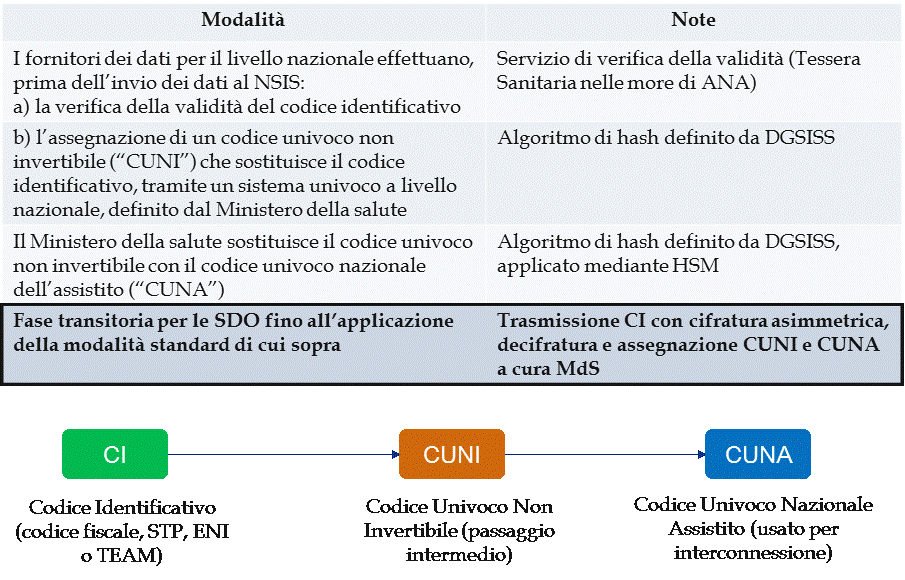 Nelle more dell’attivazione dell’Anagrafe Nazionale degli Assistiti (“ANA”), istituita ai sensi dell’articolo 62-ter del Codice dell’Amministrazione Digitale, la procedura di verifica della validità del codice identificativo prevede uno scambio informativo con il servizio fornito dal sistema Tessera Sanitaria (“TS”), di cui alle disposizioni dell’articolo 50, del decreto legge 30 settembre 2003, n. 269, convertito, con modificazioni, dalla legge 24 novembre 2003, n. 326.Il servizio viene invocato, preventivamente alla sostituzione del codice identificativo con il codice univoco non invertibile (“CUNI”), dai soggetti alimentanti NSIS e dal Ministero della salute (per il solo flusso SDO nella fase transitoria), per verificare la validità del codice.A regime, pertanto, le Regioni e le Province autonome di Trento e di Bolzano alimentanti il Sistema SDO forniscono le informazioni con le seguenti specifiche ed integrazioni ai tracciati di anagrafica:Utilizzo del codice CUNI in luogo del codice univoco;Integrazione dell’informazione relativa alla presenza nella banca dati del sistema Tessera Sanitaria, nelle more dell’attivazione di ANA, del codice identificativo dell’assistito; Integrazione dell’informazione relativa alla tipologia del codice identificativo dell’assistito (codice fiscale, STP, ENI, TEAM) corrispondente al codice CUNI.Si evidenzia che questa prima versione delle specifiche tecniche contiene solo disposizioni valide per la predisposizione e l’alimentazione del Sistema SDO nella fase precedente all’applicazione delle procedure per l’interconnessione, ovvero nella cosiddetta fase transitoria.Descrizione funzionale dei tracciati record Formato dei fileI file da inviare al Ministero della Salute sono in formato XML, in base alle caratteristiche dei file XSD. I file che non rispettano le caratteristiche del XSD saranno scartati dal sistema.Tipo di datiIl tracciato XML sarà formato dai seguenti componenti:“ELEMENT” che possono contenere a loro volta altri Element o valori espliciti (non codificati)“ELEMENT” con attributi, il cui valore, in genere, appartiene a un insieme già predefinito. Avvertenze generali per la valorizzazione dei campiTutti i campi indicati come obbligatori (come indicato più avanti nella tabella della descrizione funzionale dei campi) sono vincolanti per il caricamento del record.I campi data sono espressi nel formato AAAA-MM-GG dove GG rappresenta il giorno (se è inferiore a 10, viene aggiunto uno zero) – MM il mese (se è inferiore a 10 viene aggiunto uno zero) e AAAA l’anno (ad es. 2008-01-27 corrisponde a 27 gennaio 2008)Descrizione funzionale dei campiNelle tabelle di cui ai paragrafi 3.6.2 e 3.7.1 sono riportate le descrizioni funzionali dei campi.Standard tecnologici per la predisposizione dei datiL'utente deve provvedere alla creazione e alla predisposizione di documenti conformi alle specifiche dell'Extensible Markup Language (XML) 1.0 (raccomandazione W3C 10 febbraio 1998).Struttura XML per il tracciato TRACCIATO A – Informazioni AnagraficheIl tracciato TRACCIATO A – Informazioni Anagrafiche comprende le informazioni di carattere anagrafico che riguardano un singolo ricovero ospedaliero di un paziente.Di seguito viene riportato il tracciato record TRACCIATO A – Informazioni Anagrafiche.I nodi di riferimento, intesi come insieme di informazioni associate all’evento, sono riportati nella seguente tabella, in coerenza con quanto definito nel disciplinare tecnico del decreto.Il nodo Informazioni Anagrafiche contiene al suo interno le informazioni di carattere anagrafico che riguardano un singolo ricovero ospedaliero di un paziente.Il dominio dei contenuti informativi, quindi i valori ammessi, è specificato nel paragrafo 3.6.2 riportante la  tabella della definizione dei campi.Nel paragrafo 4.6.2 è riportato un esempio di schema xsd dove sono definiti i valori consentiti per ogni campo.Diagramma struttura XML per TRACCIATO A – Informazioni AnagraficheDi seguito si presenta lo schema del flusso relativo al tracciato TRACCIATO A – Informazioni Anagrafiche.L’header (record di testa del documento) è Informazioni Anagrafiche. Nel tracciato XML sono riportate le informazioni relative alle Informazioni Anagrafiche del paziente rappresentate nel diagramma sottostante. La mappatura dei diversi flussi indica la gerarchia, quindi la dipendenza di informazioni. La gerarchia delle informazioni è importante per capire le diverse dipendenze.Alcuni tag sono riportati con linee tratteggiate per indicare la non obbligatorietà della presenza delle informazioni. In caso di indisponibilità delle informazioni facoltative il relativo tag deve essere omesso.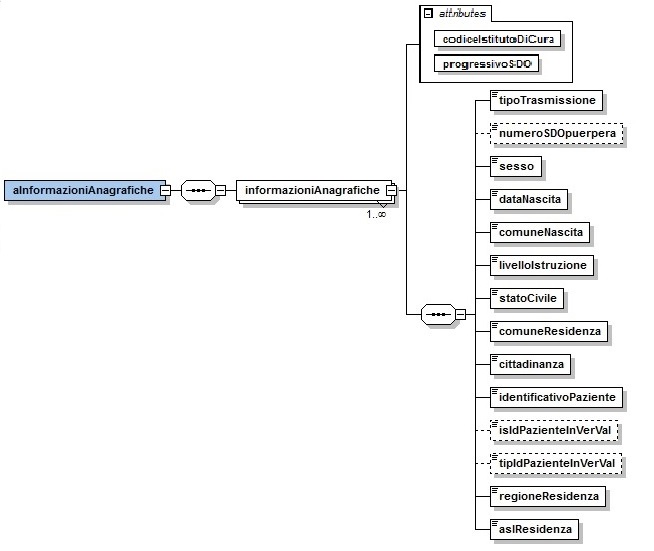 Tracciato TRACCIATO A – Informazioni Anagrafiche – Definizione dei campiSi riporta di seguito il tracciato delle informazioni richieste. Con “nodo di riferimento” si identifica il raggruppamento di un insieme di informazioni relative alla tematica assunta come nodo.Si specificano, inoltre, le caratteristiche che le informazioni devono possedere per rendere il flusso univoco ed omogeneo su tutto il territorio nazionale, così come descritto nel disciplinare tecnico.Ad es. un campo definito campo data deve rispecchiare il formato specificato yyyy-mm-dd. Oppure nel campo Tipo, che identifica il tipo di azione che assume il flusso in arrivo, riporta i valori ammessi : I inserimento, V variazione, C cancellazione.Si riporta nel seguito la legenda che specifica le abbreviazioni e gli acronimi utilizzati nella spiegazione del tracciato xml.Struttura XML per il tracciato TRACCIATO B – Informazioni RicoveroIl tracciato TRACCIATO B – Informazioni Ricovero comprende le informazioni relative al ricovero ospedaliero di un paziente.Di seguito viene riportato il tracciato record TRACCIATO B – Informazioni Ricovero. I nodi di riferimento, intesi come insiemi di informazioni associate all’evento, sono riportati nella seguente tabella in coerenza con quanto definito nel disciplinare tecnico del decreto:Il dominio dei contenuti informativi, quindi i valori ammessi, è specificato nel paragrafo 3.7.2 riportante la tabella della definizione dei campi.Nel paragrafo 4.7.2 è riportato un esempio di schema xsd dove sono definiti i valori consentiti per ogni campo.Diagramma struttura XML per TRACCIATO B – Informazioni RicoveroDi seguito si presenta lo schema del flusso relativo al tracciato TRACCIATO B – Informazioni Ricovero.L’header (record di testa del documento)  è Informazioni Ricovero.Nel tracciato xml sono riportate le informazioni relative alle Informazioni di Ricovero del paziente rappresentate nel diagramma sottostante. La mappatura dei diversi flussi indica la gerarchia, quindi la dipendenza di informazioni. La gerarchia delle informazioni è importante per capire le diverse dipendenze.Alcuni tag sono riportati con linee tratteggiate per indicare la non obbligatorietà della presenza delle informazioni. In caso di indisponibilità delle informazioni facoltative il relativo tag deve essere omesso.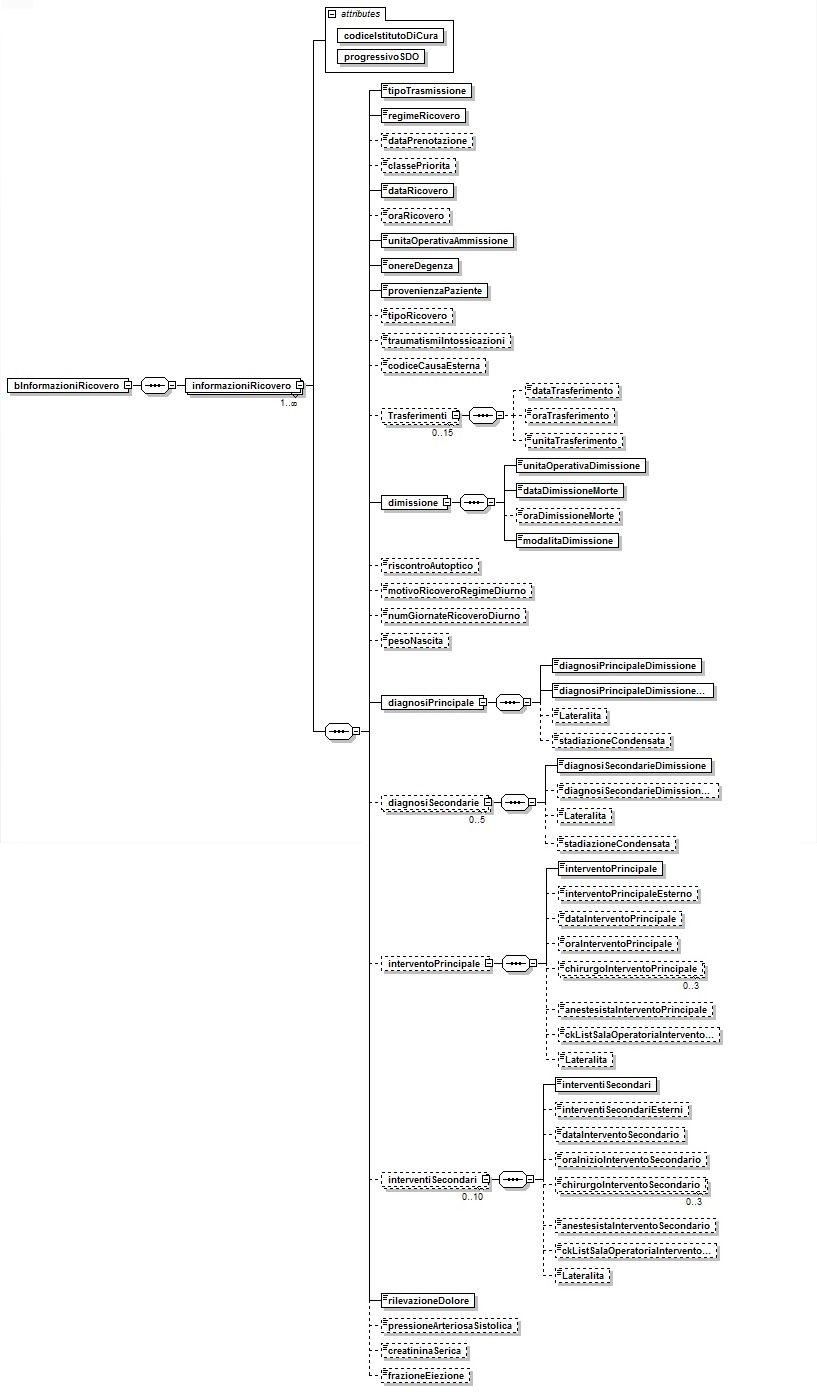 Tracciato TRACCIATO B – Informazioni Ricovero – Definizione dei CampiSi riporta di seguito il tracciato delle informazioni richieste. Con “nodo di riferimento” si identifica il raggruppamento di un insieme di informazioni relative alla tematica assunta come nodo.Si specificano, inoltre, le caratteristiche che le informazioni devono riportare per rendere il flusso univoco ed omogeneo su tutto il territorio nazionale, così come descritto nel disciplinare tecnico di riferimento.Ad es. un campo definito campo data deve rispecchiare il formato specificato yyyy-mm-dd. Oppure nel campo Tipo, che identifica il tipo di azione che assume il flusso in arrivo, riporta i valori ammessi : I inserimento, C cancellazione.Si riporta di seguito la legenda per specificare le abbreviazioni e gli acronimi utilizzati nella spiegazione del tracciato xml.Tracciati XML - XSDI tracciati che seguono sono stati formattati con indentazioni per renderne più chiara la lettura. Insieme allo schema XML è fornito il relativo schema XSD.Controlli, validazione e invio fileI file in fase di acquisizione dal Ministero della Salute, verranno scartati nel caso non risultino conformi agli schemi XML (di seguito riportati); è consigliabile quindi che gli enti effettuino una validazione preliminare prima di procedere con l’invio. Tale verifica può essere effettuata tramite un validatore  che permette di controllare se un documento xml generato in base ad uno schema è ben formato o valido. Ogni singola informazione nel file, nel caso sia formattata correttamente e valida, ma nei successivi controlli non risulti  coerente con le specifiche, verrà trattata secondo le indicazioni riportate nel paragrafo 4.4.3 (Riepilogo controlli e codici anomalie)Campi chiave per inserimenti/ variazioni/ cancellazione dei dati trasmessiLa trasmissione di ciascun evento è univocamente individuata dai seguenti campi chiave:Tracciato Informazioni AnagraficheTracciato Informazioni RicoveroQuesto insieme di dati identifica univocamente l’appartenenza delle informazioni trasmesse. Deve essere utilizzato nel caso di Rettifica e di Errore, per identificare in modo univoco il record da aggiornare o da eliminare. Qualora l’errore si riferisca ad uno dei campi di cui sopra non potrà essere rettificato ma annullato e ritrasmesso.All’interno del tracciato, il campo Tipo Trasmissione individua se si tratta di un primo inserimento (I) o di una variazione (V) o di un cancellazione (C). La singola chiave non può essere ripetuta all’interno del flusso tranne nel caso di Cancellazione (C)  e Inserimento (I), per il quale sono ammessi 2 soli record.Di seguito si riporta uno schema delle sequenze di trasmissione di movimenti ammesse o scartate dal sistema, in riferimento ad un singolo tracciato record:* N.B.: In alternativa alla trasmissione di una variazione, è possibile effettuare in sequenza la cancellazione del record errato e successivamente l’inserimento del record corretto.Modalità di invioL’invio dei dati potrà essere effettuato mediante una fra le seguenti tre modalità alternative:utilizzando le regole tecniche di cooperazione applicativa del SPC;utilizzando i servizi applicativi che il sistema mette a disposizione tramite il protocollo sicuro https e secondo le regole per l’autenticazione;ricorrendo alla autenticazione bilaterale fra sistemi basata su certificati digitali emessi da un’autorità di certificazione ufficiale.Controllo e bilanciamento dei record SDO di anagrafe e di ricoveroIl controllo di corrispondenza tra il numero di schede (record) inviate presenti nel flusso SDO anagrafico ed il numero di schede (record) inviate per il flusso SDO ricoveri viene effettuato bilanciando il numero di schede considerando i seguenti campi: CODICE ISTITUTO DI CURA e NUMERO PPROGRESSIVO DELLA SCHEDA SDO. Le schede (record) che non trovano corrispondenza in entrambi i flussi SDO verranno scartate; le schede (record) che, pur trovando  corrispondenza in entrambi i flussi SDO,  presentano  un valore diverso per il campo Tipo trasmissione verranno scartate;  l’esito dello scarto sarà visualizzato attraverso la funzionalità “Monitoraggio elaborazioni dal Sistema di Gestione e Accoglienza Flussi (GAF)”Modalità di elaborazione flussiA parità di Anno, Regione e Periodo:saranno elaborati gli invii trasmessi via GAF per i quali nel corso della settimana risulti  pervenuto sia il flusso SDO anagrafico sia il flusso SDO ricoveri;non saranno elaborati gli invii trasmessi via GAF per i quali nel corso della settimana risulti  pervenuto il solo flusso SDO anagrafico o il solo flusso SDO ricoveri;qualora nel corso della settimana per ciascun flusso sia presente più di un invio, sarà elaborato solamente il più recente;qualora nel corso della settimana per ciascun flusso sia presente più di un invio, non sarà elaborato alcun flusso se l’invio più recente, per uno dei due flussi, presenta un errore GAF.N.B. essendo l’elaborazione SDO schedulata nel fine settimana, la “settimana” di riferimento inizia SABATO e si conclude il VENERDI’. Quindi ad esempio l’elaborazione del 6 maggio 2017 prenderà in considerazione i flussi pervenuti nei giorni compresi tra sabato 29 aprile 2017 e venerdì 5 maggio 2017.Ogni flusso sarà elaborato rispettando l’ordinamento C, I, V del tipo trasmissione a prescindere dall’ordinamento dei record presente nel file xml trasmesso via GAF dalla Regione.Tracciato A - Informazioni AnagraficheTracciato Informazioni Anagrafiche XML (Esempio)<?xml version="1.0" encoding="UTF-8"?><aInformazioniAnagrafiche xmlns:xsi="http://www.w3.org/2001/XMLSchema-instance">	<informazioniAnagrafiche progressivoSDO="16008542" codiceIstitutoDiCura="12090100">		<tipoTrasmissione>I</tipoTrasmissione>		<numeroSDOpuerpera>99999999</numeroSDOpuerpera>		<sesso>2</sesso>		<dataNascita>2016-03-16</dataNascita>		<comuneNascita>001001</comuneNascita>		<livelloIstruzione>0</livelloIstruzione>		<statoCivile>1</statoCivile>		<comuneResidenza>001001</comuneResidenza>		<cittadinanza>100</cittadinanza>	<identificativoPaziente>hIPwFwcU1DUDqxJodeuhQzCzgG5Y5Rk3WmspJq4rkTyVUC0aDRrIxZN2jpxj4rbsMVHmv/z22Ok+DZ9g0id0AEL2ft2kQPsBq5wA6FoxHxHs3xIJLE4gZBEwF3CWipaHCH8UJIfXsePlKcd1kgSDMbZzPNOvEnvsvE8CElRHyrc=</identificativoPaziente>		<isIdPazienteInVerVal>0</isIdPazienteInVerVal>		<tipIdPazienteInVerVal>99</tipIdPazienteInVerVal>		<regioneResidenza>010</regioneResidenza>		<aslResidenza>201</aslResidenza>		</informazioniAnagrafiche>	<informazioniAnagrafiche progressivoSDO="16008543" codiceIstitutoDiCura="12090100">		<tipoTrasmissione>C</tipoTrasmissione>		<numeroSDOpuerpera>99999999</numeroSDOpuerpera>		<sesso>2</sesso>		<dataNascita>2016-03-16</dataNascita>		<comuneNascita>001001</comuneNascita>		<livelloIstruzione>0</livelloIstruzione>		<statoCivile>1</statoCivile>		<comuneResidenza>001001</comuneResidenza>		<cittadinanza>100</cittadinanza>	<identificativoPaziente>hIPwFwcU1DUDqxJodeuhQzCzgG5Y5Rk3WmspJq4rkTyVUC0aDRrIxZN2jpxj4rbsMVHmv/z22Ok+DZ9g0id0AEL2ft2kQPsBq5wA6FoxHxHs3xIJLE4gZBEwF3CWipaHCH8UJIfXsePlKcd1kgSDMbZzPNOvEnvsvE8CElRHyrc=</identificativoPaziente>		<isIdPazienteInVerVal>0</isIdPazienteInVerVal>		<tipIdPazienteInVerVal>99</tipIdPazienteInVerVal>		<regioneResidenza>010</regioneResidenza>		<aslResidenza>201</aslResidenza>	</informazioniAnagrafiche></aInformazioniAnagrafiche>Tracciato Informazioni Anagrafiche XSD<?xml version="1.0" encoding="UTF-8"?><xs:schema attributeFormDefault="unqualified" elementFormDefault="qualified" xmlns:anagSDO="http://www.anagSDO.com/xml-schema-extensions" xmlns:xs="http://www.w3.org/2001/XMLSchema">	<xs:element name="aInformazioniAnagrafiche">		<xs:complexType>			<xs:sequence>				<xs:element maxOccurs="unbounded" minOccurs="1" name="informazioniAnagrafiche">					<xs:complexType>						<xs:sequence>							<xs:element name="tipoTrasmissione">								<xs:annotation>									<xs:appinfo>										<anagSDO:exampleValues>											<anagSDO:example value="I"/>										</anagSDO:exampleValues>									</xs:appinfo>								</xs:annotation>								<xs:simpleType>									<xs:restriction base="xs:string">										<xs:length value="1"/>										<xs:enumeration value="I"/>										<xs:enumeration value="C"/>										<xs:enumeration value="V"/>										<xs:enumeration value="i"/>										<xs:enumeration value="c"/>										<xs:enumeration value="v"/>									</xs:restriction>								</xs:simpleType>							</xs:element>							<xs:element minOccurs="0" name="numeroSDOpuerpera">								<xs:annotation>									<xs:appinfo>										<anagSDO:exampleValues>											<anagSDO:example value="16008542"/>											<anagSDO:example value="99999999"/>										</anagSDO:exampleValues>									</xs:appinfo>								</xs:annotation>								<xs:simpleType>									<xs:restriction base="xs:string">										<xs:length value="8"/>									</xs:restriction>								</xs:simpleType>							</xs:element>							<xs:element name="sesso">								<xs:simpleType>									<xs:restriction base="xs:string">										<xs:length value="1"/>									</xs:restriction>								</xs:simpleType>							</xs:element>							<xs:element name="dataNascita" type="xs:date">								<xs:annotation>									<xs:appinfo>										<anagSDO:exampleValues>											<anagSDO:example value="2016-03-16"/>										</anagSDO:exampleValues>									</xs:appinfo>								</xs:annotation>							</xs:element>							<xs:element name="comuneNascita">								<xs:annotation>									<xs:appinfo>										<anagSDO:exampleValues>											<anagSDO:example value="001001"/>											<anagSDO:example value="999201"/>										</anagSDO:exampleValues>									</xs:appinfo>								</xs:annotation>								<xs:simpleType>									<xs:restriction base="xs:string">										<xs:length value="6"/>									</xs:restriction>								</xs:simpleType>							</xs:element>							<xs:element name="livelloIstruzione">								<xs:simpleType>									<xs:restriction base="xs:string">										<xs:length value="1"/>									</xs:restriction>								</xs:simpleType>							</xs:element>							<xs:element name="statoCivile">								<xs:simpleType>									<xs:restriction base="xs:string">										<xs:length value="1"/>									</xs:restriction>								</xs:simpleType>							</xs:element>							<xs:element name="comuneResidenza">								<xs:annotation>									<xs:appinfo>										<anagSDO:exampleValues>											<anagSDO:example value="001001"/>											<anagSDO:example value="999201"/>										</anagSDO:exampleValues>									</xs:appinfo>								</xs:annotation>								<xs:simpleType>									<xs:restriction base="xs:string">										<xs:length value="6"/>									</xs:restriction>								</xs:simpleType>							</xs:element>							<xs:element name="cittadinanza">								<xs:annotation>									<xs:appinfo>										<anagSDO:exampleValues>											<anagSDO:example value="100"/>											<anagSDO:example value="201"/>											<anagSDO:example value="999"/>										</anagSDO:exampleValues>									</xs:appinfo>								</xs:annotation>								<xs:simpleType>									<xs:restriction base="xs:string">										<xs:length value="3"/>									</xs:restriction>								</xs:simpleType>							</xs:element>							<xs:element name="identificativoPaziente">								<xs:annotation>									<xs:appinfo>										<anagSDO:exampleValues>											<anagSDO:example value="aaaaaaaaaaaaaaaaaaaaaaa"/>											<anagSDO:example value="dhghaslflwRWELFGBZSDNSDGHAsvbolas"/>										</anagSDO:exampleValues>									</xs:appinfo>								</xs:annotation>								<xs:simpleType>									<xs:restriction base="xs:string">										<xs:pattern value="[a-zA-Z0-9+/=]{172}"/>									</xs:restriction>								</xs:simpleType>							</xs:element>							<xs:element minOccurs="0" name="isIdPazienteInVerVal">								<xs:simpleType>									<xs:restriction base="xs:string">										<xs:length value="1"/>									</xs:restriction>								</xs:simpleType>							</xs:element>							<xs:element minOccurs="0" name="tipIdPazienteInVerVal">								<xs:simpleType>									<xs:restriction base="xs:string">										<xs:maxLength value="2"/>									</xs:restriction>								</xs:simpleType>							</xs:element>							<xs:element name="regioneResidenza">								<xs:annotation>									<xs:appinfo>										<anagSDO:exampleValues>											<anagSDO:example value="010"/>											<anagSDO:example value="041"/>											<anagSDO:example value="201"/>										</anagSDO:exampleValues>									</xs:appinfo>								</xs:annotation>								<xs:simpleType>									<xs:restriction base="xs:string">										<xs:length value="3"/>									</xs:restriction>								</xs:simpleType>							</xs:element>							<xs:element name="aslResidenza">								<xs:annotation>									<xs:appinfo>										<anagSDO:exampleValues>											<anagSDO:example value="102"/>											<anagSDO:example value="201"/>											<anagSDO:example value="999"/>										</anagSDO:exampleValues>									</xs:appinfo>								</xs:annotation>								<xs:simpleType>									<xs:restriction base="xs:string">										<xs:length value="3"/>									</xs:restriction>								</xs:simpleType>							</xs:element>						</xs:sequence>						<xs:attribute name="codiceIstitutoDiCura" use="required">							<xs:annotation>								<xs:appinfo>									<anagSDO:exampleValues>										<anagSDO:example value="12090100"/>									</anagSDO:exampleValues>								</xs:appinfo>							</xs:annotation>							<xs:simpleType>								<xs:restriction base="xs:string">									<xs:pattern value="[0-9]{8}"/>								</xs:restriction>							</xs:simpleType>						</xs:attribute>						<xs:attribute name="progressivoSDO" use="required">							<xs:annotation>								<xs:appinfo>									<anagSDO:exampleValues>										<anagSDO:example value="16008542"/>									</anagSDO:exampleValues>								</xs:appinfo>							</xs:annotation>							<xs:simpleType>								<xs:restriction base="xs:string">									<xs:pattern value="[0-9]{8}"/>								</xs:restriction>							</xs:simpleType>						</xs:attribute>					</xs:complexType>				</xs:element>			</xs:sequence>		</xs:complexType>	</xs:element></xs:schema>Riepilogo controlli e codici anomaliaDi seguito si riporta una tabella nella quale vengono riassunte le diverse tipologie di errore riferite al flusso inviato:In rosso i controlli XSD che applicati genereranno lo scarto completo di tutto il file inviato (Errore XSD) In blu i controlli ETL che generano uno scarto. In questo caso sono scartati solo i singoli record e, quindi, non acquisiti nel EDW. Il file scarti ETL è disponibile nell’apposita area “monitoraggio invio flussi”del GAF. In verde i controlli ETL che genereranno un’anomalia. In questo caso il record sarà comunque acquisito dal sistema e rappresentato all’interno della sezione “monitoraggio caricamenti” del Cruscotto NSIS. TRACCIATO A – Informazioni AnagraficheTracciato B - Informazioni RicoveroTracciato Informazioni Ricovero XML (Esempio)<?xml version="1.0" encoding="UTF-8"?><bInformazioniRicovero  xmlns:xsi="http://www.w3.org/2001/XMLSchema-instance">	<informazioniRicovero codiceIstitutoDiCura="12090100" progressivoSDO="16008542">		<tipoTrasmissione>I</tipoTrasmissione>		<regimeRicovero>2</regimeRicovero>		<dataPrenotazione>2016-02-01</dataPrenotazione>		<classePriorita>C</classePriorita>		<dataRicovero>2016-03-17</dataRicovero>		<oraRicovero>21:46</oraRicovero>		<unitaOperativaAmmissione>120901000201</unitaOperativaAmmissione>		<onereDegenza>4</onereDegenza>		<provenienzaPaziente>11</provenienzaPaziente>		<tipoRicovero>3</tipoRicovero>		<traumatismiIntossicazioni>4</traumatismiIntossicazioni>		<codiceCausaEsterna>E9538</codiceCausaEsterna>		<Trasferimenti>			<dataTrasferimento>2017-04-19</dataTrasferimento>			<oraTrasferimento>16:15</oraTrasferimento>			<unitaTrasferimento>999999999999</unitaTrasferimento>		</Trasferimenti>		<Trasferimenti>			<dataTrasferimento>2016-03-18</dataTrasferimento>			<oraTrasferimento>15:15</oraTrasferimento>			<unitaTrasferimento>120901000652</unitaTrasferimento>		</Trasferimenti>		<dimissione>			<unitaOperativaDimissione>120901000201</unitaOperativaDimissione>			<dataDimissioneMorte>2016-03-25</dataDimissioneMorte>			<oraDimissioneMorte>16:25</oraDimissioneMorte>			<modalitaDimissione>02</modalitaDimissione>		</dimissione>		<riscontroAutoptico>2</riscontroAutoptico>		<motivoRicoveroRegimeDiurno>3</motivoRicoveroRegimeDiurno>		<numGiornateRicoveroDiurno>1</numGiornateRicoveroDiurno>		<pesoNascita>1523</pesoNascita>		<diagnosiPrincipale>			<diagnosiPrincipaleDimissione>V181</diagnosiPrincipaleDimissione>			<diagnosiPrincipaleDimissioneAlRicovero>1</diagnosiPrincipaleDimissioneAlRicovero>			<Lateralita>1</Lateralita>			<stadiazioneCondensata>4</stadiazioneCondensata>		</diagnosiPrincipale>		<diagnosiSecondarie>			<diagnosiSecondarieDimissione>V25</diagnosiSecondarieDimissione>			<diagnosiSecondarieDimissioneAlRicovero>0</diagnosiSecondarieDimissioneAlRicovero>			<Lateralita>3</Lateralita>			<stadiazioneCondensata>7</stadiazioneCondensata>		</diagnosiSecondarie>		<interventoPrincipale>			<interventoPrincipale>002</interventoPrincipale>			<interventoPrincipaleEsterno>1</interventoPrincipaleEsterno>			<dataInterventoPrincipale>2016-03-21</dataInterventoPrincipale>			<oraInterventoPrincipale>15:06</oraInterventoPrincipale>	<chirurgoInterventoPrincipale>uioplkjhgfdsazxcvbnmDFDFDFDFDFDDFDDFD,.òàèì=</chirurgoInterventoPrincipale>	<anestesistaInterventoPrincipale>uioplkjhgfdsazxcvbnmDFDFDFDFDFDDFDDFD,.òàèì=</anestesistaInterventoPrincipale>			<ckListSalaOperatoriaInterventoPrincipale>1</ckListSalaOperatoriaInterventoPrincipale>			<Lateralita>2</Lateralita>		</interventoPrincipale>		<interventiSecondari>			<interventiSecondari>534</interventiSecondari>			<interventiSecondariEsterni>1</interventiSecondariEsterni>			<dataInterventoSecondario>2016-03-22</dataInterventoSecondario>			<oraInizioInterventoSecondario>18:29</oraInizioInterventoSecondario>	<chirurgoInterventoSecondario>uioplkjhgfdsazxcvbnmDFDFDFDFDFDDFDDFD,.òàèì=</chirurgoInterventoSecondario>	<anestesistaInterventoSecondario>uioplkjhgfdsazxcvbnmDFDFDFDFDFDDFDDFD,.òàèì=</anestesistaInterventoSecondario>			<ckListSalaOperatoriaInterventoSecondario>0</ckListSalaOperatoriaInterventoSecondario>			<Lateralita>3</Lateralita>		</interventiSecondari>		<rilevazioneDolore>1</rilevazioneDolore>		<pressioneArteriosaSistolica>85</pressioneArteriosaSistolica>		<creatininaSerica>00.98</creatininaSerica>		<frazioneEiezione>96</frazioneEiezione>	</informazioniRicovero>	<informazioniRicovero codiceIstitutoDiCura="12090100" progressivoSDO="16008543">		<tipoTrasmissione>C</tipoTrasmissione>		<regimeRicovero>2</regimeRicovero>		<dataPrenotazione>2016-02-01</dataPrenotazione>		<classePriorita>C</classePriorita>		<dataRicovero>2016-03-17</dataRicovero>		<oraRicovero>21:46</oraRicovero>		<unitaOperativaAmmissione>120901000201</unitaOperativaAmmissione>		<onereDegenza>4</onereDegenza>		<provenienzaPaziente>11</provenienzaPaziente>		<tipoRicovero>3</tipoRicovero>		<traumatismiIntossicazioni>4</traumatismiIntossicazioni>		<codiceCausaEsterna>E9538</codiceCausaEsterna>		<Trasferimenti>			<dataTrasferimento>2017-04-19</dataTrasferimento>			<oraTrasferimento>16:15</oraTrasferimento>			<unitaTrasferimento>999999999999</unitaTrasferimento>		</Trasferimenti>		<Trasferimenti>			<dataTrasferimento>2016-03-18</dataTrasferimento>			<oraTrasferimento>15:15</oraTrasferimento>			<unitaTrasferimento>120901000652</unitaTrasferimento>		</Trasferimenti>		<dimissione>			<unitaOperativaDimissione>120901000201</unitaOperativaDimissione>			<dataDimissioneMorte>2016-03-25</dataDimissioneMorte>			<oraDimissioneMorte>16:25</oraDimissioneMorte>			<modalitaDimissione>02</modalitaDimissione>		</dimissione>		<riscontroAutoptico>2</riscontroAutoptico>		<motivoRicoveroRegimeDiurno>3</motivoRicoveroRegimeDiurno>		<numGiornateRicoveroDiurno>1</numGiornateRicoveroDiurno>		<pesoNascita>1523</pesoNascita>		<diagnosiPrincipale>			<diagnosiPrincipaleDimissione>V181</diagnosiPrincipaleDimissione>			<diagnosiPrincipaleDimissioneAlRicovero>1</diagnosiPrincipaleDimissioneAlRicovero>			<Lateralita>1</Lateralita>			<stadiazioneCondensata>4</stadiazioneCondensata>		</diagnosiPrincipale>		<diagnosiSecondarie>			<diagnosiSecondarieDimissione>V25</diagnosiSecondarieDimissione>			<diagnosiSecondarieDimissioneAlRicovero>0</diagnosiSecondarieDimissioneAlRicovero>			<Lateralita>3</Lateralita>			<stadiazioneCondensata>7</stadiazioneCondensata>		</diagnosiSecondarie>		<interventoPrincipale>			<interventoPrincipale>002</interventoPrincipale>			<interventoPrincipaleEsterno>1</interventoPrincipaleEsterno>			<dataInterventoPrincipale>2016-03-21</dataInterventoPrincipale>			<oraInterventoPrincipale>15:06</oraInterventoPrincipale>	<chirurgoInterventoPrincipale>uioplkjhgfdsazxcvbnmDFDFDFDFDFDDFDDFD,.òàèì=</chirurgoInterventoPrincipale>	<anestesistaInterventoPrincipale>uioplkjhgfdsazxcvbnmDFDFDFDFDFDDFDDFD,.òàèì=</anestesistaInterventoPrincipale>			<ckListSalaOperatoriaInterventoPrincipale>1</ckListSalaOperatoriaInterventoPrincipale>			<Lateralita>2</Lateralita>		</interventoPrincipale>		<interventiSecondari>			<interventiSecondari>534</interventiSecondari>			<interventiSecondariEsterni>1</interventiSecondariEsterni>			<dataInterventoSecondario>2016-03-22</dataInterventoSecondario>			<oraInizioInterventoSecondario>18:29</oraInizioInterventoSecondario>	<chirurgoInterventoSecondario>uioplkjhgfdsazxcvbnmDFDFDFDFDFDDFDDFD,.òàèì=</chirurgoInterventoSecondario>	<anestesistaInterventoSecondario>uioplkjhgfdsazxcvbnmDFDFDFDFDFDDFDDFD,.òàèì=</anestesistaInterventoSecondario>			<ckListSalaOperatoriaInterventoSecondario>0</ckListSalaOperatoriaInterventoSecondario>			<Lateralita>3</Lateralita>		</interventiSecondari>		<rilevazioneDolore>1</rilevazioneDolore>		<pressioneArteriosaSistolica>85</pressioneArteriosaSistolica>		<creatininaSerica>00.98</creatininaSerica>		<frazioneEiezione>96</frazioneEiezione>	</informazioniRicovero>	<informazioniRicovero codiceIstitutoDiCura="12090100" progressivoSDO="16008544">		<tipoTrasmissione>I</tipoTrasmissione>		<regimeRicovero>2</regimeRicovero>		<dataPrenotazione>2016-02-01</dataPrenotazione>		<classePriorita>C</classePriorita>		<dataRicovero>2016-03-17</dataRicovero>		<oraRicovero>21:46</oraRicovero>		<unitaOperativaAmmissione>120901000201</unitaOperativaAmmissione>		<onereDegenza>4</onereDegenza>		<provenienzaPaziente>11</provenienzaPaziente>		<tipoRicovero>3</tipoRicovero>		<traumatismiIntossicazioni>4</traumatismiIntossicazioni>		<codiceCausaEsterna>E9538</codiceCausaEsterna>		<Trasferimenti>			<dataTrasferimento>2017-04-19</dataTrasferimento>			<oraTrasferimento>16:15</oraTrasferimento>			<unitaTrasferimento>999999999999</unitaTrasferimento>		</Trasferimenti>		<Trasferimenti>			<dataTrasferimento>2016-03-18</dataTrasferimento>			<oraTrasferimento>15:15</oraTrasferimento>			<unitaTrasferimento>120901000652</unitaTrasferimento>		</Trasferimenti>		<dimissione>			<unitaOperativaDimissione>120901000201</unitaOperativaDimissione>			<dataDimissioneMorte>2016-03-25</dataDimissioneMorte>			<oraDimissioneMorte>16:25</oraDimissioneMorte>			<modalitaDimissione>02</modalitaDimissione>		</dimissione>		<riscontroAutoptico>2</riscontroAutoptico>		<motivoRicoveroRegimeDiurno>3</motivoRicoveroRegimeDiurno>		<numGiornateRicoveroDiurno>1</numGiornateRicoveroDiurno>		<pesoNascita>1523</pesoNascita>		<diagnosiPrincipale>			<diagnosiPrincipaleDimissione>V181</diagnosiPrincipaleDimissione>			<diagnosiPrincipaleDimissioneAlRicovero>1</diagnosiPrincipaleDimissioneAlRicovero>			<Lateralita>1</Lateralita>			<stadiazioneCondensata>4</stadiazioneCondensata>		</diagnosiPrincipale>		<diagnosiSecondarie>			<diagnosiSecondarieDimissione>V25</diagnosiSecondarieDimissione>			<diagnosiSecondarieDimissioneAlRicovero>0</diagnosiSecondarieDimissioneAlRicovero>			<Lateralita>3</Lateralita>			<stadiazioneCondensata>7</stadiazioneCondensata>		</diagnosiSecondarie>		<interventoPrincipale>			<interventoPrincipale>002</interventoPrincipale>			<interventoPrincipaleEsterno>1</interventoPrincipaleEsterno>			<dataInterventoPrincipale>2016-03-21</dataInterventoPrincipale>			<oraInterventoPrincipale>15:06</oraInterventoPrincipale>	<chirurgoInterventoPrincipale>uioplkjhgfdsazxcvbnmDFDFDFDFDFDDFDDFD,.òàèì=</chirurgoInterventoPrincipale>	<anestesistaInterventoPrincipale>uioplkjhgfdsazxcvbnmDFDFDFDFDFDDFDDFD,.òàèì=</anestesistaInterventoPrincipale>			<ckListSalaOperatoriaInterventoPrincipale>1</ckListSalaOperatoriaInterventoPrincipale>			<Lateralita>2</Lateralita>		</interventoPrincipale>		<interventiSecondari>			<interventiSecondari>534</interventiSecondari>			<interventiSecondariEsterni>1</interventiSecondariEsterni>			<dataInterventoSecondario>2016-03-22</dataInterventoSecondario>			<oraInizioInterventoSecondario>18:29</oraInizioInterventoSecondario>			<chirurgoInterventoSecondario>uioplkjhgfdsazxcvbnmDFDFDFDFDFDDFDDFD,.òàèì=</chirurgoInterventoSecondario>	<anestesistaInterventoSecondario>uioplkjhgfdsazxcvbnmDFDFDFDFDFDDFDDFD,.òàèì=</anestesistaInterventoSecondario>			<ckListSalaOperatoriaInterventoSecondario>0</ckListSalaOperatoriaInterventoSecondario>			<Lateralita>3</Lateralita>		</interventiSecondari>		<rilevazioneDolore>1</rilevazioneDolore>		<pressioneArteriosaSistolica>85</pressioneArteriosaSistolica>		<creatininaSerica>00.98</creatininaSerica>		<frazioneEiezione>96</frazioneEiezione>	</informazioniRicovero>	<informazioniRicovero codiceIstitutoDiCura="12090100" progressivoSDO="16008545">		<tipoTrasmissione>V</tipoTrasmissione>		<regimeRicovero>2</regimeRicovero>		<dataPrenotazione>2016-02-01</dataPrenotazione>		<classePriorita>C</classePriorita>		<dataRicovero>2016-03-17</dataRicovero>		<oraRicovero>21:46</oraRicovero>		<unitaOperativaAmmissione>120901000201</unitaOperativaAmmissione>		<onereDegenza>4</onereDegenza>		<provenienzaPaziente>11</provenienzaPaziente>		<tipoRicovero>3</tipoRicovero>		<traumatismiIntossicazioni>4</traumatismiIntossicazioni>		<codiceCausaEsterna>E9538</codiceCausaEsterna>		<Trasferimenti>			<dataTrasferimento>2017-04-19</dataTrasferimento>			<oraTrasferimento>16:15</oraTrasferimento>			<unitaTrasferimento>999999999999</unitaTrasferimento>		</Trasferimenti>		<Trasferimenti>			<dataTrasferimento>2016-03-18</dataTrasferimento>			<oraTrasferimento>15:15</oraTrasferimento>			<unitaTrasferimento>120901000652</unitaTrasferimento>		</Trasferimenti>		<dimissione>			<unitaOperativaDimissione>120901000201</unitaOperativaDimissione>			<dataDimissioneMorte>2016-03-25</dataDimissioneMorte>			<oraDimissioneMorte>16:25</oraDimissioneMorte>			<modalitaDimissione>02</modalitaDimissione>		</dimissione>		<riscontroAutoptico>2</riscontroAutoptico>		<motivoRicoveroRegimeDiurno>3</motivoRicoveroRegimeDiurno>		<numGiornateRicoveroDiurno>1</numGiornateRicoveroDiurno>		<pesoNascita>1523</pesoNascita>		<diagnosiPrincipale>			<diagnosiPrincipaleDimissione>V181</diagnosiPrincipaleDimissione>			<diagnosiPrincipaleDimissioneAlRicovero>1</diagnosiPrincipaleDimissioneAlRicovero>			<Lateralita>1</Lateralita>			<stadiazioneCondensata>4</stadiazioneCondensata>		</diagnosiPrincipale>		<diagnosiSecondarie>			<diagnosiSecondarieDimissione>V25</diagnosiSecondarieDimissione>			<diagnosiSecondarieDimissioneAlRicovero>0</diagnosiSecondarieDimissioneAlRicovero>			<Lateralita>3</Lateralita>			<stadiazioneCondensata>7</stadiazioneCondensata>		</diagnosiSecondarie>		<interventoPrincipale>			<interventoPrincipale>002</interventoPrincipale>			<interventoPrincipaleEsterno>1</interventoPrincipaleEsterno>			<dataInterventoPrincipale>2016-03-21</dataInterventoPrincipale>			<oraInterventoPrincipale>15:06</oraInterventoPrincipale>	<chirurgoInterventoPrincipale>uioplkjhgfdsazxcvbnmDFDFDFDFDFDDFDDFD,.òàèì=</chirurgoInterventoPrincipale>	<anestesistaInterventoPrincipale>uioplkjhgfdsazxcvbnmDFDFDFDFDFDDFDDFD,.òàèì=</anestesistaInterventoPrincipale>			<ckListSalaOperatoriaInterventoPrincipale>1</ckListSalaOperatoriaInterventoPrincipale>			<Lateralita>2</Lateralita>		</interventoPrincipale>		<interventiSecondari>			<interventiSecondari>534</interventiSecondari>			<interventiSecondariEsterni>1</interventiSecondariEsterni>			<dataInterventoSecondario>2016-03-22</dataInterventoSecondario>			<oraInizioInterventoSecondario>18:29</oraInizioInterventoSecondario>	<chirurgoInterventoSecondario>uioplkjhgfdsazxcvbnmDFDFDFDFDFDDFDDFD,.òàèì=</chirurgoInterventoSecondario>	<anestesistaInterventoSecondario>uioplkjhgfdsazxcvbnmDFDFDFDFDFDDFDDFD,.òàèì=</anestesistaInterventoSecondario>			<ckListSalaOperatoriaInterventoSecondario>0</ckListSalaOperatoriaInterventoSecondario>			<Lateralita>3</Lateralita>		</interventiSecondari>		<rilevazioneDolore>1</rilevazioneDolore>		<pressioneArteriosaSistolica>85</pressioneArteriosaSistolica>		<creatininaSerica>00.98</creatininaSerica>		<frazioneEiezione>96</frazioneEiezione>	</informazioniRicovero>	<informazioniRicovero codiceIstitutoDiCura="12090100" progressivoSDO="16008546">		<tipoTrasmissione>V</tipoTrasmissione>		<regimeRicovero>2</regimeRicovero>		<dataPrenotazione>2016-02-01</dataPrenotazione>		<classePriorita>C</classePriorita>		<dataRicovero>2016-03-17</dataRicovero>		<oraRicovero>21:46</oraRicovero>		<unitaOperativaAmmissione>120901000201</unitaOperativaAmmissione>		<onereDegenza>4</onereDegenza>		<provenienzaPaziente>11</provenienzaPaziente>		<tipoRicovero>3</tipoRicovero>		<traumatismiIntossicazioni>4</traumatismiIntossicazioni>		<codiceCausaEsterna>E9538</codiceCausaEsterna>		<Trasferimenti>			<dataTrasferimento>2017-04-19</dataTrasferimento>			<oraTrasferimento>16:15</oraTrasferimento>			<unitaTrasferimento>999999999999</unitaTrasferimento>		</Trasferimenti>		<Trasferimenti>			<dataTrasferimento>2016-03-18</dataTrasferimento>			<oraTrasferimento>15:15</oraTrasferimento>			<unitaTrasferimento>120901000652</unitaTrasferimento>		</Trasferimenti>		<dimissione>			<unitaOperativaDimissione>120901000201</unitaOperativaDimissione>			<dataDimissioneMorte>2016-03-25</dataDimissioneMorte>			<oraDimissioneMorte>16:25</oraDimissioneMorte>			<modalitaDimissione>02</modalitaDimissione>		</dimissione>		<riscontroAutoptico>2</riscontroAutoptico>		<motivoRicoveroRegimeDiurno>3</motivoRicoveroRegimeDiurno>		<numGiornateRicoveroDiurno>1</numGiornateRicoveroDiurno>		<pesoNascita>1523</pesoNascita>		<diagnosiPrincipale>			<diagnosiPrincipaleDimissione>V181</diagnosiPrincipaleDimissione>			<diagnosiPrincipaleDimissioneAlRicovero>1</diagnosiPrincipaleDimissioneAlRicovero>			<Lateralita>1</Lateralita>			<stadiazioneCondensata>4</stadiazioneCondensata>		</diagnosiPrincipale>		<diagnosiSecondarie>			<diagnosiSecondarieDimissione>V25</diagnosiSecondarieDimissione>			<diagnosiSecondarieDimissioneAlRicovero>0</diagnosiSecondarieDimissioneAlRicovero>			<Lateralita>3</Lateralita>			<stadiazioneCondensata>7</stadiazioneCondensata>		</diagnosiSecondarie>		<interventoPrincipale>			<interventoPrincipale>002</interventoPrincipale>			<interventoPrincipaleEsterno>1</interventoPrincipaleEsterno>			<dataInterventoPrincipale>2016-03-21</dataInterventoPrincipale>			<oraInterventoPrincipale>15:06</oraInterventoPrincipale>	<chirurgoInterventoPrincipale>uioplkjhgfdsazxcvbnmDFDFDFDFDFDDFDDFD,.òàèì=</chirurgoInterventoPrincipale>	<anestesistaInterventoPrincipale>uioplkjhgfdsazxcvbnmDFDFDFDFDFDDFDDFD,.òàèì=</anestesistaInterventoPrincipale>			<ckListSalaOperatoriaInterventoPrincipale>1</ckListSalaOperatoriaInterventoPrincipale>			<Lateralita>2</Lateralita>		</interventoPrincipale>		<interventiSecondari>			<interventiSecondari>534</interventiSecondari>			<interventiSecondariEsterni>1</interventiSecondariEsterni>			<dataInterventoSecondario>2016-03-22</dataInterventoSecondario>			<oraInizioInterventoSecondario>18:29</oraInizioInterventoSecondario>	<chirurgoInterventoSecondario>uioplkjhgfdsazxcvbnmDFDFDFDFDFDDFDDFD,.òàèì=</chirurgoInterventoSecondario>	<anestesistaInterventoSecondario>uioplkjhgfdsazxcvbnmDFDFDFDFDFDDFDDFD,.òàèì=</anestesistaInterventoSecondario>			<ckListSalaOperatoriaInterventoSecondario>0</ckListSalaOperatoriaInterventoSecondario>			<Lateralita>3</Lateralita>		</interventiSecondari>		<rilevazioneDolore>1</rilevazioneDolore>		<pressioneArteriosaSistolica>85</pressioneArteriosaSistolica>		<creatininaSerica>00.98</creatininaSerica>		<frazioneEiezione>96</frazioneEiezione>	</informazioniRicovero>	<informazioniRicovero codiceIstitutoDiCura="12090100" progressivoSDO="16008547">		<tipoTrasmissione>C</tipoTrasmissione>				<regimeRicovero>2</regimeRicovero>		<dataPrenotazione>2016-02-01</dataPrenotazione>		<classePriorita>C</classePriorita>		<dataRicovero>2016-03-17</dataRicovero>		<oraRicovero>21:46</oraRicovero>		<unitaOperativaAmmissione>120901000201</unitaOperativaAmmissione>		<onereDegenza>4</onereDegenza>		<provenienzaPaziente>11</provenienzaPaziente>		<tipoRicovero>3</tipoRicovero>		<traumatismiIntossicazioni>4</traumatismiIntossicazioni>		<codiceCausaEsterna>E9538</codiceCausaEsterna>		<Trasferimenti>			<dataTrasferimento>2017-04-19</dataTrasferimento>			<oraTrasferimento>16:15</oraTrasferimento>			<unitaTrasferimento>999999999999</unitaTrasferimento>		</Trasferimenti>		<Trasferimenti>			<dataTrasferimento>2016-03-18</dataTrasferimento>			<oraTrasferimento>15:15</oraTrasferimento>			<unitaTrasferimento>120901000652</unitaTrasferimento>		</Trasferimenti>		<dimissione>			<unitaOperativaDimissione>120901000201</unitaOperativaDimissione>			<dataDimissioneMorte>2016-03-25</dataDimissioneMorte>			<oraDimissioneMorte>16:25</oraDimissioneMorte>			<modalitaDimissione>02</modalitaDimissione>		</dimissione>		<riscontroAutoptico>2</riscontroAutoptico>		<motivoRicoveroRegimeDiurno>3</motivoRicoveroRegimeDiurno>		<numGiornateRicoveroDiurno>1</numGiornateRicoveroDiurno>		<pesoNascita>1523</pesoNascita>		<diagnosiPrincipale>			<diagnosiPrincipaleDimissione>V181</diagnosiPrincipaleDimissione>			<diagnosiPrincipaleDimissioneAlRicovero>1</diagnosiPrincipaleDimissioneAlRicovero>			<Lateralita>1</Lateralita>			<stadiazioneCondensata>4</stadiazioneCondensata>		</diagnosiPrincipale>		<diagnosiSecondarie>			<diagnosiSecondarieDimissione>V25</diagnosiSecondarieDimissione>			<diagnosiSecondarieDimissioneAlRicovero>0</diagnosiSecondarieDimissioneAlRicovero>			<Lateralita>3</Lateralita>			<stadiazioneCondensata>7</stadiazioneCondensata>		</diagnosiSecondarie>		<interventoPrincipale>			<interventoPrincipale>002</interventoPrincipale>			<interventoPrincipaleEsterno>1</interventoPrincipaleEsterno>			<dataInterventoPrincipale>2016-03-21</dataInterventoPrincipale>			<oraInterventoPrincipale>15:06</oraInterventoPrincipale>	<chirurgoInterventoPrincipale>uioplkjhgfdsazxcvbnmDFDFDFDFDFDDFDDFD,.òàèì=</chirurgoInterventoPrincipale>	<anestesistaInterventoPrincipale>uioplkjhgfdsazxcvbnmDFDFDFDFDFDDFDDFD,.òàèì=</anestesistaInterventoPrincipale>			<ckListSalaOperatoriaInterventoPrincipale>1</ckListSalaOperatoriaInterventoPrincipale>			<Lateralita>2</Lateralita>		</interventoPrincipale>		<interventiSecondari>			<interventiSecondari>534</interventiSecondari>			<interventiSecondariEsterni>1</interventiSecondariEsterni>			<dataInterventoSecondario>2016-03-22</dataInterventoSecondario>			<oraInizioInterventoSecondario>18:29</oraInizioInterventoSecondario>			<chirurgoInterventoSecondario>uioplkjhgfdsazxcvbnmDFDFDFDFDFDDFDDFD,.òàèì=</chirurgoInterventoSecondario>	<anestesistaInterventoSecondario>uioplkjhgfdsazxcvbnmDFDFDFDFDFDDFDDFD,.òàèì=</anestesistaInterventoSecondario>			<ckListSalaOperatoriaInterventoSecondario>0</ckListSalaOperatoriaInterventoSecondario>			<Lateralita>3</Lateralita>		</interventiSecondari>		<rilevazioneDolore>1</rilevazioneDolore>		<pressioneArteriosaSistolica>85</pressioneArteriosaSistolica>		<creatininaSerica>00.98</creatininaSerica>		<frazioneEiezione>96</frazioneEiezione>	</informazioniRicovero></bInformazioniRicovero>Tracciato Informazioni Ricovero XSD<?xml version="1.0" encoding="UTF-8"?><xs:schema xmlns:xs="http://www.w3.org/2001/XMLSchema" xmlns:RicSDO="http://www.RicSDO.com/xml-schema-extensions" elementFormDefault="qualified" attributeFormDefault="unqualified">	<xs:element name="bInformazioniRicovero">		<xs:complexType>			<xs:sequence>				<xs:element name="informazioniRicovero" minOccurs="1" maxOccurs="unbounded">					<xs:complexType>						<xs:sequence>							<xs:element name="tipoTrasmissione">								<xs:annotation>									<xs:appinfo>										<RicSDO:exampleValues>											<RicSDO:example value="I"/>										</RicSDO:exampleValues>									</xs:appinfo>								</xs:annotation>								<xs:simpleType>										<xs:restriction base="xs:string">											<xs:length value="1"/>											<xs:enumeration value="I"/>											<xs:enumeration value="C"/>											<xs:enumeration value="V"/>											<xs:enumeration value="i"/>											<xs:enumeration value="c"/>											<xs:enumeration value="v"/>										</xs:restriction>									</xs:simpleType>							</xs:element>							<xs:element name="regimeRicovero">								<xs:simpleType>									<xs:restriction base="xs:string">										<xs:length value="1"/>									</xs:restriction>								</xs:simpleType>							</xs:element>							<xs:element name="dataPrenotazione" minOccurs="0">								<xs:annotation>									<xs:appinfo>										<RicSDO:exampleValues>											<RicSDO:example value="2016-02-01"/>										</RicSDO:exampleValues>									</xs:appinfo>								</xs:annotation>								<xs:simpleType>									<xs:restriction base="xs:string">										<xs:length value="10"/>									</xs:restriction>								</xs:simpleType>							</xs:element>							<xs:element name="classePriorita" minOccurs="0">								<xs:simpleType>									<xs:restriction base="xs:string">										<xs:length value="1"/>									</xs:restriction>								</xs:simpleType>							</xs:element>							<xs:element name="dataRicovero" type="xs:date">								<xs:annotation>									<xs:appinfo>										<RicSDO:exampleValues>											<RicSDO:example value="2016-03-17"/>										</RicSDO:exampleValues>									</xs:appinfo>								</xs:annotation>							</xs:element>							<xs:element name="oraRicovero" minOccurs="0">								<xs:annotation>									<xs:appinfo>										<RicSDO:exampleValues>											<RicSDO:example value="21:46"/>										</RicSDO:exampleValues>									</xs:appinfo>								</xs:annotation>								<xs:simpleType>									<xs:restriction base="xs:string">										<xs:length value="5"/>									</xs:restriction>								</xs:simpleType>							</xs:element>							<xs:element name="unitaOperativaAmmissione">								<xs:annotation>									<xs:appinfo>										<RicSDO:exampleValues>											<RicSDO:example value="120901000201"/>										</RicSDO:exampleValues>									</xs:appinfo>								</xs:annotation>								<xs:simpleType>									<xs:restriction base="xs:string">										<xs:length value="12"/>									</xs:restriction>								</xs:simpleType>							</xs:element>							<xs:element name="onereDegenza">								<xs:simpleType>									<xs:restriction base="xs:string">										<xs:length value="1"/>									</xs:restriction>								</xs:simpleType>							</xs:element>							<xs:element name="provenienzaPaziente">								<xs:simpleType>									<xs:restriction base="xs:string">										<xs:length value="2"/>									</xs:restriction>								</xs:simpleType>							</xs:element>							<xs:element name="tipoRicovero" minOccurs="0">								<xs:simpleType>									<xs:restriction base="xs:string">										<xs:length value="1"/>									</xs:restriction>								</xs:simpleType>							</xs:element>							<xs:element name="traumatismiIntossicazioni" minOccurs="0">								<xs:simpleType>									<xs:restriction base="xs:string">										<xs:length value="1"/>									</xs:restriction>								</xs:simpleType>							</xs:element>							<xs:element name="codiceCausaEsterna" minOccurs="0">								<xs:annotation>									<xs:appinfo>										<RicSDO:exampleValues>											<RicSDO:example value="E853"/>											<RicSDO:example value="E9538"/>										</RicSDO:exampleValues>									</xs:appinfo>								</xs:annotation>								<xs:simpleType>									<xs:restriction base="xs:string">										<xs:minLength value="4"/>										<xs:maxLength value="5"/>									</xs:restriction>								</xs:simpleType>							</xs:element>							<xs:element name="Trasferimenti" minOccurs="0" maxOccurs="15">								<xs:complexType>									<xs:sequence>										<xs:element name="dataTrasferimento" minOccurs="0">											<xs:annotation>												<xs:appinfo>													<RicSDO:exampleValues>														<RicSDO:example value="2016-03-18"/>													</RicSDO:exampleValues>												</xs:appinfo>											</xs:annotation>											<xs:simpleType>												<xs:restriction base="xs:string">													<xs:length value="10"/>												</xs:restriction>											</xs:simpleType>										</xs:element>										<xs:element name="oraTrasferimento" minOccurs="0">											<xs:annotation>												<xs:appinfo>													<RicSDO:exampleValues>														<RicSDO:example value="15:15"/>													</RicSDO:exampleValues>												</xs:appinfo>											</xs:annotation>											<xs:simpleType>												<xs:restriction base="xs:string">													<xs:length value="5"/>												</xs:restriction>											</xs:simpleType>										</xs:element>										<xs:element name="unitaTrasferimento" minOccurs="0">											<xs:annotation>												<xs:appinfo>													<RicSDO:exampleValues>														<RicSDO:example value="120901000652"/>														<RicSDO:example value="120915010438"/>													</RicSDO:exampleValues>												</xs:appinfo>											</xs:annotation>											<xs:simpleType>												<xs:restriction base="xs:string">													<xs:length value="12"/>												</xs:restriction>											</xs:simpleType>										</xs:element>									</xs:sequence>								</xs:complexType>							</xs:element>							<xs:element name="dimissione">								<xs:complexType>									<xs:sequence>										<xs:element name="unitaOperativaDimissione">											<xs:annotation>												<xs:appinfo>													<RicSDO:exampleValues>														<RicSDO:example value="120901000201"/>													</RicSDO:exampleValues>												</xs:appinfo>											</xs:annotation>											<xs:simpleType>												<xs:restriction base="xs:string">													<xs:length value="12"/>												</xs:restriction>											</xs:simpleType>										</xs:element>										<xs:element name="dataDimissioneMorte">											<xs:annotation>												<xs:appinfo>													<RicSDO:exampleValues>														<RicSDO:example value="2016-03-25"/>													</RicSDO:exampleValues>												</xs:appinfo>											</xs:annotation>											<xs:simpleType>												<xs:restriction base="xs:date"/>											</xs:simpleType>										</xs:element>										<xs:element name="oraDimissioneMorte" minOccurs="0">											<xs:annotation>												<xs:appinfo>													<RicSDO:exampleValues>														<RicSDO:example value="16:25"/>													</RicSDO:exampleValues>												</xs:appinfo>											</xs:annotation>											<xs:simpleType>												<xs:restriction base="xs:string">													<xs:length value="5"/>												</xs:restriction>											</xs:simpleType>										</xs:element>										<xs:element name="modalitaDimissione">											<xs:simpleType>												<xs:restriction base="xs:string">													<xs:length value="2"/>												</xs:restriction>											</xs:simpleType>										</xs:element>									</xs:sequence>								</xs:complexType>							</xs:element>							<xs:element name="riscontroAutoptico" minOccurs="0">								<xs:simpleType>									<xs:restriction base="xs:string">										<xs:length value="1"/>									</xs:restriction>								</xs:simpleType>							</xs:element>							<xs:element name="motivoRicoveroRegimeDiurno" minOccurs="0">								<xs:simpleType>									<xs:restriction base="xs:string">										<xs:length value="1"/>									</xs:restriction>								</xs:simpleType>							</xs:element>							<xs:element name="numGiornateRicoveroDiurno" minOccurs="0">								<xs:simpleType>									<xs:restriction base="xs:integer">										<xs:minInclusive value="1"/>										<xs:maxInclusive value="999"/>									</xs:restriction>								</xs:simpleType>							</xs:element>							<xs:element name="pesoNascita" minOccurs="0">								<xs:annotation>									<xs:appinfo>										<RicSDO:exampleValues>											<RicSDO:example value="1523"/>										</RicSDO:exampleValues>									</xs:appinfo>								</xs:annotation>								<xs:simpleType>									<xs:restriction base="xs:integer">										<xs:minInclusive value="100"/>										<xs:maxInclusive value="9999"/>									</xs:restriction>								</xs:simpleType>							</xs:element>							<xs:element name="diagnosiPrincipale">								<xs:complexType>									<xs:sequence>										<xs:element name="diagnosiPrincipaleDimissione">											<xs:annotation>												<xs:appinfo>													<RicSDO:exampleValues>														<RicSDO:example value="V181"/>														<RicSDO:example value="99883"/>													</RicSDO:exampleValues>												</xs:appinfo>											</xs:annotation>											<xs:simpleType>												<xs:restriction base="xs:string">													<xs:minLength value="3"/>													<xs:maxLength value="5"/>												</xs:restriction>											</xs:simpleType>										</xs:element>										<xs:element name="diagnosiPrincipaleDimissioneAlRicovero">											<xs:simpleType>												<xs:restriction base="xs:string">													<xs:length value="1"/>												</xs:restriction>											</xs:simpleType>										</xs:element>										<xs:element name="Lateralita" minOccurs="0">											<xs:simpleType>												<xs:restriction base="xs:string">													<xs:length value="1"/>												</xs:restriction>											</xs:simpleType>										</xs:element>										<xs:element name="stadiazioneCondensata" minOccurs="0">											<xs:simpleType>												<xs:restriction base="xs:string">													<xs:length value="1"/>												</xs:restriction>											</xs:simpleType>										</xs:element>									</xs:sequence>								</xs:complexType>							</xs:element>							<xs:element name="diagnosiSecondarie" minOccurs="0" maxOccurs="5">								<xs:complexType>									<xs:sequence>										<xs:element name="diagnosiSecondarieDimissione">											<xs:annotation>												<xs:appinfo>													<RicSDO:exampleValues>														<RicSDO:example value="8976"/>														<RicSDO:example value="V25"/>													</RicSDO:exampleValues>												</xs:appinfo>											</xs:annotation>											<xs:simpleType>												<xs:restriction base="xs:string">													<xs:minLength value="3"/>													<xs:maxLength value="5"/>												</xs:restriction>											</xs:simpleType>										</xs:element>										<xs:element name="diagnosiSecondarieDimissioneAlRicovero" minOccurs="0">											<xs:simpleType>												<xs:restriction base="xs:string">													<xs:length value="1"/>												</xs:restriction>											</xs:simpleType>										</xs:element>										<xs:element name="Lateralita" minOccurs="0">											<xs:simpleType>												<xs:restriction base="xs:string">													<xs:length value="1"/>												</xs:restriction>											</xs:simpleType>										</xs:element>										<xs:element name="stadiazioneCondensata" minOccurs="0">											<xs:simpleType>												<xs:restriction base="xs:string">													<xs:length value="1"/>												</xs:restriction>											</xs:simpleType>										</xs:element>									</xs:sequence>								</xs:complexType>							</xs:element>							<xs:element name="interventoPrincipale" minOccurs="0">								<xs:complexType>									<xs:sequence>										<xs:element name="interventoPrincipale">											<xs:annotation>												<xs:appinfo>													<RicSDO:exampleValues>														<RicSDO:example value="002"/>														<RicSDO:example value="5689"/>													</RicSDO:exampleValues>												</xs:appinfo>											</xs:annotation>											<xs:simpleType>												<xs:restriction base="xs:string">													<xs:minLength value="3"/>													<xs:maxLength value="4"/>												</xs:restriction>											</xs:simpleType>										</xs:element>										<xs:element name="interventoPrincipaleEsterno" minOccurs="0">											<xs:simpleType>												<xs:restriction base="xs:string">													<xs:length value="1"/>												</xs:restriction>											</xs:simpleType>										</xs:element>										<xs:element name="dataInterventoPrincipale" minOccurs="0">											<xs:annotation>												<xs:appinfo>													<RicSDO:exampleValues>														<RicSDO:example value="2016-03-21"/>													</RicSDO:exampleValues>												</xs:appinfo>											</xs:annotation>											<xs:simpleType>												<xs:restriction base="xs:string">													<xs:length value="10"/>												</xs:restriction>											</xs:simpleType>										</xs:element>										<xs:element name="oraInterventoPrincipale" minOccurs="0">											<xs:annotation>												<xs:appinfo>													<RicSDO:exampleValues>														<RicSDO:example value="15:06"/>													</RicSDO:exampleValues>												</xs:appinfo>											</xs:annotation>											<xs:simpleType>												<xs:restriction base="xs:string">													<xs:length value="5"/>												</xs:restriction>											</xs:simpleType>										</xs:element>										<xs:element name="chirurgoInterventoPrincipale" minOccurs="0" maxOccurs="3">											<xs:annotation>												<xs:appinfo>													<RicSDO:exampleValues>														<RicSDO:example value="qwertyuioplkjhgfdsazxcvbnm,.òàèì"/>													</RicSDO:exampleValues>												</xs:appinfo>											</xs:annotation>											<xs:simpleType>												<xs:restriction base="xs:string">													<xs:maxLength value="88"/>												</xs:restriction>											</xs:simpleType>										</xs:element>										<xs:element name="anestesistaInterventoPrincipale" minOccurs="0">											<xs:annotation>												<xs:appinfo>													<RicSDO:exampleValues>														<RicSDO:example value="yuioplkjhgfdsazxcvbnm,.òàèìqwert"/>													</RicSDO:exampleValues>												</xs:appinfo>											</xs:annotation>											<xs:simpleType>												<xs:restriction base="xs:string">													<xs:maxLength value="88"/>												</xs:restriction>											</xs:simpleType>										</xs:element>										<xs:element name="ckListSalaOperatoriaInterventoPrincipale" minOccurs="0">											<xs:simpleType>												<xs:restriction base="xs:string">													<xs:length value="1"/>												</xs:restriction>											</xs:simpleType>										</xs:element>										<xs:element name="Lateralita" minOccurs="0">											<xs:simpleType>												<xs:restriction base="xs:string">													<xs:length value="1"/>												</xs:restriction>											</xs:simpleType>										</xs:element>									</xs:sequence>								</xs:complexType>							</xs:element>							<xs:element name="interventiSecondari" minOccurs="0" maxOccurs="10">								<xs:complexType>									<xs:sequence>										<xs:element name="interventiSecondari">											<xs:annotation>												<xs:appinfo>													<RicSDO:exampleValues>														<RicSDO:example value="534"/>														<RicSDO:example value="8967"/>													</RicSDO:exampleValues>												</xs:appinfo>											</xs:annotation>											<xs:simpleType>												<xs:restriction base="xs:string">													<xs:minLength value="3"/>													<xs:maxLength value="4"/>												</xs:restriction>											</xs:simpleType>										</xs:element>										<xs:element name="interventiSecondariEsterni" minOccurs="0">											<xs:simpleType>												<xs:restriction base="xs:string">													<xs:length value="1"/>												</xs:restriction>											</xs:simpleType>										</xs:element>										<xs:element name="dataInterventoSecondario" minOccurs="0">											<xs:annotation>												<xs:appinfo>													<RicSDO:exampleValues>														<RicSDO:example value="2016-03-22"/>													</RicSDO:exampleValues>												</xs:appinfo>											</xs:annotation>											<xs:simpleType>												<xs:restriction base="xs:string">													<xs:length value="10"/>												</xs:restriction>											</xs:simpleType>										</xs:element>										<xs:element name="oraInizioInterventoSecondario" minOccurs="0">											<xs:annotation>												<xs:appinfo>													<RicSDO:exampleValues>														<RicSDO:example value="18:29"/>													</RicSDO:exampleValues>												</xs:appinfo>											</xs:annotation>											<xs:simpleType>												<xs:restriction base="xs:string">													<xs:length value="5"/>												</xs:restriction>											</xs:simpleType>										</xs:element>										<xs:element name="chirurgoInterventoSecondario" minOccurs="0" maxOccurs="3">											<xs:annotation>												<xs:appinfo>													<RicSDO:exampleValues>														<RicSDO:example value="qwertyuiopzxcvbnm,.òàèìlkjhgfdsa"/>													</RicSDO:exampleValues>												</xs:appinfo>											</xs:annotation>											<xs:simpleType>												<xs:restriction base="xs:string">													<xs:maxLength value="88"/>												</xs:restriction>											</xs:simpleType>										</xs:element>										<xs:element name="anestesistaInterventoSecondario" minOccurs="0">											<xs:annotation>												<xs:appinfo>													<RicSDO:exampleValues>														<RicSDO:example value="lkjhgfdsalkjhgfdsalkjhgfdsakdfty"/>													</RicSDO:exampleValues>												</xs:appinfo>											</xs:annotation>											<xs:simpleType>												<xs:restriction base="xs:string">													<xs:maxLength value="88"/>												</xs:restriction>											</xs:simpleType>										</xs:element>										<xs:element name="ckListSalaOperatoriaInterventoSecondario" minOccurs="0">											<xs:simpleType>												<xs:restriction base="xs:string">													<xs:length value="1"/>												</xs:restriction>											</xs:simpleType>										</xs:element>										<xs:element name="Lateralita" minOccurs="0">											<xs:simpleType>												<xs:restriction base="xs:string">													<xs:length value="1"/>												</xs:restriction>											</xs:simpleType>										</xs:element>									</xs:sequence>								</xs:complexType>							</xs:element>							<xs:element name="rilevazioneDolore">								<xs:simpleType>									<xs:restriction base="xs:string">										<xs:length value="1"/>									</xs:restriction>								</xs:simpleType>							</xs:element>							<xs:element name="pressioneArteriosaSistolica" minOccurs="0">								<xs:annotation>									<xs:appinfo>										<RicSDO:exampleValues>											<RicSDO:example value="85"/>											<RicSDO:example value="135"/>										</RicSDO:exampleValues>									</xs:appinfo>								</xs:annotation>								<xs:simpleType>									<xs:restriction base="xs:positiveInteger">										<xs:totalDigits value="3"/>									</xs:restriction>								</xs:simpleType>							</xs:element>							<xs:element name="creatininaSerica" minOccurs="0">								<xs:annotation>									<xs:appinfo>										<RicSDO:exampleValues>											<RicSDO:example value="05.30"/>											<RicSDO:example value="55.00"/>											<RicSDO:example value="00.98"/>										</RicSDO:exampleValues>									</xs:appinfo>								</xs:annotation>								<xs:simpleType>									<xs:restriction base="xs:string">                              						<xs:pattern value="[0-9]{1,2}\.{1}[0-9]{2}"/>                             						</xs:restriction>								</xs:simpleType>							</xs:element>							<xs:element name="frazioneEiezione" minOccurs="0">								<xs:simpleType>									<xs:restriction base="xs:nonNegativeInteger">										<xs:totalDigits value="2"/>									</xs:restriction>								</xs:simpleType>							</xs:element>						</xs:sequence>						<xs:attribute name="codiceIstitutoDiCura" use="required">							<xs:annotation>								<xs:appinfo>									<RicSDO:exampleValues>										<RicSDO:example value="12090100"/>									</RicSDO:exampleValues>								</xs:appinfo>							</xs:annotation>							<xs:simpleType>								<xs:restriction base="xs:string">									<xs:pattern value="[0-9]{8}"/>								</xs:restriction>							</xs:simpleType>						</xs:attribute>						<xs:attribute name="progressivoSDO" use="required">							<xs:annotation>								<xs:appinfo>									<RicSDO:exampleValues>										<RicSDO:example value="16008542"/>									</RicSDO:exampleValues>								</xs:appinfo>							</xs:annotation>							<xs:simpleType>								<xs:restriction base="xs:string">									<xs:pattern value="[0-9]{8}"/>								</xs:restriction>							</xs:simpleType>						</xs:attribute>					</xs:complexType>				</xs:element>			</xs:sequence>		</xs:complexType>	</xs:element></xs:schema>Riepilogo controlli e codici anomaliaDi seguito si riporta una tabella nella quale vengono riassunte le diverse tipologie di errore riferite al flusso inviato:In rosso i controlli XSD che applicati genereranno lo scarto completo di tutto il file inviato (Errore XSD) In blu i controlli ETL che generano uno scarto. In questo caso sono scartati solo i singoli record e, quindi, non acquisiti nel EDW. Il file scarti ETL è disponibile nell’apposita area “monitoraggio invio flussi”del GAF. In verde i controlli ETL che genereranno un’anomalia. In questo caso il record sarà comunque acquisito dal sistema e rappresentato all’interno della sezione “monitoraggio caricamenti” del Cruscotto NSIS. TRACCIATO B – Informazioni RicoveroAllegatiCodice identificativo del paziente:  modalità di alimentazionePer i soggetti iscritti al Servizio sanitario nazionale utilizzare il codice fiscale, a 16 caratteri (legge 412/91) in input alla procedura di cifratura;Per i cittadini europei in possesso di Tessera europea di assicurazione malattia (TEAM) riportare il numero di identificazione personale del titolare, a 20 caratteri alfanumerici, riportato sulla TEAM in input alla procedura di cifratura;Per i cittadini Europei non in possesso della TEAM e non iscrivibili al Servizio sanitario nazionale utilizzare il codice ENI  (Europeo non iscritto) a 16 caratteri (Circolare Ministero della Salute 19 febbraio 2008) in input alla procedura di cifratura;Per gli stranieri non in regola con le norme relative all’ingresso ed al soggiorno deve essere riportato il codice STP (Straniero temporaneamente presente) a 16 caratteri (ai sensi D.P.R. 31.8.1999 n. 394 e della circolare del Ministero della Sanità 24.4.2000, n.5) in input alla procedura di cifratura;Solo per l’anno 2016 per i pellegrini del Giubileo straordinario della misericordia 2015/2016 (Art. 9-decies, c.3 del D.L. enti locali n.78/2015) utilizzare il codice di identificazione a 16 caratteri attribuito dal Ministero della Salute così costituito:i primi 3 caratteri valorizzati sempre con GIU;i successivi 13 caratteri valorizzati con un progressivo numerico;Per gli stranieri richiedenti protezione internazionale utilizzare il codice fiscale a 11 caratteri (D.Lgs 142/2015) in input alla procedura di cifratura;Per tutti i soggetti che non rientrano nelle precedenti definizioni il campo deve essere compilato con il carattere“X” ripetuto 20 volte in input alla procedura di cifratura;Il campo deve essere compilato con allineamento a sinistra; se il codice da inserire in input alla procedura di cifratura è inferiore ai 20 caratteri disponibili, riempire i restanti con spazi.Codice identificativo del paziente:  procedura di cifraturaLe regioni sostituiscono al codice identificativo del paziente, di cui al paragrafo 5.1, un codice cifrato ottenuto applicando al medesimo codice identificativo un algoritmo asimmetrico, a chiave pubblica nota, definito dalla Direzione generale della digitalizzazione, del sistema informativo sanitario e della statistica del Ministero della salute.In particolare, si prevedono le seguenti specifiche tecniche:Schema RSA;Input in chiaro limitato a 20 caratteri massimo;Chiave da 1024 bit che dà un Output cifrato da 128 byte (di cui 11 byte di overhead dovuti alla codifica), per un output di complessivi 172 caratteri;Assegnazione del codice univoco non invertibile (“CUNI”) da parte del Ministero della salute per il flusso SDOCon riferimento ai soli flussi informativi per i quali il Ministero della salute tratta dati identificativi diretti[1], i soggetti alimentanti trasmettono al NSIS il tracciato anagrafico contenente in luogo del codice fiscale un codice cifrato ottenuto applicando una funzione asimmetrica, a chiave pubblica nota, al codice fiscale originario.Il predetto algoritmo di cifratura di tipo asimmetrico, definito dalla Direzione generale del sistema informativo e statistico sanitario del Ministero della salute e abilitato da chiavi diverse da quelle adottate da ogni altro algoritmo utilizzato nel NSIS, viene reso noto a tutti i soggetti alimentanti il NSIS.Il Ministero della salute mediante procedure automatiche procede:alla decifratura del codice cifrato, applicando alla funzione asimmetrica la propria chiave privata;alla verifica di validità del codice fiscale;alla sostituzione dei codici fiscali presenti nei tracciati di origine con i corrispettivi codici univoci (“CUNI”) prodotti dalla stessa funzione non invertibile e resistente alle collisioni.Ai fini di garantire il massimo livello di sicurezza nel trattamento dei dati, le suddette procedure vengono effettuate dal Ministero della salute mediante un dispositivo di sicurezza denominato Hardware Security Module (“HSM”).Assegnazione del codice univoco nazionale dell’assistito (“CUNA”)L’infrastruttura tecnologica denominata “piattaforma codice univoco nazionale assistito” effettua la generazione ed assegnazione del codice univoco nazionale dell’assistito “CUNA” agli assistiti rappresentati dal codice identificativo non invertibile “CUNI”.Tale operazione avviene contestualmente all’acquisizione dei tracciati dei dati anagrafici contenenti i codici univoci non invertibili[2], con le seguenti modalità operative:il CUNA è generato mediante cifratura, per mezzo di un algoritmo[3] definito dalla Direzione generale del sistema informativo e statistico sanitario del Ministero della salute, del codice identificativo non invertibile ricevuto nei tracciati anagrafici; il CUNA è assegnato attraverso la sostituzione del codice identificativo non invertibile all’interno del tracciato anagrafico di pertinenza con il codice univoco non invertibile stesso;il CUNA è utilizzato come unico elemento identificativo dell’assistito nel corso di tutti i successivi trattamenti operati in modo automatico sul NSIS.La “piattaforma codice univoco nazionale dell’assistito” si avvale per la funzionalità di cifratura di un dispositivo in alta affidabilità denominato Hardware Security Module (“HSM”) e presenta le seguenti caratteristiche:prevede una gestione esclusivamente automatizzata delle procedure di generazione, assegnazione ed utilizzo del codice univoco;dispone di algoritmi di cifratura simmetrici o asimmetrici volti all’elaborazione del codice univoco a partire dal codice univoco non invertibile ed alla cifratura e decifratura dei codici fiscali per le deroghe concesse;genera, memorizza e protegge per l’intero ciclo di vita, le chiavi che consentono il calcolo del codice univoco e la cifratura e decifratura dei codici fiscali per le deroghe concesse;prevede l’autenticazione forte per gli amministratori della piattaforma che accedono al sistema esclusivamente per finalità di gestione e manutenzione (il sistema di autenticazione è integrato con il sistema di autenticazione del NSIS) e per gli utenti autorizzati ad accedere direttamente od indirettamente alle funzionalità di hashing, cifratura e decifratura.Le operazioni di accesso da parte degli amministratori sono tracciate e i dati di tracciatura sono conservati per 12 mesi, al fine di evidenziare eventuali anomalie e/o utilizzi impropri, anche tramite specifici allarmi.I dati di tracciamento sono conservati in modo sicuro e trattati in forma aggregata, salvo la necessità di verificare la correttezza e la legittimità delle singole operazioni effettuate.Date le caratteristiche e le finalità della piattaforma, che prevede esclusivamente procedure automatizzate, gli utenti incaricati al trattamento del dato ricoprono la funzione di amministratori di sistemi applicativi complessi e accedono al sistema esclusivamente per finalità di gestione e manutenzione.Pertanto trova integrale applicazione il Provvedimento dell’Autorità Garante per la protezione dei dati personali in materia di “Misure e accorgimenti prescritti ai titolari dei trattamenti effettuati con strumenti elettronici relativamente alle attribuzioni delle funzioni di amministratore di sistema” del 27 novembre 2008 e successive modificazioni.Il processo di autenticazione degli utenti avviene esclusivamente attraverso strumenti di autenticazione forte, in conformità all'articolo 64 del decreto legislativo 7 marzo 2005, n. 82 e successive modificazioni e all’articolo 34 del decreto legislativo 30 giugno 2003, n. 196 e successive modificazioni. L'accesso è garantito tramite l'utilizzo di un protocollo sicuro.L'amministratore della piattaforma codice univoco nazionale assistito effettua uno specifico riscontro della presenza del nominativo utente da abilitare nella lista di coloro che sono stati designati, la cui gestione è a cura del Ministero della salute. Qualora questa verifica abbia esito negativo, la procedura di registrazione si interrompe; nel caso in cui questa verifica abbia esito positivo, l'utente è abilitato all'utilizzo della piattaforma e gli vengono assegnate le credenziali di autenticazione digitali (utenza e password).Al fine di rendere più sicuro il processo di abilitazione, un altro amministratore della piattaforma codice univoco nazionale assistito, distinto dall’amministratore che ha generato le credenziali, provvede all’eventuale consegna dello strumento di autenticazione forte e, in ogni caso, alla sua associazione alle suddette credenziali.Inoltre, per garantire l’effettiva titolarità da parte del singolo utente, di accedere alla piattaforma, le utenze vengono, trimestralmente, sottoposte a revisione e l’amministratore della piattaforma codice univoco nazionale assistito verifica con i referenti del Ministero della salute, il permanere degli utenti abilitati, nelle liste delle persone autorizzabili.L’abilitazione a questo specifico trattamento è incompatibile con ogni altro servizio o funzionalità di amministrazione del NSIS. Qualora l’utente fosse in precedenza abilitato ad uno o più dei suddetti servizi, l’incompatibilità cessa decorsi sei mesi dalla revoca dell’abilitazione dell’ultimo servizio.Codici identificativi del chirurgo e dell’anestesista: modalità di alimentazioneAl livello regionale i codici identificativi relativi al chirurgo e all’anestesista sono oggetto del seguente, specifico trattamento, precedente all’invio dei dati al Ministero della salute. Le regioni e province autonome, mediante procedure automatiche procedono:alla verifica di validità dei predetti codici identificativi, attraverso uno scambio informativo con  il servizio fornito dal sistema Tessera Sanitaria, come descritto al paragrafo 5.6;alla soluzione di eventuali casi di errore, precedentemente al passo 3 che segue;alla sostituzione dei predetti codici identificativi con i corrispettivi codici univoci prodotti da una funzione non invertibile e resistente alle collisioni. Tale funzione è rappresentata da un algoritmo di hash che, applicato ad un codice identificativo (dato in input), produce un codice univoco (digest di output) dal quale non è possibile risalire al codice identificativo di origine. L’algoritmo di hash adottato è definito dalla DGSISS del Ministero della salute ed è condiviso tra tutti i soggetti alimentanti, al fine di rendere il codice univoco non invertibile così ottenuto, a fronte del codice identificativo di input, unico sul territorio nazionale.In particolare, si prevedono le seguenti specifiche tecniche:funzione di Hash irreversibile a 256 bitoutput 32 bytes – output 88 caratteri;Per la generazione del codice identificativo del chirurgo e dell’anestesista si utilizzerà l’algoritmo HMAC-SHA-256 con digest di output codificato in Base64Codici identificativi del chirurgo e dell’anestesista: procedura di verifica della validità La procedura di verifica della validità del codice identificativo del chirurgo e dell’anestesista, prevede uno scambio informativo con il servizio fornito dal sistema Tessera Sanitaria.Il servizio viene invocato, preventivamente alla sostituzione del codice identificativo con il codice univoco non invertibile, dai Soggetti alimentanti il sistema.Tale servizio, a fronte di un codice identificativo in ingresso, restituisce le informazioni inerenti la sua validità (valido o errato in quanto inesistente nella banca dati del sistema Tessera Sanitaria), utilizzando, limitatamente ai soli campi indicati di seguito, il tracciato definito nel disciplinare tecnico, allegato 1 del decreto 22 luglio 2005 del Ministero dell’economia e delle finanze, di concerto con il Ministero della salute, attuativo del comma 9 dell’articolo 50 del decreto legge 30 settembre 2003, n. 269, convertito con modificazioni dalla legge 24 novembre 2003, n. 326, e successive modificazioni, nella sezione “Trasmissione dei dati relativi agli assistiti”, come esposto nella tabella “Variazioni anagrafiche trasmesse dal Ministero dell’economia e delle finanze”, integrato, a cura del Ministero dell’Economia e delle Finanze, dal campo A descritto in tabella:Tabella 1 – Informazioni restituite nella procedura di verifica del codice fiscale del chirurgo e dell’anestesistaCodici delle specialità cliniche e delle discipline ospedalierea) utilizzare il codice 08 per il reparto o specialità di cardiologia, esclusi eventuali letti di unità coronarica; per quest’ultima, anche se inclusa nel reparto di cardiologia, utilizzare il codice 50.b) da utilizzare per i reparti esclusivamente dedicati ad attività di day hospital/day surgery multispecialistico.c) per immunoematologia utilizzare il codice 18.d) per psichiatria utilizzare il codice 40, per neuropsichiatria infantile il codice 33.e) per neonatologia utilizzare il codice 62.f) per neuropsichiatria infantile utilizzare il codice 33.g) per unità spinale utilizzare il codice 28; per la neuro-riabilitazione usare il codice 75.i) per l’unità intensiva cardiologica utilizzare il codice 50.l) codice da utilizzare anche se i letti sono inclusi in un reparto di cardiologia.m)  codice da utilizzare per i ricoveri in regime diurno per cure palliative, in conformità con le indicazioni presenti nel “documento sui requisiti minimi e le modalità organizzative necessari per l’accreditamento delle strutture di assistenza ai malati in fase terminale e delle unità di cure palliative e della terapia del dolore” approvato nell’ambito dell’Intesa Stato-Regioni del 25 luglio 2012.Versione:Data:Sintesi variazioni:1.016 Ottobre 2015Prima emissione1.109 Dicembre  2015TRACCIATO A – Informazioni Anagrafiche – Definizione dei Campi  par. 3.6.2 adeguata lunghezza campo Data di Nascita a 10 caratteri in conformità alle specifiche di compilazione delle regole XSD relativamente ai campi di tipo data ed in coerenza con quanto definito nel par. 3.3; inoltre per i campi “Codice Istituto di Cura”, “Numero progressivo della scheda SDO”,” Numero progressivo scheda SDO della puerpera” sono state aggiornate le informazioni di dominio di ciascun campo.Struttura XML per il TRACCIATO B – Informazioni Ricovero par. 3.7 apportate correzioni alla tabella riportante i nodi di riferimento e  relativi campi associati;Diagramma struttura XML per TRACCIATO B – Informazioni Ricovero par. 3.7.1 aggiornato il diagramma XML in coerenza con quanto riportato nel punto precedente;TRACCIATO B – Informazioni Ricovero – Definizione dei Campi par. 3.7.2: “Unità Operativa di ammissione”,” Unità Operativa trasferimento interno”  e “Unità Operativa di dimissione” modificate le lunghezze dei singoli campi (da  12 caratteri) e aggiornate le modalità di compilazione; inoltre per i campi “Codice Istituto di Cura”, “Numero progressivo della scheda SDO”, “Data di Ricovero”, “Istituto di Cura Esterno”, “Unità Operativa Esterna”, sono state aggiornate le informazioni di dominio di ciascun campo.TRACCIATO B – Informazioni Ricovero – Definizione dei Campi par. 3.7.2 - apportate correzioni alla tabella riportante i nodi di riferimento e relativi campi associati TRACCIATO B – Informazioni Ricovero – Definizione dei Campi par. 3.7.2 - eliminato richiamo alla nota nel campo Intervento Principale;Tracciato Informazioni Anagrafiche XSD par. 4.4.2. aggiornamento Regione di Residenza per corretta attribuzione  (controllo dei valori di dominio demandati all’ETL);Tracciato Informazioni Ricovero XML (Esempio) par. 4.5.1 apportate correzioni al tracciato XML per  adeguamento nodi di riferimento e relativi campi associati; inoltre per i campi “Unità Operativa di ammissione”,” Unità Operativa trasferimento interno”  e “Unità Operativa di dimissione” adeguato lo schema in coerenza con la definizione dei campi stessiTracciato Informazioni Ricovero XSD par. 4.5.2 apportate correzioni al tracciato XSD per  adeguamento nodi di riferimento e relativi campi associati; inoltre per i campi “Unità Operativa di ammissione”,” Unità Operativa trasferimento interno”  e “Unità Operativa di dimissione” adeguato lo schema in coerenza con la definizione dei campi stessiCodici delle specialità cliniche e delle discipline ospedaliere par. 5.5 eliminata la disciplina 22 Residuale Manicomiale.1.217 Marzo 2016Revisione dei tracciati Anagrafica (paragrafo 3.6) e Ricoveri (paragrafo 3.7) e dei relativi schemi XML (paragrafi 4.5.1 e 4.6.1) , e XSD (paragrafi 4.5.2 e 4.6.2)  e tabelle dei controlli e codici anomalia (paragrafi 4.5.3 e 4.6.3) 1.322 Novembre 2016MODIFICA TRACCIATO AModificata Struttura XML per il TRACCIATO A – Informazioni Anagrafiche (Paragrafo 3.6): inserito campo Comune di NascitaModificato Diagramma struttura XML per TRACCIATO A – Informazioni Anagrafiche (Paragrafo 3.6.1) inserito campo Comune di NascitaModificato TRACCIATO A – Informazioni Anagrafiche – Definizione dei campi (Paragrafo 3.6.2) inserito campo Comune di NascitaTracciato Informazioni Anagrafiche Esempio XML (Paragrafo 4.6.1)Tracciato Informazioni Anagrafiche XSD (Paragrafo 4.6.2)Riepilogo controlli e codici anomalia TRACCIATO A – Informazioni Anagrafiche (Paragrafo 4.6.3)1.47 Dicembre 2016TRACCIATO BLateralità: aggiornamento tabelle dei controlli e codici anomalia  (paragrafo 4.6.3)1.530 Gennaio 2017TRACCIATO BData di Dimissione o morte: aggiornamento tabelle dei controlli e codici anomalia  (paragrafo 4.6.3)1.530 Gennaio 2017TRACCIATO BAggiornamento dei codici anomalia su Ora Inizio Intervento Principale, Identificativo Chirurgo Int.ervento Principale,  Identificativo Anestesista Intervento Principale, CheckList Sala Operatoria Intervento Principale, Ora Inizio Intervento Secondario, Identificativo Chirurgo Int.ervento Secondario,  Identificativo Anestesista Intervento Secondario, CheckList Sala Operatoria Intervento Secondario, Lateralità Diagnosi Secondaria, Lateralità Intervento Principale, Lateralità Intervento Secondario (paragrafo 4.6.3)1.530 Gennaio 2017TRACCIATO A e TRACCIATO BRevisione degli schemi XML (paragrafi 4.6.1 e 4.7.1), XSD (paragrafi 4.6.2 e 4.7.2)  e tabelle dei controlli e codici anomalia (paragrafi 4.6.3 e 4.7.3)per recepire, in un unico invio, differenti tipi di operazioni (Inserimenti, Variazioni e Cancellazioni)1.622 Febbraio 2017MODIFICATO:TRACCIATO A – Informazioni Anagrafiche – Definizione dei campi (Paragrafo 3.6.2);TRACCIATO B – Informazioni Ricovero – Definizione dei Campi (Paragrafo 3.7.2);TRACCIATO B – Riepilogo controlli e codici anomalia (Paragrafo 4.7.3)1.6.113 Aprile 2017MODIFICATO:CAPITOLO 4.5 -  Modalità di elaborazione flussi;TRACCIATO B - Tracciato Informazioni Ricovero XML (Esempio) (Paragrafo 4.7.1);TRACCIATO B – Revisione dello schema XSD (paragrafo  4.7.2), aggiornamento sintassi di controllo Creatinina Serica;TRACCIATO B – Riepilogo controlli e codici anomalia (Paragrafo 4.7.3)1.6.217 Maggio 2017Modificato:TRACCIATO A – Revisione dello schema XSD (paragrafo  4.6.2), aggiornamento sintassi di controllo Tipologia del codice Identificativo dell’assistito nella banca dati di verifica validità;Revisione paragrafo 5.1 Codice identificativo del paziente:  modalità di alimentazione1.6.325 Maggio 2017Modificato:Riepilogo controlli e codici anomalia TRACCIATO A – Informazioni Anagrafiche (Paragrafo 4.6.3)TRACCIATO B – Riepilogo controlli e codici anomalia (Paragrafo 4.7.3)1.6.412 Giugno 2017Modificato:TRACCIATO B – Riepilogo controlli e codici anomalia (Paragrafo 4.7.3)1.6.504 Settembre 2017Modificato:TRACCIATO ANumero progressivo scheda SDO della puerpera: Riepilogo controlli e codici anomalia  (paragrafo 4.6.3)TRACCIATO BInformazioni Ricovero – Definizione dei Campi (paragrafo 3.7.2);Riepilogo controlli e codici anomalia (paragrafo 4.7.3)1.6.620 Ottobre 2017Modificato:TRACCIATO ARiepilogo controlli e codici anomalia TRACCIATO A – Informazioni Anagrafiche (Paragrafo 4.6.3)1.6.703 Maggio 2018Revisione paragrafo 5.1 Codice identificativo del paziente:  modalità di alimentazione#Acronimo / RiferimentoDefinizione1NSISNuovo Sistema Informativo Sanitario2LEALivelli Essenziali di Assistenza3XMLeXtensible Markup Language4XSDXML Schema Definition5SDOScheda Dimissione Ospedaliera6SSNSistema Sanitario Nazionale7SPCSistema Pubblico di Connettività8ANAAnagrafe Nazionale Assistiti9MdSMinistero della Salute10CICodice Identificativo11CUNICodice Univoco non Invertibile12CUNACodice Univoco Nazionale Assistito13MRAMonitoraggio Rete di Assistenza14DHDay Hospital15RORegime Ordinario16TSOTrattamento Sanitario Obbligatorio17SPCSistema Pubblico di Connettività18TSSistema Tessera Sanitaria del Ministero dell’economia e delle finanze19DGSISSDirezione Generale della digitalizzazione, del Sistema Informativo Sanitario e della Statistica#RiferimentoDescrizione1Decreto del Ministro della Salute  del 07 dicembre 2016, n. 261 recante  “Modifiche ed integrazioni al decreto del Ministro della sanità 27 ottobre 2000, n. Decreto del Ministro della salute -  Integrazione e aggiornamento delle informazioni contenute nella Scheda di Dimissione Ospedaliera (“SDO”)2Disciplinare tecnico del decreto SDO Disciplinare tecnico allegato al Decreto Ministeriale  SDO3Regolamento recante procedure per l’interconnessione a livello nazionale dei sistemi informativi su base individuale del Servizio sanitario nazionale, anche quando gestiti da diverse amministrazioni dello Stato.Regolamento di attuazione delle disposizioni di cui all’articolo 15, comma 25-bis della legge 7 agosto 2012, n. 135.MeseScadenza invioGennaio15 marzo anno in corsoFebbraio15 aprile anno in corsoMarzo15 maggio anno in corsoAprile15 giugno anno in corsoMaggio15 luglio anno in corsoGiugno15 agosto anno in corsoLuglio15 settembre anno in corsoAgosto15 ottobre anno in corsoSettembre15 novembre anno in corsoOttobre15 dicembre anno in corsoNovembre15 gennaio  anno seguenteDicembre15 febbraio anno seguenteTracciatoNodo di riferimentoCampo(campi chiaveriportati in rosso)A - Informazioni AnagraficheTrasmissione (Campo tecnico)TipoA - Informazioni AnagraficheInformazioni AnagraficheCodice istituto di curaA - Informazioni AnagraficheInformazioni AnagraficheNumero progressivo della scheda SDOA - Informazioni AnagraficheInformazioni AnagraficheNumero progressivo scheda SDO della puerperaA - Informazioni AnagraficheInformazioni AnagraficheSessoA - Informazioni AnagraficheInformazioni AnagraficheData di nascitaA - Informazioni AnagraficheInformazioni AnagraficheComune di nascitaA - Informazioni AnagraficheInformazioni AnagraficheLivello di istruzioneA - Informazioni AnagraficheInformazioni AnagraficheStato civileA - Informazioni AnagraficheInformazioni AnagraficheComune di residenzaA - Informazioni AnagraficheInformazioni AnagraficheCittadinanzaA - Informazioni AnagraficheInformazioni AnagraficheCodice identificativo del pazienteA - Informazioni AnagraficheInformazioni AnagrafichePresenza del codice identificativo dell’assistito nella banca dati di verifica  validitàA - Informazioni AnagraficheInformazioni AnagraficheTipologia del codice Identificativo dell’assistito nella banca dati di verifica validità1A - Informazioni AnagraficheInformazioni AnagraficheRegione di residenzaA - Informazioni AnagraficheInformazioni AnagraficheASL di residenzaLegendaLegendaTipo campoObbligatorietàA: campo AlfabeticoAN: campo alfanumericoN: campo numericoD: campo data (YYYY-MM-DD)OBB: sempre obbligatorioFAC: sempre facoltativoNBB: obbligatorio se si verificano le condizioni indicateNodo di riferimentoNome campoDescrizione TipoObbligatorietàInformazioni di Dominio Lunghezza campoTrasmissioneTipoCampo tecnico utilizzato per distinguere trasmissioni di informazioni nuove, modificate o eventualmente annullateAOBBFORMATO: AValori ammessi:I: InserimentoV: VariazioneC: CancellazioneVa utilizzato il codice “I” per la trasmissione di informazioni nuove o per la ritrasmissione di informazioni precedentemente scartate dal sistema di acquisizione.Va utilizzato il codice “V” per la trasmissione di informazioni per le quali si intende far effettuare una sovrascrittura dal sistema di acquisizione.Va utilizzato il codice “C” per la trasmissione di informazioni per le quali si intende far effettuare una cancellazione dal sistema di acquisizione.1Informazioni anagraficheCodice Istituto di CuraIndica l’istituto di cura pubblico o privatoNOBBCAMPO CHIAVEFormato: NNNNNNNNIl campo, che identifica l’Istituto di cura dal quale è dimesso il paziente, deve essere valorizzato con i codici previsti nei modelli ministeriali HSP.11, HSP.11bis. (codici di cui al D.M. 23/12/1996 e successive modifiche).Ai sensi del decreto del Ministro della sanità 23 dicembre 1996, detto codice è composto di otto caratteri, dei quali i primi tre identificano la regione o la provincia autonoma, i successivi tre sono costituiti da un progressivo numerico attribuito in ambito regionale e i rimanenti due costituiscono un ulteriore progressivo che individua il singolo stabilimento del complesso ospedaliero, secondo quanto previsto dal modello HSP11bis. Se l’istituto di cura si compone di un’unica sede, per gli ultimi due caratteri utilizzare il codice “8Informazioni anagraficheNumero progressivo della scheda SDOIl numero progressivo della scheda corrisponde al numero identificativo della cartella clinicaNOBBCAMPO CHIAVEFormato: NNNNNNNNIl codice da utilizzare è articolato in 8 caratteri di cui:i primi due identificano l'anno di ricovero;gli altri sei costituiscono una numerazione progressiva all'interno dell'anno e dell’Istituto di curaLa numerazione progressiva è unica, indipendentemente dal regime di ricovero (ordinario o diurno), in modo tale che ciascun numero identifichi in maniera univoca un singolo ricovero.8Informazioni anagrafiche (segue)Numero progressivo scheda SDO della puerperaIl numero progressivo della scheda corrisponde al numero identificativo della cartella clinica della scheda SDO della madre relativa al parto.NNBB(Obbligatorio solo nel caso si tratti della SDO di un neonato relativa all’evento della sua nascita ovveroProvenienza del paziente=”)Formato: NNNNNNNNIl codice da utilizzare è articolato in 8 caratteri di cui:i primi due identificano l'anno di ricovero;gli altri sei costituiscono una numerazione progressiva all'interno dell'anno e dell’Istituto di cura.Questo campo deve essere compilato con valore “ nel caso in cui la madre richieda l’anonimato o il neonato venga dato in adozione.)”8Informazioni anagrafiche (segue)SessoSesso del pazienteNOBBFormato: NValori ammessi:1 = maschio2 = femmina9 = non definito1Informazioni anagrafiche (segue)Data di NascitaData di nascita del pazienteANOBBFormato: AAAA-MM-GGLa data di Nascita non deve essere successiva alla Data di Ricovero. La differenza tra anno, mese e giorno di nascita e anno, mese e  giorno di dimissione non può essere superiore a 125 anni.Per i ricoveri riferiti all’evento nascita il campo “Provenienza del Paziente” deve essere uguale a “10Informazioni anagrafiche (segue)Comune di nascitaComune di nascita del paziente o, nel caso di paziente nato all’estero, Stato estero di nascita.ANOBBFormato: NNNNNNIl codice da utilizzare è il codice secondo codifica ISTAT, i cui primi tre caratteri individuano la provincia e i successivi un progressivo all’interno di ciascuna provincia che individua il singolo comune. Nel caso in cui il paziente sia nato all'estero va indicato il codice 999, al posto del codice della provincia, seguito dal codice dello Stato estero definito dall’ISTAT. In caso di comune o Stato estero cessati, utilizzare il codice ISTAT in uso al momento della nascita (Elenco dei comuni soppressi http://www.istat.it/it/archivio/6789)6Informazioni anagrafiche (segue)Livello di IstruzioneTitolo di studio del paziente al momento del ricoveroNOBBFormato: NValori ammessi:0 = Nessun titolo1 = Licenza elementare 2 = Diploma di scuola media inferiore3 = Diploma di scuola media superiore4 = Diploma universitario o Laurea breve5 = Laurea o superiore9 = Non dichiarato1Informazioni anagrafiche (segue)Stato civileStato civile del paziente al momento del ricoveroNOBBFormato: NValori ammessi:   1 = Celibe/Nubile2 = Coniugato/a3 = Separato/a4 = Divorziato/a5 = Vedovo/a6 = Non dichiarato1 Informazioni anagrafiche (segue)Comune di residenzaComune nella cui anagrafe (Anagrafe della Popolazione Residente) è iscritto il paziente o, nel caso di paziente residente all’estero, Stato estero di residenza, al momento del ricoveroANOBBFormato: NNNNNNIl codice da utilizzare è il codice secondo codifica ISTAT, i cui primi tre caratteri individuano la provincia e i successivi un progressivo all’interno di ciascuna provincia che individua il singolo comune. Nel caso in cui il paziente sia residente all'estero va indicato il codice 999, al posto del codice della provincia, seguito dal codice dello Stato estero definito dall’ISTAT.Per i ricoveri riferiti all’evento nascita deve essere indicato il comune di residenza della madre, fatto salvo quanto previsto dalla legge 15 maggio 1997, n. 127.Per gli stranieri non residenti, ma domiciliati, iscritti al SSN, va inserito il codice del comune di iscrizione al SSN ed analogamente vanno inserite le relative informazioni sulla ASL e la Regione di assistenza.6 Informazioni anagrafiche (segue)CittadinanzaCittadinanza del paziente al momento del ricoveroNOBBFormato: NNNIl codice, a 3 caratteri, da utilizzare per la cittadinanza è il seguente:100, nel caso in cui il paziente abbia la cittadinanza italiana;il codice (a tre caratteri) dello Stato estero definito dall’ISTAT, nel caso in cui il paziente abbia la cittadinanza estera o sia apolide.3 Informazioni anagrafiche (segue)Codice identificativo del pazienteCodice identificativo del paziente al momento del ricovero ANOBBIl campo deve avere lunghezza massima di 20 caratteri in input alla procedura di cifratura che produrrà un output di massimo 172 caratteri.Le modalità di alimentazione del presente campo sono descritte nel paragrafo 5.1 Codice identificativo del paziente:  modalità di alimentazioneSolo per l’anno 2016 per i pellegrini del Giubileo straordinario della misericordia 2015/2016 (Art. 9-decies, c.3 del D.L. enti locali n.78/2015) utilizzare il codice di identificazione a 16 caratteri attribuito dal Ministero della Salute così costituito:o	i primi 3 caratteri valorizzati sempre con GIU;o	i successivi 13 caratteri valorizzati con un  progressivo  numerico;172 Informazioni anagrafiche (segue)Presenza del codice identificativo dell’assistito nella banca dati di verifica  validitàInformazione relativa alla presenza del codice identificativo dell’assistito nella banca dati di verificaNFACFormato: NValori ammessi:0 = Codice identificativo valido (presente in banca dati)1 = Codice identificativo errato (non presente in banca dati)Nella fase transitoria del Sistema SDO il campo non va valorizzato, ma a regime sarà un campo obbligatorio.1Informazioni anagrafiche (segue)Tipologia del codice Identificativo dell’assistito nella banca dati di verifica validitàInformazione relativa alla tipologia del codice identificativo dell’assistito nella banca dati di verificaNFACFormato: (N)NValori ammessi:0 = Codice fiscale1 = Codice STP2 = Codice ENI3 = Codice TEAM99 = Codice non presente in banca datiNella fase transitoria del Sistema SDO il campo non va valorizzato, ma a regime sarà un campo obbligatorio.2Informazioni anagrafiche (segue)Regione di ResidenzaLa regione cui appartiene il comune in cui risiede il paziente al momento del ricoveroNOBBFormato: NNNI valori ammessi sono quelli a tre caratteri definiti con decreto del Ministero della sanità del 17 settembre 1986, pubblicato nella Gazzetta Ufficiale n. 240 del 15 ottobre 1986, e successive modifiche, utilizzato anche nei modelli per le rilevazioni delle attività gestionali ed economiche delle Aziende unità sanitarie locali.Nel caso in cui il paziente sia residente all’estero, va indicato il codice dello Stato estero definito dall’ISTAT.3Informazioni anagrafiche (segue)ASL di ResidenzaASL che comprende il comune, o la frazione di comune in cui risiede l'assistito al momento del ricoveroNOBBFormato NNNIl campo deve essere valorizzato con i codici a tre caratteri della ASL (di cui al D.M. 05/12/2006 e successive modifiche - Anagrafica MRA fase 1) utilizzato anche nei modelli per le rilevazioni delle attività gestionali ed economiche delle Aziende unità sanitarie locali.Questa variabile si compila con 999 per i residenti all’estero, ovvero nel caso in cui la Regione di Residenza sia valorizzata con il codice dello Stato estero definito dall’ISTAT.3TracciatoNodo di riferimentoCampo (campi chiave riportati in rosso)B - Informazioni RicoveroTrasmissione (Campo tecnico)TipoB - Informazioni RicoveroInformazioni RicoveroCodice istituto di curaB - Informazioni RicoveroInformazioni RicoveroNumero progressivo della scheda SDOB - Informazioni RicoveroInformazioni RicoveroRegime di ricoveroB - Informazioni RicoveroInformazioni RicoveroData di prenotazioneB - Informazioni RicoveroInformazioni RicoveroClasse di prioritàB - Informazioni RicoveroInformazioni RicoveroData di ricoveroB - Informazioni RicoveroInformazioni RicoveroOra di ricoveroB - Informazioni RicoveroInformazioni RicoveroUnità operativa di ammissioneB - Informazioni RicoveroInformazioni RicoveroOnere della degenzaB - Informazioni RicoveroInformazioni RicoveroProvenienza del pazienteB - Informazioni RicoveroInformazioni RicoveroTipo di ricoveroB - Informazioni RicoveroInformazioni RicoveroTraumatismi o intossicazioniB - Informazioni RicoveroInformazioni RicoveroCodice causa esternaB - Informazioni RicoveroTrasferimentiData trasferimentoB - Informazioni RicoveroTrasferimentiOra trasferimentoB - Informazioni RicoveroTrasferimentiUnità operativa trasferimento B - Informazioni RicoveroDimissioneUnità operativa di dimissioneB - Informazioni RicoveroDimissioneData di dimissione o morteB - Informazioni RicoveroDimissioneOra di dimissione o morteB - Informazioni RicoveroDimissioneModalità di dimissioneB - Informazioni RicoveroInformazioni RicoveroRiscontro autopticoB - Informazioni RicoveroInformazioni RicoveroMotivo del ricovero in regime diurnoB - Informazioni RicoveroInformazioni RicoveroNumero di giornate di presenza in ricovero diurnoB - Informazioni RicoveroInformazioni RicoveroPeso alla nascitaB - Informazioni RicoveroDiagnosi principaleDiagnosi principale di dimissioneB - Informazioni RicoveroDiagnosi principaleDiagnosi principale di dimissione presente al ricoveroB - Informazioni RicoveroDiagnosi principaleStadiazione condensataB - Informazioni RicoveroDiagnosi principaleLateralitàB - Informazioni Ricovero (segue)Diagnosi secondarie Diagnosi secondarie di dimissioneB - Informazioni Ricovero (segue)Diagnosi secondarie Diagnosi secondarie presenti al ricoveroB - Informazioni Ricovero (segue)Diagnosi secondarie Stadiazione condensataB - Informazioni Ricovero (segue)Diagnosi secondarie LateralitàB - Informazioni Ricovero (segue)Intervento principaleIntervento principaleB - Informazioni Ricovero (segue)Intervento principaleIntervento principale esternoB - Informazioni Ricovero (segue)Intervento principaleData intervento principaleB - Informazioni Ricovero (segue)Intervento principaleOra inizio intervento principaleB - Informazioni Ricovero (segue)Intervento principaleIdentificativo chirurgo intervento principaleB - Informazioni Ricovero (segue)Intervento principaleIdentificativo anestesista intervento principaleB - Informazioni Ricovero (segue)Intervento principaleCheck list sala operatoria intervento principaleB - Informazioni Ricovero (segue)Intervento principaleLateralitàB - Informazioni Ricovero (segue)Interventi secondarioInterventi secondariB - Informazioni Ricovero (segue)Interventi secondarioInterventi secondari esterniB - Informazioni Ricovero (segue)Interventi secondarioData intervento secondarioB - Informazioni Ricovero (segue)Interventi secondarioOra inizio intervento secondarioB - Informazioni Ricovero (segue)Interventi secondarioIdentificativo chirurgo intervento secondarioB - Informazioni Ricovero (segue)Interventi secondarioIdentificativo anestesista intervento secondarioB - Informazioni Ricovero (segue)Interventi secondarioCheck list sala operatoria intervento secondarioB - Informazioni Ricovero (segue)Interventi secondarioLateralitàB - Informazioni Ricovero (segue)Informazioni RicoveroRilevazione del doloreB - Informazioni Ricovero (segue)Informazioni RicoveroPressione arteriosa sistolicaB - Informazioni Ricovero (segue)Informazioni RicoveroCreatinina sericaB - Informazioni Ricovero (segue)Informazioni RicoveroFrazione eiezioneLegendaLegendaTipo campoObbligatorietàA: campo AlfabeticoAN: campo alfanumericoN: campo numericoD: campo data (YYYY-MM-DD)OBB: sempre obbligatorioFAC: sempre facoltativoNBB: obbligatorio se si verificano le condizioni indicateNodo di riferimentoNome campoDescrizione TipoObbligatorietàInformazioni di Dominio Lunghezza campoTrasmissioneTipoCampo tecnico utilizzato per distinguere trasmissioni di informazioni nuove, modificate o eventualmente annullateAOBBFORMATO: AValori ammessi:I: InserimentoV: VariazioneC: CancellazioneVa utilizzato il codice “I” per la trasmissione di informazioni nuove o per la ritrasmissione di informazioni precedentemente scartate dal sistema di acquisizione.Va utilizzato il codice “V” per la trasmissione di informazioni per le quali si intende far effettuare una sovrascrittura dal sistema di acquisizione.Va utilizzato il codice “C” per la trasmissione di informazioni per le quali si intende far effettuare una cancellazione dal sistema di acquisizione.1Informazioni RicoveroCodice Istituto di CuraIndica l’istituto di cura pubblico o privatoNOBBCAMPO CHIAVEFormato: NNNNNNNNIl campo, che identifica l’Istituto di cura dal quale è dimesso il paziente, deve essere valorizzato con i codici previsti nei modelli ministeriali HSP.11, HSP.11bis. (codici di cui al D.M. 23/12/1996 e successive modifiche).Ai sensi del decreto del Ministro della sanità 23 dicembre 1996, detto codice è composto di otto caratteri, dei quali i primi tre identificano la regione o la provincia autonoma, i successivi tre sono costituiti da un progressivo numerico attribuito in ambito regionale e i rimanenti due costituiscono un ulteriore progressivo che individua il singolo stabilimento del complesso ospedaliero, secondo quanto previsto dal modello HSP11bis. Se l’istituto di cura si compone di un’unica sede, per gli ultimi due caratteri utilizzare il codice “8Informazioni RicoveroNumero progressivo della scheda SDOIl numero progressivo della scheda corrisponde al numero identificativo della cartella clinicaNOBBCAMPO CHIAVEFormato: NNNNNNNNIl codice da utilizzare è articolato in 8 caratteri di cui:i primi due identificano l'anno di ricovero;gli altri sei costituiscono una numerazione progressiva all'interno dell'anno e dell’Istituto di curaLa numerazione progressiva è unica, indipendentemente dal regime di ricovero (ordinario o diurno), in modo tale che ciascun numero identifichi in maniera univoca un singolo ricovero.8Informazioni Ricovero (segue)Regime di RicoveroIl regime di ricovero distingue tra il "ricovero ordinario" e "ricovero diurno"NOBBFormato: NValori ammessi:1 = Ricovero ordinario2 = Ricovero diurnoIl “ricovero diurno” si caratterizza per la presenza di tutte le seguenti condizioni:si tratta di ricovero, o ciclo di ricoveri, programmato;è limitato ad una sola parte della giornata e non ricopre, quindi, l'intero arco delle 24 ore dal momento del ricovero e non prevede il pernottamento del paziente;fornisce prestazioni multiprofessionali e/o plurispecialistiche, che per la loro intrinseca complessità o invasività o per il correlato rischio per il paziente non possono essere eseguite in ambiente ambulatoriale.1Informazioni Ricovero (segue)Data di PrenotazioneLa data di prenotazione esprime la data in cui la richiesta di ricovero programmato è pervenuta all'operatore addetto alla prenotazione con conseguente iscrizione del paziente nella lista di attesa.Tale data deve corrispondere a quella riportata nei registri di ricovero, ex art. 3 comma 8 della Legge 724/94.ANNBB(obbligatorio se valorizzato Regime di Ricovero = 2 o se Regime di Ricovero = 1 e Tipo Ricovero = 1 o Tipo Ricovero = 4)Formato: AAAA-MM-GGIl campo deve essere compilato riempiendo tutti i dieci caratteri previsti.La data di prenotazione deve essere compilata per tutti i ricoveri in regime diurno e per i ricoveri in regime ordinario di tipo programmato (con “tipo ricovero” valorizzato a “  – ricovero programmato non urgente, oppure “ – ricovero programmato con preospedalizzazione) La data di prenotazione deve essere precedente o coincidente con la data di ricovero.In caso di trasferimenti da altri istituti, la data di prenotazione deve coincidere con la data in cui il trasferimento è stato concordato fra i due istituti.La data di prenotazione non si compila per tipo ricovero “ – parto non urgente.10Informazioni Ricovero (segue)Classe di prioritàClasse di priorità del ricovero programmato, come definita nell’Accordo Stato-Regioni 11 luglio 2002ANNBB(obbligatorio se valorizzata Data di Prenotazione)Formato: NValori ammessi:A = Ricovero entro 30 giorni per i casi clinici che potenzialmente possono aggravarsi rapidamente al punto da diventare emergenti, o comunque da recare grave pregiudizio alla prognosi.B = Ricovero entro 60 giorni per i casi clinici che presentano intenso dolore, o gravi disfunzioni, o grave disabilità, ma che non manifestano la tendenza ad aggravarsi rapidamente al punto di diventare emergenti, né possono per l'attesa ricevere grave pregiudizio alla prognosi.C = Ricovero entro 180 giorni per i casi clinici che presentano minimo dolore, disfunzione o disabilità, e non manifestano tendenza ad aggravarsi né possono per l'attesa ricevere grave pregiudizio alla prognosi.D = Ricovero senza attesa definita per i casi clinici che non causano alcun dolore, disfunzione o disabilità. Questi casi devono comunque essere trattati almeno entro 12 mesi.La classe di priorità non si compila per tipo ricovero “ – parto non urgente.1Informazioni Ricovero (segue)Data di RicoveroData di ricovero nell’istituto di curaANOBBFormato: AAAA-MM-GGCoincide con la data in cui il paziente viene accettato nel reparto di ammissione.In caso di ricoveri urgenti chirurgici, in cui il paziente accede direttamente alla sala operatoria, inserire la data in cui si effettua l’accesso alla sala operatoriaIl campo deve essere compilato riempiendo tutti i dieci caratteri previstiIn caso di ricovero diurno (codice 2 per la variabile "Regime di ricovero"), va indicata la data del primo accesso. Per i ricoveri corrispondenti all’evento nascita, la provenienza del paziente deve essere valorizzata a “10Informazioni Ricovero (segue)Ora di ricoveroOra di accettazione nel reparto di ammissione; si intende l’ora in cui viene assegnato il letto al paziente.ANNBB(obbligatoria se valorizzato Regime di Ricovero = 1)Formato: OO:MMDa compilare solo per i ricoveri ordinari.Si intende l’ora in cui viene assegnato il letto al paziente. In caso di ricoveri urgenti chirurgici, in cui il paziente accede direttamente alla sala operatoria, inserire l’ora di accesso alla sala operatoria.Per i ricoveri corrispondenti all’evento nascita, l’ora di ricovero coincide con l’ora di nascita.5Informazioni Ricovero (segue)Unità operativa di ammissioneL'unità operativa di ammissione individua l'unità operativa presso la quale il paziente viene ricoverato all'accettazione, anche nel caso in cui l'assistenza medica sia prevalentemente a carico di altra unità operativa.NOBBFORMATO = NNNNNNNNNNNNIl campo deve essere valorizzato con i codici previsti nei modelli ministeriali HSP.11, HSP.11bis, HSP.12, HSP.13 (codici di cui al D.M. 05/12/2006 e successive modifiche).Il codice a 12 caratteri è così composto: i primi tre identificano la regione o la provincia autonoma,  i successivi tre sono costituiti da un progressivo numerico attribuito in ambito regionale,  i successivi due costituiscono un ulteriore progressivo che individua il singolo stabilimento del complesso ospedaliero, secondo quanto previsto dal modello HSP11bis; se l’istituto di cura si compone di un’unica sede, utilizzare il codice “;  gli ultimi quattro caratteri devono essere valorizzati nel seguente modo:Per le strutture pubbliche ed equiparate (modello HSP12)i primi due caratteri identificano la specialità clinica/disciplina ospedaliera;gli altri due caratteri indicano il progressivo divisione con cui viene distinta l'unità operativa nell'ambito della stessa disciplina.Per le case di cura private (modello HSP13)i primi due caratteri identificano la specialità clinica/disciplina ospedaliera;per gli altri due caratteri utilizzare il codice “.Per l’evento nascita è ammessa la disciplina 31 (NIDO)Si rimanda all’elenco delle discipline, di cui all’allegato  Tabella1: CODICI DELLE SPECIALITA’ CLINICHE E DELLE DISCIPLINE OSPEDALIERE.12Informazioni Ricovero (segue)Onere della DegenzaCon l'onere della degenza si intende specificare il soggetto (o i soggetti) sul quale ricade l'onere di rimborsare le spese relative al ricovero.ANOBBFORMATO = NValori ammessi:1 = ricovero a totale carico del SSN; 2 = ricovero a prevalente carico del SSN, con parte delle spese a carico del paziente (differenza alberghiera); 4 = ricovero senza oneri per il SSN; 5 = ricovero, a prevalente carico del SSN, con parte delle spese a carico del paziente (libera professione); 6 = ricovero a prevalente carico del SSN, con parte delle spese a carico del paziente (libera professione e differenza alberghiera); 7 = ricovero a carico del SSN di pazienti stranieri provenienti da Paesi convenzionati con SSN; 8 = ricovero a carico del SSN di pazienti stranieri con dichiarazione di indigenza; A = ricovero a carico del Ministero dell’interno di pazienti stranieri con dichiarazione di indigenza; 9 = altro.1Informazioni Ricovero (segue)Provenienza del pazienteLa provenienza del paziente individua l'istituzione da cui proviene il paziente o il medico che ha proposto il ricovero. NOBBFORMATO = NNValori ammessi: 01 = Ricovero al momento della nascita02 = Pronto soccorso03 = paziente inviato all'istituto di cura con proposta di un medico 04 = ricovero precedentemente programmato dallo  stesso  istituto di cura05 = paziente trasferito da un istituto di cura pubblico06 = paziente  trasferito da un istituto di cura privato accreditato 07 = paziente  trasferito da un istituto di cura privato non accreditato 08 = paziente trasferito da altro tipo di attività di  ricovero (acuti, riabilitazione, lungodegenza) o da altro regime  di  ricovero (ricovero diurno o ordinario) nello stesso istituto di cura09 = Carcere10 = paziente proveniente da struttura residenziale territoriale (ad esempio: Residenze socio-assistenziali, Hospice, strutture psichiatriche, strutture di riabilitazione ex Art. . 833/1978)11 = paziente che accede all’istituto di cura senza proposta di ricovero formulata da un medico e non proveniente da Pronto Soccorso12 = provenienza OBI99 = AltroL’OBI costituisce una modalità di gestione delle emergenze-urgenze per pazienti con problemi clinici acuti ad alto grado di criticità ma a basso rischio evolutivo o a bassa criticità ma con potenziale rischio evolutivo, aventi un’elevata probabilità di reversibilità, con necessità di un iter diagnostico e terapeutico non differibile e/o non gestibile in altri setting assistenziali. Tale modalità, caratterizzata da un’alta intensità assistenziale, per il notevole impegno del personale medico ed infermieristico, l’esecuzione di accertamenti diagnostici, il monitoraggio clinico e la pianificazione di strategie terapeutiche, viene erogata in un arco di tempo definito e limitato, al fine di individuare il livello di trattamento assistenziale più idoneo2Informazioni Ricovero (segue)Tipo di ricoveroIl tipo di ricovero, da indicare per tutti i ricoveri in regime ordinario individua i ricoveri programmati, distinguendoli dai ricoveri d'urgenza e dai ricoveri obbligatori (TSO) ai sensi degli articoli 33, 34, 35 e 64 della legge 23 dicembre 1978, n. 833. NNBB(obbligatorio se valorizzato Regime di Ricovero = 1 e Provenienza del Paziente <> “)FORMATO = NValori ammessi: 1 = ricovero programmato, non urgente; 2 = ricovero urgente; 3 = ricovero per trattamento sanitario obbligatorio (TSO); 4 = ricovero programmato con preospedalizzazione (ai sensi dell'art. 1, comma 18, della Legge 23 dicembre 1996, n. 662); in tali casi nella SDO devono essere riportate le procedure eseguite in data precedente all'ammissione, durante la preospedalizzazione. 5 = parto non urgenteQuesta variabile non si compila per i ricoveri corrispondenti all’evento nascita ovvero Provenienza paziente = “In caso di trasferimento da altro istituto, il ricovero si intende programmato.Attribuire il valore “ anche ai parti urgenti e ai pazienti provenienti da OBI.1Informazioni Ricovero (segue)Traumatismi o IntossicazioniInformazione che caratterizza la causa del ricovero, quando questo è causato da un trauma, da un incidente o da una intossicazione (presenza di diagnosi principale cod. ICD-9-CM 800-904, 910-995.89)NNBB(obbligatorio se valorizzato Regime di Ricovero = 1 e se diagnosi principale  800-904 o 910-995.89 e Disciplina di Ammissione <> 56, 60, 28 e 75)FORMATO = NValori ammessi: 1 = infortunio sul lavoro; 2 = infortunio in ambiente domestico; 3 = incidente stradale; 4 = violenza altrui (indipendentemente dal luogo dove è avvenuta); 5 = autolesione o tentativo di suicidio (indipendentemente dal luogo dove è avvenuto); 9 = altro tipo di incidente o di intossicazione. 1Informazioni Ricovero (segue)Codice Causa EsternaInformazione che caratterizza la causa esterna del traumatismo o dell’intossicazione quando il ricovero è causato da un trauma, da un incidente o da una intossicazione (presenza di diagnosi principale cod. ICD-9-CM 800-904, 910-995.89).ANNBB(obbligatorio se valorizzato Regime di Ricovero = 1 e se diagnosi principale 800-904 o 910-995.89 e Disciplina di Ammissione <> 56, 60, 28 e 75))FORMATO = ENNNN)In tale campo dovrà essere inserito un codice E della Classificazione ICD-9-CM versione correntemente in uso.Questa informazione deve essere fornita solo nel caso in cui il ricovero sia causato da un trauma, da un incidente o da una intossicazione (presenza di diagnosi principale cod. ICD-9-CM 800-904, 910-995.89)4/5Trasferimenti(NB: Possono essere inseriti da  15 trasferimenti, sia interni che esterni, relativamente ad un singolo ricovero)Data TrasferimentoLa variabile descrive il percorso che il paziente ha seguito durante un singolo ricovero.Si ha un trasferimento quando il paziente viene trasferito da un posto letto assegnato a una disciplina e/o reparto  al posto letto assegnato a una disciplina e/o reparto/ struttura  diversi. (senza chiusura della SDO)ANNBB(obbligatoria se valorizzata Ora Trasferimento o Unità operativa Trasferimento e Regime di Ricovero=1)Il set di informazioni (Data, Ora e Unità di trasferimento) è di per sé facoltativo ma in presenza di una sola delle tre informazioni devono essere compilate anche le altre dueIl campo deve essere compilato riempiendo tutti i dieci caratteri previsti, nella forma seguente: AAAA-MM-GGIn Regime di Ricovero=1 (Ordinario) se viene valorizzata la Data di Trasferimento dovranno obbligatoriamente essere valorizzate anche Ora di Trasferimento ed Unità Operativa di Trasferimento10Trasferimenti(NB: Possono essere inseriti da  15 trasferimenti, sia interni che esterni, relativamente ad un singolo ricovero)Ora TrasferimentoLa variabile descrive il percorso che il paziente ha seguito durante un singolo ricovero.Si ha un trasferimento quando il paziente viene trasferito da un posto letto assegnato a una disciplina e/o reparto  al posto letto assegnato a una disciplina e/o reparto/ struttura  diversi. (senza chiusura della SDO)ANNBB(obbligatoria se valorizzata Data Trasferimento o Unità operativa Trasferimento e Regime di Ricovero=1)Formato: OO:MMIn Regime di Ricovero=1 (Ordinario) se viene valorizzata l’Ora di Trasferimento dovranno obbligatoriamente essere valorizzate anche Data di Trasferimento ed Unità Operativa di TrasferimentoIn presenza di Trasferimenti che hanno stessa Data di Trasferimento verrà inoltre controllato che l’Ora del Trasferimento sia successiva all’Ora del Trasferimento precedente5Trasferimenti (segue)Unità Operativa TrasferimentoNNBB(obbligatoria se valorizzato Data Trasferimento o Ora Trasferimento e Regime di Ricovero=1)FORMATO = NNNNNNNNNNNNIl campo deve essere valorizzato con i codici previsti nei modelli ministeriali HSP.11, HSP.11bis, HSP.12, HSP13 (codici di cui al D.M. 05/12/2006 e successive modifiche).Il codice a 12 caratteri è così composto: i primi tre identificano la regione o la provincia autonoma,  i successivi tre sono costituiti da un progressivo numerico attribuito in ambito regionale,  i successivi due costituiscono un ulteriore progressivo che individua il singolo stabilimento del complesso ospedaliero, secondo quanto previsto dal modello HSP11bis; se l’istituto di cura si compone di un’unica sede, utilizzare il codice “;  gli ultimi quattro caratteri devono essere valorizzati nel seguente modo:Per le strutture pubbliche ed equiparate (modello HSP12)i primi due caratteri identificano la specialità clinica/disciplina ospedaliera;gli altri due caratteri indicano il progressivo divisione con cui viene distinta l'unità operativa nell'ambito della stessa disciplina.Per le case di cura private (modello HSP13)i primi due caratteri identificano la specialità clinica/disciplina ospedaliera;per gli altri due caratteri utilizzare il codice “.Si rimanda all’elenco delle discipline, di cui all’allegato  Tabella1: CODICI DELLE SPECIALITA’ CLINICHE E DELLE DISCIPLINE OSPEDALIERE.In Regime di Ricovero=1 (Ordinario) se viene valorizzata l’Unità Operativa di Trasferimento dovranno obbligatoriamente essere valorizzate anche Data di Trasferimento ed Ora di Trasferimento12DimissioneUnità operativa di dimissioneIndica l’unità operativa presso cui è ricoverato il paziente al momento della dimissione: il campo deve essere sempre compilato, anche nel caso in cui l’unità operativa coincida con l'unità operativa di ammissione o con quella relativa all'ultimo trasferimento interno. NOBBFORMATO = NNNNNNNNNNNNIl campo deve essere valorizzato con i codici previsti nei modelli ministeriali HSP.11, HSP.11bis, HSP.12, HSP13 (codici di cui al D.M. 05/12/2006 e successive modifiche).Il codice a 12 caratteri è così composto: i primi tre identificano la regione o la provincia autonoma,  i successivi tre sono costituiti da un progressivo numerico attribuito in ambito regionale,  i successivi due costituiscono un ulteriore progressivo che individua il singolo stabilimento del complesso ospedaliero, secondo quanto previsto dal modello HSP11bis; se l’istituto di cura si compone di un’unica sede, utilizzare il codice “;  gli ultimi quattro caratteri devono essere valorizzati nel seguente modo:Per le strutture pubbliche ed equiparate (modello HSP12)i primi due caratteri identificano la specialità clinica/disciplina ospedaliera;gli altri due caratteri indicano il progressivo divisione con cui viene distinta l'unità operativa nell'ambito della stessa disciplina.Per le case di cura private (modello HSP13)i primi due caratteri identificano la specialità clinica/disciplina ospedaliera;per gli altri due caratteri utilizzare il codice “.Per l’evento nascita è ammessa la disciplina 31 (NIDO)Si rimanda all’elenco delle discipline, di cui all’allegato  Tabella1: CODICI DELLE SPECIALITA’ CLINICHE E DELLE DISCIPLINE OSPEDALIERE.12Dimissione (segue)Data di dimissione o morteIndica la data di dimissione o di decesso del paziente ANOBBIl campo deve essere compilato riempiendo tutti i dieci caratteri previsti, nella forma seguente: AAAA-MM-GGNel caso di ricovero in regime diurno, la data di dimissione corrisponde alla data dell'ultimo accesso presso l’istituto di cura in cui si è svolto il ciclo assistenziale. Per i cicli di ricovero diurno che si protraggono oltre il 31 dicembre la data di dimissione corrisponde convenzionalmente al 31 dicembre di ciascun anno.10Dimissione (segue)Ora di dimissione o morteIndica l’ora riportata nella lettera di dimissione del soggetto ricoverato oppure l’ora del decesso.ANNBB(obbligatoria se valorizzato Regime di Ricovero = 1)Formato: OO:MMInserire l’ora riportata nella lettera di dimissione del soggetto ricoverato oppure l’ora di morte.5Dimissione (segue)Modalità di dimissioneLa modalità di dimissione individua la destinazione del paziente dopo essere stato dimesso dall’istituto di cura e quindi l'eventuale continuazione del percorso assistenziale in altre strutture. ANOBBFORMATO: NNValori ammessi: 01 = nel caso in cui il paziente sia deceduto; 02 = dimissione ordinaria al domicilio del paziente; 03 = dimissione ordinaria presso struttura residenziale territoriale (ad esempio: Residenze socio-assistenziali, Hospice, strutture psichiatriche, strutture di riabilitazione ex Art. . 833/1978)04 = dimissione al domicilio del paziente con attivazione di assistenza domiciliare, come definita dal d.m. 17/12/2008 “Istituzione del sistema informativo per il monitoraggio dell'assistenza domiciliare”;05 = dimissione volontaria (da utilizzare anche nei casi in cui il paziente in ciclo di trattamento diurno non si sia ripresentato durante il ciclo programmato); 06 = trasferimento ad un altro istituto di cura, pubblico o privato, per acuti; 07 = trasferimento ad altro regime di ricovero (ricovero diurno o ordinario) o ad altro tipo di attività di ricovero (acuti, riabilitazione, lungodegenza) nell'ambito dello stesso istituto di cura; 08  = Trasferimento ad istituto pubblico o privato di riabilitazione.09 = Dimissione ordinaria con attivazione di ADI2Informazioni Ricovero (segue)Riscontro autopticoIndividua i pazienti deceduti durante il ricovero per i quali è stata effettuata l'autopsia. NNBB(obbligatorio se valorizzato Modalità di Dimissione = “)FORMATO: NValori ammessi: 1 = autopsia eseguita 2 = autopsia non eseguitaDeve essere compilato se e solo se modalità di dimissione = ‘01”1Informazioni Ricovero (segue)Motivo del ricovero in regime diurnoIndica se il ricovero in regime diurno è effettuato a scopo diagnostico, chirurgico, terapeutico o riabilitativo. NNBB(obbligatorio se valorizzato Regime di Ricovero = 2)FORMATO: NValori ammessi: 1 = ricovero diurno diagnostico (ivi compreso il follow up)2 = ricovero diurno chirurgico3 = ricovero diurno terapeutico4 = ricovero diurno riabilitativoDeve essere compilato soltanto per i ricoveri effettuati in regime diurno (codici 2 della variabile "regime di ricovero")1Informazioni Ricovero (segue)Numero di giornate di presenza in ricovero diurnoIndica il numero complessivo di giornate in cui il paziente ha avuto accessi presso l’istituto di cura nell'arco di uno stesso ciclo assistenziale in regime diurnoNNBB(obbligatorio se valorizzato Regime di Ricovero = 2)FORMATO: NNNPer i cicli di ricovero diurno che si protraggono oltre l’anno di inizio del ciclo assistenziale,  riportare il numero complessivo di giornate in cui il paziente ha accessi presso l’istituto di cura fino al 31 dicembre.Deve essere compilato soltanto per i ricoveri effettuati in regime diurno (codici 2 della variabile "regime di ricovero")3Informazioni Ricovero (segue)Peso alla nascitaIndica il peso rilevato al momento della nascita e riportato nella scheda di dimissione relativa al ricovero in cui è avvenuta la nascita. NNBB(obbligatorio se  provenienza del paziente = “)FORMATO: NNNPeso rilevato al momento della nascita e va riportata soltanto nella scheda di dimissione del neonato relativa al ricovero in cui è avvenuta la nascita dello stesso. Va rilevato il peso in grammi4Diagnosi PrincipaleDiagnosi principale di dimissioneLa diagnosi principale di dimissione è la condizione, identificata alla fine del ricovero come la principale responsabile del bisogno di trattamento e/o di indagini diagnostiche. ANOBBFORMATO: ANN(NN)La compilazione del campo deve essere effettuata utilizzando obbligatoriamente il codice ICD9CM di maggior dettaglio ad es. 996.30 e non 996.3Se nel corso dello stesso ricovero si evidenzia più di una condizione con caratteristiche analoghe, deve essere selezionata come principale quella che è risultata essere responsabile dell'impiego maggiore di risorse. La diagnosi principale di dimissione deve essere obbligatoriamente compilata per tutte le schede di dimissione ospedaliera e correttamente codificata utilizzando la Classificazione internazionale delle malattie - modificazione clinica (International Classification of Diseases - 9th revision - Clinical Modification: ICD-9-CM, versione correntemente in uso).3/5Diagnosi PrincipaleDiagnosi principale di dimissione presente al ricoveroIndica se la diagnosi principale rilevata alla dimissione era presente anche al momento del ricovero, oppure se è stata individuata attraverso l’anamnesi o diagnosticata successivamente all’ammissione, ma comunque preesistente nel paziente e non insorta durante il ricovero.NOBBFORMATO: NValori ammessi: 0 = No1 = Sì1Diagnosi Principale (segue)LateralitàOve applicabile specificare se la diagnosi principale si riferisce al lato destro, sinistro o bilateraleANFACFORMATO: NValori ammessi: 1 = Destra2 = Sinistra3 = Bilaterale1Diagnosi Principale (segue)Stadiazione condensataIndica lo stadio della neoplasia maligna riportata come diagnosi di dimissione principale (codici ICD-9-CM 140.0-190.9 e 193-199.1)NNBB(obbligatorio in presenza di diagnosi di dimissione principale identificata dai codici ICD-9-CM 140.0-190.9 e 193-199.1)FORMATO: NValori ammessi: 1 = tumore localizzato, confinato all’organo di origine2 = infiltrazione locale extraorgano3 = metastasi ai linfonodi regionali4 = infiltrazione locale extraorgano e metastasi ai linfonodi regionali5 = metastasi a distanza6 = metastasi ai linfonodi non regionali7 = non confinato all’organo di origine, ma non è noto se è 2, 3, 4, 5 o 68 = nessuna invasione degli organi distanti, ma non è noto se è 1, 2, 3 o 49 = ignoto1Diagnosi SecondarieNB: (Possono essere inserite da 1  a 5 diagnosi  secondarie)Diagnosi secondarie di dimissioneLe diagnosi secondarie di dimissione sono quelle condizioni, diverse dalla diagnosi principale, che coesistono al momento del ricovero o che si sviluppano in seguito e che influenzano l’assistenza erogata al paziente in termini di: trattamento terapeutico, procedure diagnostiche eseguite, durata della degenza, assistenza infermieristica, monitoraggio clinico.ANFACFORMATO: ANN(NN)La compilazione del campo deve essere effettuata utilizzando obbligatoriamente il codice ICD9CM di maggior dettaglio ad es. 996.30 e non 996.3Le diagnosi correlate ad un precedente ricovero che non hanno influenza sul ricovero attuale non devono essere riportate. Quindi, per diagnosi secondaria deve intendersi qualunque condizione diversa dalla diagnosi principale che influenzi l’assistenza erogata al paziente in termini di: trattamento terapeutico, procedure diagnostiche eseguite, durata della degenza, assistenza infermieristica, monitoraggio clinico. Possono essere riportate al massimo cinque diagnosi secondarie, che devono essere correttamente codificate utilizzando la Classificazione internazionale delle malattie - modificazione clinica (International Classification of Diseases - 9th revision - Clinical Modification: ICD-9-CM, versione correntemente in uso).3/5Diagnosi Secondarie (segue)Diagnosi secondarie presenti al ricoveroIndica se la diagnosi secondaria rilevata alla dimissione era presente anche al momento del ricovero, oppure se è stata individuata attraverso l’anamnesi o diagnosticata successivamente all’ammissione, ma comunque preesistente nel paziente e non insorta durante il ricovero.NNBB(obbligatorio per ogni campo di diagnosi secondaria di dimissione compilata)FORMATO: NValori ammessi: 0 = No1 = Sì1Diagnosi Secondarie (segue)LateralitàOve applicabile specificare se la diagnosi secondaria si riferisce al lato destro, sinistro o bilateraleANFACFORMATO: NValori ammessi: 1 = Destra2 = Sinistra3 = Bilaterale1Diagnosi Secondarie (segue)Stadiazione condensata secondariaIndica lo stadio della neoplasia maligna riportata come diagnosi di dimissione secondaria (codici ICD-9-CM 140.0-190.9 e 193-199.1)NFACFORMATO: NValori ammessi in presenza di diagnosi di dimissione secondaria identificata dai codici ICD-9-CM 140.0-190.9 e 193-199.1: 1 = tumore localizzato, confinato all’organo di origine2 = infiltrazione locale extraorgano3 = metastasi ai linfonodi regionali4 = infiltrazione locale extraorgano e metastasi ai linfonodi regionali5 = metastasi a distanza6 = metastasi ai linfonodi non regionali7 = non confinato all’organo di origine, ma non è noto se è 2, 3, 4, 5 o 68 = nessuna invasione degli organi distanti, ma non è noto se è 1, 2, 3 o 49 = ignoto1Intervento PrincipaleIntervento PrincipaleL’intervento principale è una procedura effettuata nel corso del ricovero e individuata come quella maggiormente correlata alla diagnosi principale di dimissione e, comunque, quella che ha comportato il maggior peso assistenziale ed il maggior consumo di risorse (uso di sala operatoria, medico anestesista, équipe operatoria, ecc.) ANFACFORMATO: NNN(N)La compilazione del campo deve essere effettuata utilizzando obbligatoriamente il codice ICD9CM di maggior dettaglio ad es. 55.91 e non 55.9L’intervento principale è una procedura effettuata nel corso del ricovero individuata secondo i seguenti criteri: presenza di più procedure chirurgiche, selezionare e codificare come principale quello maggiormente correlato alla diagnosi principale di dimissione e, comunque, quello che ha comportato il maggior peso assistenziale ed il maggior consumo di risorse (uso di sala operatoria, medico anestesista, équipe operatoria, ecc.);2. nel caso in cui siano segnalate sia procedure chirurgiche sia procedure diagnostiche o terapeutiche, riportare sempre prima le procedure chirurgiche; presenza di sole procedure diagnostiche o terapeutiche, selezionare e codificare come principale quella maggiormente correlata alla diagnosi principale di dimissione e, comunque, quella che ha comportato il maggior peso assistenziale ed il maggior consumo di risorse; caso di parto.L’intervento principale deve essere correttamente codificato utilizzando la Classificazione internazionale delle malattie - modificazione clinica (International Classification of Diseases - 9th revision - Clinical Modification: ICD-9-CM, versione correntemente in uso).3/4Intervento principale (segue)Intervento principale esternoIndica se l’intervento principale è stato effettuato in modalità “in service” presso un istituto di cura diverso da quella in cui è ricoverato il pazienteNNBB(obbligatorio se valorizzato Intervento Principale)FORMATO: NValori ammessi: 0 = No1 = Sì1Intervento principale (segue)Data intervento principaleIndica la data in cui è stato eseguito l'intervento principale.ANNBB(obbligatorio se valorizzato Intervento Principale)Il campo deve essere compilato riempiendo tutti i dieci caratteri previsti, nella forma seguente: AAAA-MM-GG10Intervento principale (segue)Ora inizio intervento principaleIndica l’ora di inizio dell’intervento principale, intesa come il momento chirurgico che inizia con l’incisione (cosi come definito nella circolare del Ministero della Sanità n. 900.2 / 2.7 | 117 del 14/3/1996).ANNBB(obbligatorio se valorizzato Intervento Principale)FORMATO: OO:MMNel caso in cui nella stessa seduta operatoria vengano eseguite più procedure chirurgiche, riportare l’ora di inizio della procedura riportata nel campo “Intervento principale”.In presenza di sole procedure diagnostiche o terapeutiche compilare solo per le procedure del gruppo 4 AHRQ.5Intervento principale (segue)Identificativo Chirurgo intervento principaleNB: (Possono essere inseriti da 1  a 3 identificativi corrispondenti a tre chirurghi riportati nel registro operatorio)Individua il chirurgo responsabile dell’intervento principale. ANNBB(obbligatorio se valorizzato Intervento Principale di classificazione 4 AHRQ)Le informazioni di dominio sono dettagliate nel paragrafo 5.3 Compilare per tutte le procedure “terapeutiche maggiori” come indicato nella classificazione AHRQ (Codice 4 AHRQ)Inserire tutti i chirurghi che hanno partecipato attivamente all’intervento, come risultante dal registro operatorio.88Intervento principale (segue)Identificativo Anestesista intervento principaleIndividua l’anestesista dell’intervento principale.ANFACLe informazioni di dominio sono dettagliate nel paragrafo 5.3 88Intervento principale (segue)Check List Sala Operatoria intervento principaleIndica se è stata compilata ed è presente in cartella clinica la check list per la sicurezza in sala operatoria, come previsto dall’intesa tra il Governo, le Regioni e le Provincie autonome nel documento recante “Disciplina per la revisione della normativa dell’accreditamento” del 20 dicembre 2012NNBB(obbligatorio se valorizzato Intervento Principale di classificazione 4 AHRQ))FORMATO: NValori ammessi: 0 = No1 = Sì9 = Non ApplicabileCompilare per tutte le procedure “terapeutiche maggiori” come indicato nella classificazione AHRQ (codice 4 AHRQ)Compilare per tutte le procedure effettuate in sala operatoria1Intervento principale (segue)LateralitàOve applicabile specificare se l’intervento principale si riferisce al lato destro, sinistro o bilateraleANFACFORMATO: NValori ammessi: 1 = Destra2 = Sinistra3 = Bilaterale1Interventi SecondariNB: (Possono essere inserite da 1  a 10 ulteriori procedure rispetto all’intervento principale)Interventi secondariUlteriori procedure oltre all’intervento principale.ANFACFORMATO: NNN(N)Quando nella cartella clinica sono indicate procedure in numero superiore alle sei previsti dal tracciato record della S.D.O., la scelta delle priorità delle segnalazioni è condotta secondo quanto stabilito nell’Accordo della Conferenza Stato-Regioni rep. atti 64/CSR del 29/06/2010L’intervento secondario deve essere correttamente codificato utilizzando la Classificazione internazionale delle malattie - modificazione clinica (International Classification of Diseases - 9th revision - Clinical Modification: ICD-9-CM, versione correntemente in uso).3/4Interventi SecondariNB: (Possono essere inserite da 1  a 10 ulteriori procedure rispetto all’intervento principale)Interventi secondari esterniIndicare se l’ulteriore procedura rispetto all’intervento principale è stata effettuata in modalità “in service” presso un istituto di cura diverso da quello in cui è ricoverato il pazienteNNBB(obbligatorio per ogni campo di intervento secondario compilato)FORMATO: NValori ammessi: 0 = No1 = Sì1Interventi Secondari (segue)NB: (Possono essere inserite da 1  a 10 ulteriori procedure rispetto all’intervento principale)Data intervento secondarioIndica la data dell’intervento secondario per ogni campo di intervento compilato.ANNBB(obbligatorio per ogni campo di intervento secondario compilato)Il campo deve essere compilato riempiendo tutti i dieci caratteri previsti, nella forma seguente: AAAA-MM-GGN.B. Per i ricoveri con preospedalizzazione – TIPO_RICOVERO = 4 la data delle procedure eseguite puó essere anteriore alla data di ricovero10Interventi Secondari (segue)NB: (Possono essere inserite da 1  a 10 ulteriori procedure rispetto all’intervento principale)Ora inizio intervento secondarioIndica l’ora di inizio dell’intervento secondario, intesa come il momento chirurgico che inizia con l’incisione (cosi come definito nella circolare del Ministero della Sanità n. 900.2 / 2.7 | 117 del 14/3/1996).ANNBB(obbligatorio per ogni campo di intervento secondario compilato)Formato: OO:MMNel caso in cui nella stessa seduta operatoria vengano eseguite più procedure chirurgiche, riportare l’ora di inizio della procedura riportata nel campo “Intervento secondario”.In presenza di sole procedure diagnostiche o terapeutiche compilare solo per le procedure del gruppo 4 AHRQ.5Interventi Secondari (segue)NB: (Possono essere inserite da 1  a 10 ulteriori procedure rispetto all’intervento principale)Identificativo Chirurgo intervento secondarioNB: (Possono essere inseriti da 1  a 3 identificativi corrispondenti a tre chirurghi riportati nel registro operatorio)Individua il chirurgo responsabile dell’intervento secondario. ANNBB(obbligatorio per ogni campo di intervento secondario compilato di classificazione 4 AHRQ))Le informazioni di dominio sono dettagliate nel paragrafo 5.3 Compilare per tutte le procedure “terapeutiche maggiori” come indicato nella classificazione AHRQ (Codice 4 AHRQ)Inserire tutti i chirurghi che hanno partecipato attivamente all’intervento, come risultante dal registro operatorio88Interventi Secondari (segue)NB: (Possono essere inserite da 1  a 10 ulteriori procedure rispetto all’intervento principale)Identificativo Anestesista intervento secondarioIndividua l’anestesista dell’intervento secondario.ANFAC Le informazioni di dominio sono dettagliate nel paragrafo 5.388Interventi Secondari (segue)NB: (Possono essere inserite da 1  a 10 ulteriori procedure rispetto all’intervento principale)Check List Sala Operatoria intervento secondarioIndica se è stata compilata ed è presente in cartella clinica la check list per la sicurezza in sala operatoria, come previsto dall’intesa tra il Governo, le Regioni e le Provincie autonome nel documento recante “Disciplina per la revisione della normativa dell’accreditamento” del 20 dicembre 2012NNBB(obbligatorio per ogni campo di intervento secondario compilato di classificazione 4 AHRQ))FORMATO: NValori ammessi: 0 = No1 = Sì9 = Non ApplicabileCompilare per tutte le procedure “terapeutiche maggiori” come indicato nella classificazione AHRQ (Codice 4 AHRQ)Compilare per tutte le procedure effettuate in sala operatoria1Interventi Secondari (segue)NB: (Possono essere inserite da 1  a 10 ulteriori procedure rispetto all’intervento principale)LateralitàOve applicabile specificare se l’intervento secondario si riferisce al lato destro, sinistro o bilateraleANFACFORMATO: NValori ammessi: 1 = Destra2 = Sinistra3 = Bilaterale1Informazioni Ricovero (segue)Rilevazione del doloreIndica se è stata effettuata almeno una rilevazione del dolore durante il ricovero, secondo quanto previsto dalla Legge n. 38  del 15 marzo 2010 NOBBFORMATO: NValori ammessi: 0 = No1 = Sì1Informazioni Ricovero (segue)Pressione arteriosa sistolicaIndica  il primo valore di pressione arteriosa sistolica in millimetri di mercurio (mmHg) riportato in cartella clinica in ordine temporale dopo l’ammissione in reparto o al momento dell’accesso a pronto soccorso per i pazienti ricoverati tramite pronto soccorso, con diagnosi di infarto acuto del miocardio (codice ICD9-CM 410.xx)NNBB(obbligatorio se presente diagnosi - principale o secondaria - valorizzata con codice ICD9-CM 410.xx).FORMATO: NNNRiportare  il primo valore di pressione arteriosa sistolica in millimetri di mercurio (mmHg) riportato in cartella clinica in ordine temporale dopo l’ammissione in reparto o al momento dell’accesso a pronto soccorso per i pazienti ricoverati tramite pronto soccorso.3B - Informazioni Ricovero (segue)Creatinina sericaIndica il valore di creatinina serica in milligrammi per decilitro (mg/dL)NNBB(obbligatorio se valgono le condizioni specificate nelle informazioni di dominio)FORMATO: NN,NNInserire il valore di creatinina serica in milligrammi per decilitro (mg/dL) valore massimo accettabile 99,99 mg/dL.Il campo deve essere compilato nei seguenti casi:intervento chirurgico principale o secondario di by-pass aortocoronarico (codice ICD9-CM 36.1x) o sulle valvole cardiache (codice ICD9-CM 35.1x-35.2x). Indicare il valore pre-operatorio della creatinina serica (mg/dl)  riportato in cartella clinica e rilevato nel momento più vicino possibile all’inizio dell’intervento;diagnosi principale o secondaria di frattura del collo del femore (codice ICD9-CM 820.xx) e pazienti di età maggiore o uguale a 65 anni. Indicare il valore della creatinina serica (mg/dl) riportato in cartella clinica e rilevato al momento del ricovero in ospedale;intervento chirurgico principale o secondario di sostituzione protesica totale o parziale (codici ICD- = 81.51, 81.52) o riduzione di frattura (codici ICD-9-CM: 79.00, 79.05, 79.10, 79.15, 79.20, 79.25, 79.30, 79.35, 79.40, 79.45, 79.50, 79.55). Indicare il valore pre-operatorio della creatinina serica (mg/dl), riportato in cartella clinica e rilevato nel momento più vicino possibile all'inizio dell’intervento.1/5B - Informazioni Ricovero (segue)Frazione di eiezioneIndica la frazione di eiezione pre-operatoria riportata in cartella clinica e rilevata nel momento più vicino possibile all’inizio dell'intervento chirurgico di by-pass aortocoronarico (codice ICD9-CM 36.1x) o di intervento sulle valvole cardiache (codice ICD9-CM 35.1x-35.2x).NNBB(obbligatorio se rilevato intervento – principale o secondario – valorizzato con codice ICD9-CM 36.1x o 35.1x-35.2x).FORMATO: NNIndicare la frazione di eiezione pre-operatoria (espressa in percentuale) riportata in cartella clinica e rilevata nel momento più vicino possibile all’inizio dell'intervento.2EventoNodo di riferimentoCampi chiaveInformazioni AnagraficheInformazioni Anagrafiche Codice istituto di curaInformazioni AnagraficheInformazioni Anagrafiche Numero progressivo della scheda SDOEventoNodo di riferimentoCampi chiaveInformazioni RicoveroInformazioni Ricovero Codice istituto di curaInformazioni RicoveroInformazioni Ricovero Numero progressivo della scheda SDOLegenda  Operazione Ammessa  Operazione NON AmmessaTipo TrasmissioneQuando inviarloPrecondizioniCosa InviareI – Tipo Trasmissione InserimentoPer tutte le operazioni di inserimento di recordIl record NON deve essere già presente nella Base Dati.Tutto il record valorizzatoV – Tipo Trasmissione Variazione*Da inviare quando si intende modificare uno dei valori del record precedentemente inviato. Tale operazione non può essere effettuata per i campi chiave per i quali è necessario effettuare in sequenza le operazioni di cancellazione e inserimento del nuovo record.Il record deve essere già presente nella Base Dati (identificato dai campi chiave).Tutto il record valorizzatoC – Tipo Trasmissione CancellazioneDa inviare quando si intende eliminare dalla Base Dati un record precedentemente inviato.Il record deve essere già presente nella Base Dati (identificato dai campi chiave).Tutto il record valorizzatoPrimo InvioInvio SuccessivoInvio SuccessivoInvio SuccessivoNotePrimo InvioIVCNoteNessun Invio precedenteNon è possibile trasmettere variazioni o cancellazioni di record non precedentemente inseritiI – Tipo Trasmissione InserimentoUn record trasmesso può essere solo modificato o cancellatoV – Tipo Trasmissione Variazione*Un record modificato può essere solo nuovamente modificato o cancellatoC – Tipo Trasmissione CancellazioneUn record annullato può essere solo trasmesso come nuovo inserimento.CAMPOCODICE ERROREDESCRIZIONE ERROREDESCRIZIONE ERROREDESCRIZIONE ALGORITMO(Condizioni per cui si visualizza l’errore descritto)TipoNon appartenenza al dominio di riferimentoNon appartenenza al dominio di riferimentoValori diversi da quelli ammessi : “I” o “i”= Inserimento“V” o “v” = Variazione“C” o “c” = Cancellazione Tipo1904chiave del record gia presente in un precedente inviochiave del record gia presente in un precedente invioIn caso di inserimento (Tipo = I), chiave  del record (numero scheda SDO concatenata con codice istituto di cura) già presente in un precedente invioTipo1907chiave del record non presente in tabella per una variazione o una cancellazionechiave del record non presente in tabella per una variazione o una cancellazioneIn caso di variazione o cancellazione (Tipo=V o Tipo=C)  chiave  del record (numero scheda SDO concatenata con codice istituto di cura) non presente in un precedente invioTipo1909chiave presente in entrambi i flussi con tipo trasmissione diversachiave presente in entrambi i flussi con tipo trasmissione diversaNel caso che una chiave del record (numero scheda SDO concatenata con codice istituto di cura) sia presente sia presente in entrambi i flussi ma con tipo trasmissione diversoCodice istituto di curamancata valorizzazione di un campo chiavemancata valorizzazione di un campo chiaveTag XML non presente o tag XML presente ma non valorizzato.Codice istituto di cura1902Incongruenza tra regione inviante e codice istituto di cura dichiaratoIncongruenza tra regione inviante e codice istituto di cura dichiaratoi primi 3 caratteri del Codice istituto di cura che indicano il "codice regione” sono diversi dal codice della regione inviante i dati.Codice istituto di cura1904chiave del record gia presente in un precedente inviochiave del record gia presente in un precedente invioIn caso di inserimento (Tipo=I), chiave  del record (numero scheda SDO concatenata con codice istituto di cura) già presente in un precedente invioCodice istituto di cura1907chiave del record non presente in tabella per una variazione o una cancellazionechiave del record non presente in tabella per una variazione o una cancellazioneIn caso di variazione o cancellazione (Tipo=V o Tipo=C)  chiave  del record (numero scheda SDO concatenata con codice istituto di cura) non presente in un precedente invioCodice istituto di cura1300Non appartenenza al dominio di riferimento per un campo chiave.Non appartenenza al dominio di riferimento per un campo chiave.Il valore inserito e controllato non è presente in anagrafica strutture da flussi HSP.11, HSP.11bisNumero progressivo scheda SDOmancata valorizzazione di un campo chiavemancata valorizzazione di un campo chiaveTag XML non presente o tag XML presente ma non valorizzato.Numero progressivo scheda SDOLunghezza diversa da quella attesaLunghezza diversa da quella attesaLa lunghezza è diversa da 8 caratteriNumero progressivo scheda SDO1904chiave del record gia presente in un precedente inviochiave del record gia presente in un precedente invioIn caso di inserimento (Tipo=I), chiave  del record (numero scheda SDO concatenata con codice istituto di cura) già presente in un precedente invioNumero progressivo scheda SDO1907chiave del record non presente in tabella per una variazione o una cancellazionechiave del record non presente in tabella per una variazione o una cancellazioneIn caso di variazione o cancellazione (Tipo=V o Tipo=C)  chiave  del record (numero scheda SDO concatenata con codice istituto di cura) non presente in un precedente invioNumero progressivo scheda SDO1908scarto per chiave duplicata nel singolo flussoscarto per chiave duplicata nel singolo flussoLa singola chiave non può essere ripetuta all’interno del flusso tranne nel caso di Cancellazione (C)  e Inserimento (I), per il quale sono ammessi 2 soli recordNumero progressivo scheda SDO1910sbilanciamento: chiave non presente in entrambi i flussi  sbilanciamento: chiave non presente in entrambi i flussi  Le schede (record) che non trovano corrispondenza in entrambi i flussi SDO verranno scartateNumero progressivo scheda SDO della puerpera1302Mancato rispetto del vincolo richiesto dalla obbligatorietà condizionataMancato rispetto del vincolo richiesto dalla obbligatorietà condizionata“Numero progressivo della scheda SDO della puerpera” non valorizzato quando Provenienza del Paziente = “ (Evento nascita)Numero progressivo scheda SDO della puerpera1303Errata valorizzazione di un campo obbligatorioErrata valorizzazione di un campo obbligatorio“Numero progressivo della scheda SDO della puerpera” è <> da “ e inesistente nella base dati SDO Numero progressivo scheda SDO della puerpera1305Incongruenza con Tipo di Ricovero nella scheda SDO della puerperaIncongruenza con Tipo di Ricovero nella scheda SDO della puerperaLa scheda SDO della madre riporta in Tipo Ricovero valori <> da 1 o 2 o 4 o 5SessoMancata valorizzazione di un campo obbligatorioMancata valorizzazione di un campo obbligatorioTag XML non presente o tag XML presente ma non valorizzato.Sesso1301Non appartenenza al dominio di riferimentoNon appartenenza al dominio di riferimentoValori diversi da quelli ammessi :1=Maschio2=Femmina9 = non definitoData di NascitaDatatype erratoDatatype erratoIl campo deve essere valorizzato con il formato data AAAA-MM-GGData di Nascita1306Data nascita successiva alla Data RicoveroData nascita successiva alla Data RicoveroData nascita > Data ricoveroData di Nascita1307Data di nascita non congruenteData di nascita non congruenteLa differenza tra anno, mese e giorno di nascita e anno, mese e  giorno di dimissione è superiore a 124 anni.. Data di Nascita1308Data di nascita non congruente con Data di Ricovero e/o Dimissione della madreData di nascita non congruente con Data di Ricovero e/o Dimissione della madreSe “Provenienza Paziente”=” e “Numero progressivo scheda SDO della puerpera” <> “ allora “Data di nascita” (del neonato) non è ricompresa tra la “Data di ricovero” e la “Data di dimissione o morte” contenute nella scheda SDO della madreData di Nascita1309Data di nascita non coerente con Provenienza del pazienteData di nascita non coerente con Provenienza del pazienteProvenienza del paziente = “ e Data di nascita <> Data RicoveroOppure (OR)Data di nascita = Data Ricovero e “Provenienza del paziente” diversa da uno dei seguenti valori:01 = ricovero al momento della nascita 05 = paziente trasferito da un istituto di cura pubblico06 = paziente  trasferito da un istituto di cura privato accreditato 07 = paziente  trasferito da un istituto di cura privato non accreditato08 = paziente trasferito da altro tipo di attività di  ricovero (acuti, riabilitazione, lungodegenza) o da altro regime  di  ricovero (ricovero diurno o ordinario) nello stesso istituto di curaComune di nascitaMancata valorizzazione di un campo obbligatorioMancata valorizzazione di un campo obbligatorioTag XML non presente o tag XML presente ma non valorizzato.Comune di nascita1301Non appartenenza alla tabella di riferimentoNon appartenenza alla tabella di riferimentoPer i residenti in Italia il codice non è secondo codifica ISTAT, i cui primi tre caratteri individuano la provincia e i successivi un progressivo all’interno di ciascuna provincia che individua il singolo comune.Per i residenti all'estero non è rispettata la corretta modalità di compilazione che è '999SSS' dove 'SSS' è il codice stato estero ISTAT.Livello di IstruzioneMancata valorizzazione di un campo obbligatorioMancata valorizzazione di un campo obbligatorioTag XML non presente o tag XML presente ma non valorizzato.Livello di Istruzione1301Non appartenenza al dominio di riferimentoNon appartenenza al dominio di riferimentoValori diversi da quelli ammessi :0 = Nessun titolo1 = Licenza elementare 2 = Diploma di scuola media inferiore     3 = Diploma di scuola media superiore    4 = Diploma universitario o Laurea breve5 = Laurea o superiore9 = Non dichiaratoStato civileMancata valorizzazione di un campo obbligatorioMancata valorizzazione di un campo obbligatorioTag XML non presente o tag XML presente ma non valorizzato.Stato civile1301Non appartenenza al dominio di riferimentoNon appartenenza al dominio di riferimentoValori diversi da quelli ammessi :1 = Celibe/Nubile2 = Coniugato/a3 = Separato/a4 = Divorziato/a5 = Vedovo/a6 = Non dichiaratoComune di residenzaMancata valorizzazione di un campo obbligatorioMancata valorizzazione di un campo obbligatorioTag XML non presente o tag XML presente ma non valorizzato.Comune di residenza1301Non appartenenza alla tabella di riferimentoNon appartenenza alla tabella di riferimentoPer i residenti in Italia il codice non è secondo codifica ISTAT, i cui primi tre caratteri individuano la provincia e i successivi un progressivo all’interno di ciascuna provincia che individua il singolo comune.Per i residenti all'estero non è rispettata la corretta modalità di compilazione che è '999SSS' dove 'SSS' è il codice stato estero ISTAT.Comune di residenza1310Errata compilazione del Comune di Residenza per i residenti in territorio esteroErrata compilazione del Comune di Residenza per i residenti in territorio esteroil codice è stato erroneamente compilato 'SSS999'.(Si applica solo per i comuni di residenza esteri e viene automaticamente riportato nella forma '999SSS')CittadinanzaMancata valorizzazione di un campo obbligatorioMancata valorizzazione di un campo obbligatorioTag XML non presente o tag XML presente ma non valorizzato.Cittadinanza1301Non appartenenza alla tabella di riferimentoNon appartenenza alla tabella di riferimentoValori diversi da quelli ammessi(Il codice, a 3 caratteri, da utilizzare per la cittadinanza deve essere:
    • 100, nel caso in cui il paziente abbia la cittadinanza italiana;
    • il codice (a tre caratteri) dello Stato estero definito dall’ISTAT, nel caso in cui il paziente abbia la cittadinanza estera o sia apolide.)Cittadinanza (segue)1311Cittadinanza incongruente con Tipologia del codice identificativo assistito nella banca dati di verifica validitaCittadinanza incongruente con Tipologia del codice identificativo assistito nella banca dati di verifica validitaCittadinanza = 100 (italiana) e “Tipologia del codice identificativo dell’assistito nella banca dati di verifica validità” = 1 o 2 o 3 Codice identificativo del pazienteMancata valorizzazione di un campo obbligatorioMancata valorizzazione di un campo obbligatorioTag XML non presente o tag XML presente ma non valorizzato.Codice identificativo del paziente1353Codice identificativo del paziente non validoCodice identificativo del paziente non validoCodice identificativo del paziente non validoPresenza del codice identificativo dell’assistito nella banca dati di verifica  validità1301Non appartenenza al dominio di riferimentoNon appartenenza al dominio di riferimentoValori diversi da quelli ammessiPrevisto per utilizzo futuro,  all’applicazione delle procedure di cui all’articolo 6, comma 1 del citato decreto.0 = codice identificativo valido1 = codice identificativo erratoTipologia del codice Identificativo dell’assistito nella banca dati di verifica validità1301Non appartenenza al dominio di riferimentoNon appartenenza al dominio di riferimentoValori diversi da quelli ammessiPrevisto per utilizzo futuro,  all’applicazione delle procedure di cui all’articolo 6, comma 1 del citato decreto.0 = Codice fiscale1 = Codice STP2 = Codice ENI3 = Codice TEAM99 = Codice non presente in banca datiRegione di ResidenzaMancata valorizzazione di un campo obbligatorioMancata valorizzazione di un campo obbligatorioTag XML non presente o tag XML presente ma non valorizzato.Regione di Residenza1301Non appartenenza alla tabella di riferimentoNon appartenenza alla tabella di riferimentoPer i residenti in Italia:I valori ammessi sono diversi da quelli a tre caratteri definiti con decreto del Ministero della sanità del 17 settembre 1986, pubblicato nella Gazzetta Ufficiale n. 240 del 15 ottobre 1986, e successive modifiche, utilizzato anche nei modelli per le rilevazioni delle attività gestionali ed economiche delle Aziende unità sanitarie locali.Per i residenti all’estero:non è stato indicato il codice dello Stato estero definito dall’ISTAT.Regione di Residenza20074Incongruenza tra RegioneResidenza e ComuneResidenzaIncongruenza tra RegioneResidenza e ComuneResidenzaSE il campo “comune di residenza” è valido e il codice regione di residenza non corrisponde alla regione di appartenenza del comune italiano, oppure non corrisponde allo stato estero indicato nel campo “comune di residenza” (“999SSS”);SE il campo “comune di residenza” è errato o non compilato, la regione di residenza si considera valida solo se appartiene alla tabella di riferimento; ASL di ResidenzaMancata valorizzazione di un campo obbligatorioTag XML non presente o tag XML presente ma non valorizzato.ASL di Residenza13011301Non appartenenza alla tabella di riferimentoPer i residenti in Italia:Il campo non è  valorizzato con i codici a tre caratteri della ASL (di cui al D.M. 05/12/2006 e successive modifiche - Anagrafica MRA fase 1) utilizzato anche nei modelli per le rilevazioni delle attività gestionali ed economiche delle Aziende unità sanitarie locali.Per i residenti all’estero:La ASL di Residenza non è stata compilata  con “ASL di Residenza1016010160Codice ASL di residenza del paziente non verificabile a causa del codice regione di residenza non valido Se regione di residenza risulta non appartenente alla tabella di dominio oppure risulta incongruente con comune di residenza;ASL di Residenza1016310163Codice ASL di  residenza incongruente con comune di residenzaSe codice ASL non corrisponde ad ASL di appartenenza del comune di residenza, così come ricavato da tabella corrispondenza comuni-ASL di MRACAMPOCODICE ERROREDESCRIZIONE ERROREDESCRIZIONE ALGORITMO(Condizioni per cui si visualizza l’errore descritto)TipoNon appartenenza al dominio di riferimentoValori diversi da quelli ammessi : “I” o “i”= Inserimento“V” o “v” =Variazione“C” o “c” =Cancellazione Tipo1904chiave del record gia presente in un precedente invioIn caso di inserimento (Tipo=I), chiave  del record (numero scheda SDO concatenata con codice istituto di cura) già presente in un precedente invioTipo1907chiave del record non presente in tabella per una variazione o una cancellazioneIn caso di variazione o cancellazione (Tipo=V o Tipo=C)  chiave  del record (numero scheda SDO concatenata con codice istituto di cura) non presente in un precedente invioTipo1909chiave presente in entrambi i flussi con tipo trasmissione diversaNel caso che una chiave del record (numero scheda SDO concatenata con codice istituto di cura) sia presente sia presente in entrambi i flussi ma con tipo trasmissione diversoCodice istituto di curamancata valorizzazione di un campo chiaveTag XML non presente o tag XML presente ma non valorizzato.Codice istituto di cura1902Incongruenza tra  regione inviante e codice istituto di cura dichiaratoi primi 3 caratteri del Codice istituto di cura che indicano il "codice regione” sono diversi dal codice della regione inviante i dati.Codice istituto di cura1904chiave del record gia presente in un precedente invioIn caso di inserimento (Tipo=I), chiave  del record (numero scheda SDO concatenata con codice istituto di cura) già presente in un precedente invioCodice istituto di cura1907chiave del record non presente in tabella per una variazione o una cancellazioneIn caso di variazione o cancellazione (Tipo=V o Tipo=C)  chiave  del record (numero scheda SDO concatenata con codice istituto di cura) non presente in un precedente invioCodice istituto di cura (segue)1300Non appartenenza al dominio di riferimento per un campo chiave.Il valore inserito e controllato non è presente in anagrafica strutture da flussi HSP.11, HSP.11bisNumero progressivo scheda SDOmancata valorizzazione di un campo chiaveTag XML non presente o tag XML presente ma non valorizzato.Numero progressivo scheda SDOLunghezza diversa da quella attesaLa lunghezza attesa è di 8 caratteriNumero progressivo scheda SDO1904chiave del record gia presente in un precedente invioIn caso di inserimento (Tipo=I), chiave  del record (numero scheda SDO concatenata con codice istituto di cura) già presente in un precedente invioNumero progressivo scheda SDO1907chiave del record non presente in tabella per una variazione o una cancellazioneIn caso di variazione o cancellazione (Tipo=V o Tipo=C)  chiave  del record (numero scheda SDO concatenata con codice istituto di cura) non presente in un precedente invioNumero progressivo scheda SDO1908scarto per chiave duplicata nel singolo flussoLa singola chiave non può essere ripetuta all’interno del flusso tranne nel caso di Cancellazione (C)  e Inserimento (I), per il quale sono ammessi 2 soli recordNumero progressivo scheda SDO1910sbilanciamento: chiave non presente in entrambi i flussi  Le schede (record) che non trovano corrispondenza in entrambi i flussi SDO verranno scartateRegime di Ricoveromancata valorizzazione di un campo chiaveTag XML non presente o tag XML presente ma non valorizzato.Regime di Ricovero1301Non appartenenza al dominio di riferimentoValori diversi da quelli ammessi :1 = Ricovero ordinario 2 = Ricovero diurnoData di Prenotazione1312Datatype erratoIl campo deve essere valorizzato con il formato data AAAA-MM-GGData di Prenotazione1313Data Prenotazione compilata quando non necessario/previstodata valida in Regime di Ricovero = “Ordinario“ (1) e “Tipo ricovero non compilato”;data valida in Regime di Ricovero = “Ordinario”(1) e [Tipo Ricovero non programmato o parto (Tipo Ricovero = 2, 3 o 5) o Provenienza del Paziente=01 ]; Data di Prenotazione1314Data Prenotazione successiva alla  Data RicoveroData prenotazione > Data RicoveroData di Prenotazione1315Data Prenotazione uguale alla  Data Ricovero“Data prenotazione” = “Data Ricovero“  e “Provenienza del paziente” diversa da una dei seguenti valori:05 = paziente trasferito da un istituto di cura pubblico06 = paziente  trasferito da un istituto di cura privato accreditato 07 = paziente  trasferito da un istituto di cura privato non accreditato08 = paziente trasferito da altro tipo di attività di  ricovero (acuti, riabilitazione, lungodegenza) o da altro regime  di  ricovero (ricovero diurno o ordinario) nello stesso istituto di curaSegnalazione volta a una verifica da parte della regione inviante.Data di Prenotazione1302Mancato rispetto del vincolo richiesto dalla obbligatorietà condizionata “Data Prenotazione” non valorizzata se [(Regime di Ricovero = “) o (Regime di Ricovero = “ e Tipo Ricovero = “ o Tipo Ricovero = “)]Classe di Priorità1301Non appartenenza al dominio di riferimentoValori diversi da quelli ammessi :A = Ricovero entro 30 giorni per i casi clinici che potenzialmente possono aggravarsi rapidamente al punto da diventare emergenti, o comunque da recare grave pregiudizio alla prognosi.B = Ricovero entro 60 giorni per i casi clinici che presentano intenso dolore, o gravi disfunzioni, o grave disabilità, ma che non manifestano la tendenza ad aggravarsi rapidamente al punto di diventare emergenti, né possono per l'attesa ricevere grave pregiudizio alla prognosi.C = Ricovero entro 180 giorni per i casi clinici che presentano minimo dolore, disfunzione o disabilità, e non manifestano tendenza ad aggravarsi né possono per l'attesa ricevere grave pregiudizio alla prognosi.D = Ricovero senza attesa definita per i casi clinici che non causano alcun dolore, disfunzione o disabilità. Questi casi devono comunque essere trattati almeno entro 12 mesi.Classe di Priorità1316Classe di Priorita compilata quando non necessario/previstocampo valido, ma tipo ricovero non compilato se Regime Ricovero = “Ricovero Ordinario” (1) e Provenienza Paziente <> “;campo valido, ma Tipo Ricovero non programmato o parto (Tipo Ricovero = 2, 3 o 5);Classe di Priorità1317Classe di Priorita non compilata quando dovuto/previstocampo non compilato con Regime di Ricovero = “Ricovero Diurno” (2);campo non compilato con Tipo di Ricovero = “Ricovero  programmato non urgente” (1) oppure = “Ricovero programmato con preospedalizzazione” (4) e regime di ricovero = “ ordinarioClasse di Priorità1302Mancato rispetto del vincolo richiesto dalla obbligatorietà condizionataIl campo “Classe di Priorità” non è stato  valorizzato con “Data di Prenotazione”valorizzata.Data di RicoveroMancata valorizzazione di un campo obbligatorioTag XML non presente o tag XML presente ma non valorizzato.Data di RicoveroDatatype erratoIl campo deve essere valorizzato con il formato data AAAA-MM-GGData di Ricovero1318Data di Ricovero successiva alla Data di Dimissione Data ricovero > Data dimissioneData di Ricovero1319Data di Ricovero non correttaData non compresa fra il 31/12 dell'anno di riferimento e il 01/01 di cinque anni primaIn regime di Ricovero= “ Diurno  l’anno della data di ricovero è diverso dall’anno della Data di DimissioneOra di Ricovero1320Formato erratoIl formato ora (00-23 h) (00-59 min) non è rispettato.Ora di Ricovero1321Ora di Ricovero incongruente con Ora di DimissioneIn caso di dimissione nello stesso giorno, l'ora di ricovero è successiva all'ora di dimissioneOra di Ricovero (segue)1302Mancato rispetto del vincolo richiesto dalla obbligatorietà condizionataIl campo “Ora di Ricovero” è valorizzato con Regime di Ricovero <> “Il campo “Ora di Ricovero” non è valorizzato con Regime di Ricovero = “    Unità operativa di ammissioneMancata valorizzazione di un campo obbligatorioTag XML non presente o tag XML presente ma non valorizzato.Unità operativa di ammissione1301Non appartenenza alla tabella di riferimentoValori non presenti nell’elenco reparti per struttura desunti dall'anagrafica HSP valida alla data di ricovero.Nel caso di evento nascita, identificato da uno dei seguenti casi:provenienza del paziente =” coincidenza della data di nascita con la data di ricoverola disciplina 31 (NIDO) è ammessa anche se non censita nei modelli HSP.12/13.In presenza di stabilimenti privati sarà eseguito un duplice controllo:codice istituto (primi 6 caratteri) e codice stabilimento (7° e 8° carattere) deve essere presente nel modello HSP.11bis;codice istituto (primi 6 caratteri) e codice disciplina ( 9° e 10° carattere) deve essere presente nel modello HSP.13Onere della DegenzaMancata valorizzazione di un campo obbligatorioTag XML non presente o tag XML presente ma non valorizzato.Onere della Degenza1301Non appartenenza al dominio di riferimentoValori diversi da quelli ammessi:1 = ricovero a totale carico del SSN; 2 = ricovero a prevalente carico del SSN, con parte delle spese a carico del paziente (differenza alberghiera); 4 = ricovero senza oneri per il SSN; 5 = ricovero, a prevalente carico del SSN, con parte delle spese a carico del paziente (libera professione); 6 = ricovero a prevalente carico del SSN, con parte delle spese a carico del paziente (libera professione e differenza alberghiera); 7 = ricovero a carico del SSN di pazienti stranieri provenienti da Paesi convenzionati con SSN; 8 = ricovero a carico del SSN di pazienti stranieri con dichiarazione di indigenza; A = ricovero a carico del Ministero dell’interno di pazienti stranieri con dichiarazione di indigenza; 9 = altro.Onere della Degenza1322Onere della Degenza incongruente con CittadinanzaCon cittadinanza=100 è stato compilato Onere della degenza uguale a 7 o 8 o A Provenienza del pazienteMancata valorizzazione di un campo obbligatorioTag XML non presente o tag XML presente ma non valorizzato.Provenienza del paziente1301Non appartenenza al dominio di riferimentoValori diversi da quelli ammessi: 01 = Ricovero al momento della nascita02 = Pronto soccorso03 = paziente inviato all'istituto di cura con proposta di un medico 04 = ricovero precedentemente programmato dallo  stesso  istituto di cura05 = paziente trasferito da un istituto di cura pubblico06 = paziente  trasferito da un istituto di cura privato accreditato 07 = paziente  trasferito da un istituto di cura privato non accreditato 08 = paziente trasferito da altro tipo di attività di  ricovero (acuti, riabilitazione, lungodegenza) o da altro regime  di  ricovero (ricovero diurno o ordinario) nello stesso istituto di cura09 = Carcere10 = paziente proveniente da struttura residenziale territoriale (ad esempio: Residenze socio-assistenziali, Hospice, strutture psichiatriche, strutture di riabilitazione ex Art. . 833/1978)11 = paziente che accede all’istituto di cura senza proposta di ricovero formulata da un medico e non proveniente da Pronto Soccorso12 = provenienza OBI99 = AltroTipo di Ricovero1301Non appartenenza al dominio di riferimentoValori diversi da quelli ammessi: 1 = ricovero programmato, non urgente; 2 = ricovero urgente; 3 = ricovero per trattamento sanitario obbligatorio (TSO); 4 = ricovero programmato con preospedalizzazione (ai sensi dell'art. 1, comma 18, della Legge 23 dicembre 1996, n. 662); in tali casi nella SDO devono essere riportate le procedure eseguite in data precedente all'ammissione, durante la preospedalizzazione. 5 = parto non urgenteTipo di Ricovero1323Tipo di Ricovero incongruente con Regime di RicoveroTipo Ricovero non programmato [2,3,5] e Regime di Ricovero = “)Tipo di Ricovero1302Mancato rispetto del vincolo richiesto dalla obbligatorietà condizionata “Tipo di Ricovero” non valorizzato se Regime di Ricovero = “ e Provenienza Paziente <> “Traumatismi o Intossicazioni1301Non appartenenza al dominio di riferimentoValori diversi da quelli ammessi :1 = infortunio sul lavoro; 2 = infortunio in ambiente domestico; 3 = incidente stradale; 4 = violenza altrui (indipendentemente dal luogo dove è avvenuta); 5 = autolesione o tentativo di suicidio (indipendentemente dal luogo dove è avvenuto); 9 = altro tipo di incidente o di intossicazioneTraumatismi o Intossicazioni1324Traumatismi o intossicazioni non congruenteIl campo " Traumatismi o Intossicazioni " È VALORIZZATO  in presenza di  almeno una delle seguenti condizioni:Regime di Ricovero diverso da 1 diagnosi principale non compresa tra 800-904 e 910-995.89 Disciplina di Ammissione uguale a 56 (recupero e riabilitazione funzionale) o 60 (Lungodegenti) o 28 (Unità spinale) o 75 (Neuro-riabilitazione)Traumatismi o Intossicazioni1302Mancato rispetto del vincolo richiesto dalla obbligatorietà condizionataIl campo " Traumatismi o Intossicazioni " NON È VALORIZZATO  in presenza di  (devono essere soddisfatte tutte le seguenti condizioni):Regime di Ricovero uguale a 1 diagnosi principale compresa tra 800-904 o 910-995.89 Disciplina di Ammissione diverso da 56 (recupero e riabilitazione funzionale), 60 (Lungodegenti), 28 (Unità spinale)  o 75 (Neuro-riabilitazione)Codice Causa Esterna1301Non appartenenza al dominio di riferimentoCodice Causa esterna (che corrisponde alla codifica di maggior dettaglio disponibile per il codice indicato)  non presente in anagrafica ICD  Paragrafo:  Classificazione Supplementare Delle Cause Esterne Di Traumatismo E Avvelenamento (E800-E999)Codice Causa Esterna1326Codice Causa Esterna compilato in mancanza di diagnosi principale di traumaIl campo " Codice Causa Esterna " È VALORIZZATO  in presenza di  almeno una delle seguenti condizioni:Regime di Ricovero diverso da 1 diagnosi principale non compresa tra 800-904 e 910-995.89 Disciplina di Ammissione uguale a 56 (recupero e riabilitazione funzionale) o 60 (Lungodegenti) o 28 (Unità spinale) o 75 (Neuro-riabilitazione)Codice Causa Esterna1302Mancato rispetto del vincolo richiesto dalla obbligatorietà condizionataIl campo " Codice Causa Esterna " NON È VALORIZZATO  in presenza di  (devono essere soddisfatte tutte le seguenti condizioni):Regime di Ricovero uguale a 1 diagnosi principale compresa tra 800-904 o 910-995.89 Disciplina di Ammissione diverso da 56 (recupero e riabilitazione funzionale), 60 (Lungodegenti), 28 (Unità spinale)  o 75 (Neuro-riabilitazione)Data Trasferimento1312Datatype erratoIl campo deve essere valorizzato con il formato data AAAA-MM-GGData Trasferimento1327Data Trasferimento incongruente con Data Ricovero e/o Data DimissioneData trasferimento non è compresa fra data ricovero e data dimissioneData Trasferimento1328Data Trasferimento minore di Data Trasferimento precedenteData trasferimento non successiva a quella del trasferimento precedente in presenza di più trasferimenti.(Inserimento in ordine cronologico dei trasferimenti)Data Trasferimento1302Mancato rispetto del vincolo richiesto dalla obbligatorietà condizionataIl campo “Data Trasferimento” non è valorizzato se valorizzata Ora Trasferimento o Unità operativa Trasferimento e il Regime di Ricovero=1Ora Trasferimento1312Formato erratoIl formato ora (00-23 h) (00-59 min) non è rispettato.Ora Trasferimento1329Ora Trasferimento  incongruente con Ora Ricovero e/o Ora DimissioneCon Data trasferimento =Data ricovero e  Ora Trasferimento <Ora Ricovero Con Data trasferimento =Data Dimissione e Ora trasferimento >Ora dimissione Ora Trasferimento1330Ora Trasferimento minore o uguale di Ora Trasferimento precedenteIn presenza di trasferimenti che hanno stessa Data di Trasferimento l’Ora del Trasferimento successivo è minore o uguale dell’Ora del Trasferimento precedenteOra Trasferimento1302Mancato rispetto del vincolo richiesto dalla obbligatorietà condizionataIl campo “Ora Trasferimento” non è valorizzato se è valorizzata Data di Trasferimento o Unità operativa Trasferimento e il Regime di Ricovero=1Unità operativa Trasferimento1301Non appartenenza alla tabella di riferimentoUnità operativa non presente nell’elenco reparti per struttura desunti dall'anagrafica HSP In presenza di stabilimenti privati sarà eseguito un duplice controllo:codice istituto (primi 6 caratteri) e codice stabilimento (7° e 8° carattere) deve essere presente nel modello HSP.11bis;codice istituto (primi 6 caratteri) e codice disciplina ( 9° e 10° carattere) deve essere presente nel modello HSP.13Unità operativa Trasferimento1331Unita Operativa Trasferimento incongruenteUnità Operativa Trasferimento (primi 6 caratteri) <> Codice Istituto di Cura (primi 6 caratteri) [A seguito di un trasferimento esterno (desumibile dal codice struttura) DEVE seguire SEMPRE un trasferimento interno]Unità operativa trasferimento uguale all’unità operativa trasferimento precedenteUnità operativa Trasferimento1332La prima occorrenza di Unita Operativa Trasferimento risulta uguale a Unita Operativa di Ammissione Unità Operativa Trasferimento = Unità operativa di ammissione(Il controllo va effettuato solo sul primo trasferimento)Unità operativa Trasferimento1333Ultima occorrenza di Unita Operativa Trasferimento  risulta diversa da Unita Operativa di Dimissione Unità Operativa Trasferimento<>Unità operativa di dimissione (Il controllo va effettuato solo sull’ultimo trasferimento)Unità operativa Trasferimento1302Mancato rispetto del vincolo richiesto dalla obbligatorietà condizionataIl campo “Unità Operativa Trasferimento” non è valorizzato se è valorizzata Data Trasferimento o Ora Trasferimento e il Regime di Ricovero=1Unità operativa di dimissioneMancata valorizzazione di un campo obbligatorioTag XML non presente o tag XML presente ma non valorizzato.Unità operativa di dimissione1301Non appartenenza alla tabella di riferimentoUnità operativa non presente nell’elenco reparti per struttura desunti dall'anagrafica HSP.Nel caso di evento nascita, identificato da uno dei seguenti casi:provenienza del paziente =” coincidenza della data di nascita con la data di ricoverola disciplina 31 (NIDO) è ammessa anche se non censita nei modelli HSP.12/13.In presenza di stabilimenti privati sarà eseguito un duplice controllo:codice istituto (primi 6 caratteri) e codice stabilimento (7° e 8° carattere) deve essere presente nel modello HSP.11bis;codice istituto (primi 6 caratteri) e codice disciplina ( 9° e 10° carattere) deve essere presente nel modello HSP.13Unità operativa di dimissione1334Unita operativa di Dimissione incongruente con Codice Istituto di CuraI primi 8 caratteri dell’Unità operativa di dimissione sono diversi dal Codice Istituto di CuraData di dimissione o morteMancata valorizzazione di un campo obbligatorioTag XML non presente o tag XML presente ma non valorizzato.Data di dimissione o morteDatatype erratoIl campo deve essere valorizzato con il formato data AAAA-MM-GGData di dimissione o morte1335Data di dimissione o morte non appartenente ad anno di riferimentoAnno di “Data dimissione o morte” diverso dall’anno dichiarato in fase di invio del flusso al GAF (Gestione accoglienza flussi)Ora di dimissione o morte 1320Formato erratoIl formato ora (00-23 h) (00-59 min) non è rispettato.Ora di dimissione o morte 1302Mancato rispetto del vincolo richiesto dalla obbligatorietà condizionataIl campo “Ora di dimissione o morte” non è  valorizzato se Regime di Ricovero = “Modalità di dimissioneMancata valorizzazione di un campo obbligatorioTag XML non presente o tag XML presente ma non valorizzato.Modalità di dimissione1301Non appartenenza al dominio di riferimentoValori diversi da quelli ammessi :01 = nel caso in cui il paziente sia deceduto; 02 = dimissione ordinaria al domicilio del paziente; 03 = dimissione ordinaria presso struttura residenziale territoriale (ad esempio: Residenze socio-assistenziali, Hospice, strutture psichiatriche, strutture di riabilitazione ex Art. . 833/1978)04 = dimissione al domicilio del paziente con attivazione di assistenza domiciliare, come definita dal d.m. 17/12/2008 “Istituzione del sistema informativo per il monitoraggio dell'assistenza domiciliare”;05 = dimissione volontaria (da utilizzare anche nei casi in cui il paziente in ciclo di trattamento diurno non si sia ripresentato durante il ciclo programmato); 06 = trasferimento ad un altro istituto di cura, pubblico o privato, per acuti; 07 = trasferimento ad altro regime di ricovero (ricovero diurno o ordinario) o ad altro tipo di attività di ricovero (acuti, riabilitazione, lungodegenza) nell'ambito dello stesso istituto di cura; 08  = Trasferimento ad istituto pubblico o privato di riabilitazione.09 = Dimissione ordinaria con attivazione di ADIRiscontro autoptico1301Non appartenenza al dominio di riferimentoValori diversi da quelli ammessi :1 = autopsia eseguita 2 = autopsia non eseguitaRiscontro autoptico1302Mancato rispetto del vincolo richiesto dalla obbligatorietà condizionataIl campo “Riscontro autoptico” non è  valorizzato se modalità di dimissione = ‘01”Motivo del ricovero in regime diurno1301Non appartenenza al dominio di riferimentoValori diversi da quelli ammessi :1 = ricovero diurno diagnostico (ivi compreso il follow up)2 = ricovero diurno chirurgico3 = ricovero diurno terapeutico4 = ricovero diurno riabilitativoMotivo del ricovero in regime diurno1302Mancato rispetto del vincolo richiesto dalla obbligatorietà condizionataIl campo “Motivo del ricovero in regime diurno” non è  valorizzato se Regime di Ricovero = “Numero di giornate di presenza in ricovero diurno1302Mancato rispetto del vincolo richiesto dalla obbligatorietà condizionataIl campo “Numero di giornate di presenza in ricovero diurno” non è  valorizzato se Regime di Ricovero = “Numero di giornate di presenza in ricovero diurno1336Numero di giornate di presenza in ricovero diurno incongruenti con data ricovero e/o dimissioneNumero di giornate di presenza in ricovero diurno maggiori di “Data di dimissione o morte” – “Data di Ricovero” + 1Peso alla nascita1302Mancato rispetto del vincolo richiesto dalla obbligatorietà condizionataIl campo “Peso alla Nascita” non è  valorizzato se Provenienza paziente = “Peso alla nascita1337Peso alla nascita incongruentevalore errato se < 100Peso alla nascita1338Peso alla nascita compilato non richiesto compilato se Provenienza Paziente <> “Diagnosi principale di dimissioneMancata valorizzazione di un campo obbligatorioTag XML non presente o tag XML presente ma non valorizzato.Diagnosi principale di dimissione1301Non appartenenza alla tabella di riferimento per un campo obbligatorioNon presente in anagrafica ICD9-CM[Il primo carattere del codice ICD9-CM deve essere un numero tra 0 e 9 oppure “V”]Diagnosi principale di dimissione presente al ricoveroMancata valorizzazione di un campo obbligatorioTag XML non presente o tag XML presente ma non valorizzato.Diagnosi principale di dimissione presente al ricovero1301Non appartenenza al dominio di riferimento per un campo obbligatorioValori diversi da quelli ammessi :0 = No1 = SìLateralità1301Non appartenenza al dominio di riferimento Valori diversi da quelli ammessi :1 = Destra2 = Sinistra3 = BilateraleStadiazione condensata1301Non appartenenza al dominio di riferimento Valori diversi da quelli ammessi: 1 = tumore localizzato, confinato all’organo di origine2 = infiltrazione locale extraorgano3 = metastasi ai linfonodi regionali4 = infiltrazione locale extraorgano e metastasi ai linfonodi regionali5 = metastasi a distanza6 = metastasi ai linfonodi non regionali7 = non confinato all’organo di origine, ma non è noto se è 2, 3, 4, 5 o 68 = nessuna invasione degli organi distanti, ma non è noto se è 1, 2, 3 o 49 = ignotoStadiazione condensata1302Mancato rispetto del vincolo richiesto dalla obbligatorietà condizionata “Stadiazione condensata” non è  valorizzato in presenza di diagnosi di dimissione principale identificata dai codici ICD-9-CM da  190.9 e da  199.1Oppure (OR)“Stadiazione condensata” valorizzata in assenza di diagnosi di dimissione principale  identificata dai codici ICD-9-CM da  190.9 e da  199.1Diagnosi secondarie di dimissione1301Non appartenenza alla tabella di riferimento Non presente in anagrafica ICD9-CM[Il primo carattere del codice ICD9-CM deve essere un numero tra 0 e 9 oppure “V”]Diagnosi secondarie presenti al ricovero1301Non appartenenza al dominio di riferimento Valori diversi da quelli ammessi: 0 = No1 = SìDiagnosi secondarie presenti al ricovero1302Mancato rispetto del vincolo richiesto dalla obbligatorietà condizionata“Diagnosi secondarie presenti al ricovero” non è valorizzato per ogni campo di diagnosi secondaria di dimissione compilata  (codice ICD9-CM )Lateralitàsecondarie1301Non appartenenza al dominio di riferimento per un campo obbligatorioValori diversi da quelli ammessi :1 = Destra2 = Sinistra3 = BilateraleLateralitàsecondarie1348Presenza di informazione in assenza di Diagnosi Valorizzazione del campo in assenza di Diagnosi Secondaria presente al ricovero che prevede l’eventuale l’indicazione del latoStadiazione condensatasecondaria1301Non appartenenza al dominio di riferimento Valori diversi da quelli ammessi: 1 = tumore localizzato, confinato all’organo di origine2 = infiltrazione locale extraorgano3 = metastasi ai linfonodi regionali4 = infiltrazione locale extraorgano e metastasi ai linfonodi regionali5 = metastasi a distanza6 = metastasi ai linfonodi non regionali7 = non confinato all’organo di origine, ma non è noto se è 2, 3, 4, 5 o 68 = nessuna invasione degli organi distanti, ma non è noto se è 1, 2, 3 o 49 = ignotoStadiazione condensatasecondaria1352Stadiazione condensata secondaria incongruente con diagnosi di dimissione secondaria “Stadiazione condensata” valorizzata in assenza di diagnosi di dimissione secondaria  identificata dai codici ICD-9-CM da  190.9 e da  199.1Intervento Principale1301Non appartenenza alla tabella di riferimento Non presente in anagrafica ICD9-CM[Il primo carattere del codice ICD9-CM deve essere un numero tra 0 e 9]Intervento principale esterno1301Non appartenenza al dominio di riferimento Valori diversi da quelli ammessi: 0 = No1 = SìIntervento principale esterno1302Mancato rispetto del vincolo richiesto dalla obbligatorietà condizionataIl campo “Intervento principale esterno” non è valorizzato se valorizzato Intervento PrincipaleIntervento principale esterno1346Intervento principale esterno non congruente con trasferimentiIntervento principale esterno = “ in assenza di un trasferimento con codice unità operativa (primi 6 caratteri) <> da unità operativa di ammissione (primi 6 caratteri)Data intervento principale1312Datatype erratoIl campo deve essere valorizzato con il formato data AAAA-MM-GGData intervento principale1302Mancato rispetto del vincolo richiesto dalla obbligatorietà condizionataIl campo “Data intervento principale” non è valorizzato se valorizzato Intervento PrincipaleData intervento principale1339Data intervento principale incongruente con data ricovero e/o data dimissioneData Intervento Principale < Data Ricovero o Data Intervento Principale > Data Dimissione o MorteOra inizio intervento principale1320Formato erratoIl formato ora (00-23 h) (00-59 min) non è rispettato.Ora inizio intervento principale1340Data  Ora Intervento Principale incongruente con data/ora ricovero e/o data/ora dimissioneData e Ora intervento Principale non  è compresa fra data/ora ricovero e data/ora dimissione solo con date [Il controllo data/ora viene effettuato solo se la Data dell’intervento Principale coincide con Data di Ammissione e Tipo ricovero<>4 oppure se coincide con Data Dimissione]Ora inizio intervento principale1302Mancato rispetto del vincolo richiesto dalla obbligatorietà condizionata “Ora intervento principale” non è valorizzato se valorizzato Intervento Principale di classificazione 4 AHRQIdentificativo Chirurgo intervento principale1341Lunghezza diversa da quella attesaLa lunghezza dell’identificativo non corrisponde ai 88 caratteri attesiIdentificativo Chirurgo intervento principale1302Mancato rispetto del vincolo richiesto dalla obbligatorietà condizionata “Identificativo Chirurgo intervento principale” non è valorizzato se valorizzato Intervento Principale di classificazione 4 AHRQIdentificativo Anestesista intervento principale1341Lunghezza diversa da quella attesaLa lunghezza dell’identificativo non corrisponde ai 88 caratteri attesiCheck List Sala Operatoria intervento principale1301Non appartenenza al dominio di riferimento Valori diversi da quelli ammessi: 0 = No1 = Sì9 = Non ApplicabileCheck List Sala Operatoria intervento principale1302Mancato rispetto del vincolo richiesto dalla obbligatorietà condizionata“Check List Sala Operatoria intervento principale” non è  valorizzato se valorizzato Intervento Principale di classificazione 4 AHRQLateralità intervento principale1301Non appartenenza al dominio di riferimento Valori diversi da quelli ammessi :1 = Destra2 = Sinistra3 = BilateraleLateralità intervento principale1349Presenza di informazione in assenza di InterventoValorizzazione del campo in assenza di Intervento Principale che prevede l’eventuale l’indicazione del latoInterventi secondari1301Non appartenenza alla tabella di riferimento Non presente in anagrafica ICD9-CM[Il primo carattere del codice ICD9-CM deve essere un numero tra 0 e 9]Interventi secondari esterni1301Non appartenenza al dominio di riferimento Valori diversi da quelli ammessi: 0 = No1 = SìInterventi secondari esterni1302Mancato rispetto del vincolo richiesto dalla obbligatorietà condizionata“Interventi secondari esterni” non è valorizzato se valorizzato  Intervento secondario Interventi secondari esterni1342Intervento secondario esterno non congruente con trasferimenti Intervento secondario esterno = “ in assenza di trasferimento  con codice unità operativa (primi 6 caratteri) <> da unità operativa di ammissione (primi 6 caratteri)Data intervento secondario1312Datatype erratoIl campo deve essere valorizzato con il formato data AAAA-MM-GGData intervento secondario1302Mancato rispetto del vincolo richiesto dalla obbligatorietà condizionata “Data intervento secondario” non è valorizzato  se valorizzato intervento secondario Data intervento secondario1343Data intervento secondario incongruente con data ricovero e/o data dimissionedata formalmente corretta ma maggiore di  data dimissioneTipo Ricovero <> “  e Data Intervento Secondario < Data RicoveroOra inizio intervento secondario1320Formato erratoIl formato ora (00-23 h) (00-59 min) non è rispettato.Ora inizio intervento secondario1344Data  Ora Intervento Secondario incongruente con data/ora ricovero e data/ora dimissioneData e Ora intervento Secondario non è compresa fra data/ora ricovero e Tipo Ricovero <>” 4”e data/ora dimissione[Il controllo data/ora viene effettuato solo se la Data dell’intervento Secondario coincide con Data di Ammissione e Tipo ricovero<>4 oppure se coincide con Data Dimissione]Ora inizio intervento secondario1302Mancato rispetto del vincolo richiesto dalla obbligatorietà condizionata“Ora intervento secondario” non è valorizzato se valorizzato Intervento Secondario di classificazione 4 AHRQIdentificativo Chirurgo intervento Secondario1341Lunghezza diversa da quella attesaLa lunghezza dell’identificativo non corrisponde ai 88 caratteri attesiIdentificativo Chirurgo intervento Secondario1302Mancato rispetto del vincolo richiesto dalla obbligatorietà condizionata “Identificativo Chirurgo intervento secondario” non è  valorizzato se valorizzato Intervento Secondario di classificazione 4 AHRQIdentificativo Anestesista intervento secondario1341Lunghezza diversa da quella attesaLa lunghezza dell’identificativo non corrisponde ai 88 caratteri attesiCheck List Sala Operatoria intervento secondario1301Non appartenenza al dominio di riferimento Valori diversi da quelli ammessi: 0 = No1 = Sì9 = Non ApplicabileCheck List Sala Operatoria intervento secondario1302Mancato rispetto del vincolo richiesto dalla obbligatorietà condizionata “Check List Sala Operatoria intervento secondario” non è valorizzato se valorizzato intervento secondario di classificazione 4 AHRQLateralitàintervento secondario1301Non appartenenza al dominio di riferimento Valori diversi da quelli ammessi :1 = Destra2 = Sinistra3 = BilateraleLateralitàintervento secondario1349Presenza di informazione in assenza di InterventoValorizzazione del campo in assenza di Intervento Secondario che prevede l’eventuale l’indicazione del latoRilevazione del doloreMancata valorizzazione di un campo obbligatorioTag XML non presente o tag XML presente ma non valorizzato.Rilevazione del dolore1301Non appartenenza al dominio di riferimentoValori diversi da quelli ammessi :0 = No1 = SìPressione arteriosa sistolicaLunghezza diversa da quella attesaLa lunghezza attesa è di 3 caratteriPressione arteriosa sistolica1302Mancato rispetto del vincolo richiesto dalla obbligatorietà condizionata “Pressione arteriosa sistolica” non è valorizzato in presenza di diagnosi principale o secondaria valorizzata con codice ICD9-CM 410.xxPressione arteriosa sistolica1345Valore non consentitoInserito un valore < 30 o > 300Creatinina serica1302Mancato rispetto del vincolo richiesto dalla obbligatorietà condizionata [Viene segnalato errore se non vengono rispettati i seguenti criteri di compilazione:intervento chirurgico principale o secondario con codice ICD9-CM = 36.1x  o codice ICD9-CM da 35.1x a 35.2xdiagnosi principale o secondaria  con codice ICD9-CM = 820.xx e Data Ricovero-Data di nascita >= 65 anniintervento chirurgico principale o secondario con codici ICD- = a: 81.51, 81.52 , 79.00, 79.05, 79.10, 79.15, 79.20, 79.25, 79.30, 79.35, 79.40, 79.45, 79.50, 79.55)]Creatinina serica1345Valore non consentitoInserito un valore negativo o > di 99,99Frazione di eiezioneLunghezza diversa da quella attesaLa lunghezza attesa è di 2 caratteriFrazione di eiezione1302Mancato rispetto del vincolo richiesto dalla obbligatorietà condizionata“Frazione di eiezione” non è valorizzato in presenza di interventi chirurgici principali o secondari con codice ICD9-CM = 36.1x o con codice ICD9-CM da 35.1x a 35.2xFrazione di eiezione1345Valore non consentitoInserito un valore non compreso tra 0 e 99Progressivo campoDescrizione campo6Codice fiscale attualeAInformazione relativa alla presenza in banca dati del codice di cui si verifica la validità:0 = Codice identificativo valido (presente in banca dati)1 = Codice identificativo errato (non presente in banca dati)01	Allergologia	03	Anatomia ed istologia patologica	05	Angiologia			51	Astanteria			06	Cardiochirurgia pediatrica		07	Cardiochirurgia			08	Cardiologia (a)			09	Chirurgia generale			10	Chirurgia maxillo facciale		11	Chirurgia pediatrica		12	Chirurgia plastica			13	Chirurgia toracica			14	Chirurgia vascolare		02	Day hospital (b)			98	Day surgery (b)99 	Cure palliative (m)			52	Dermatologia			97	Detenuti				18	Ematologia			54	Emodialisi			55	Farmacologia clinica		57	Fisiopatologia della riproduzione umana58	Gastroenterologia			21	Geriatria				46	Grandi ustioni pediatriche		47	Grandi ustioni			20	Immunologia (c)			60	Lungodegenti			19	Malattie endocrine,del ricambio e della nutrizione24	Malattie infettive e tropicali		25	Medicina del lavoro		26	Medicina generale			27	Medicina legale			61	Medicina nucleare			15	Medicina sportiva			41	Medicina termale			77	Nefrologia pediatrica29	Nefrologia	48	Nefrologia (abilitazione trapianto rene)	62	Neonatologia			76	Neurochirurgia pediatrica		30	Neurochirurgia			32	Neurologia (d)			33	Neuropsichiatria infantile		75	Neuro-riabilitazione		31	Nido				34	Oculistica			35	Odontoiatria e stomatologia	64	Oncologia			65	Oncoematologia pediatrica		66	Oncoematologia			36	Ortopedia e traumatologia		37	Ostetricia e ginecologia 		38	Otorinolaringoiatria			39	Pediatria (e)			67	Pensionanti			68	Pneumologia			40	Psichiatria (f)			69	Radiologia			70	Radioterapia			74	Radioterapia oncologica		56	Recupero e riabilitazione funzionale (g)71	Reumatologia			49	Terapia intensiva (i)		73	Terapia intensiva neonatale		42	Tossicologia			50	Unità coronarica (l)		28	Unità spinale			43	Urologia				78	Urologia pediatrica